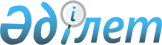 Об утверждении статистических форм общегосударственных статистических наблюдений по структурной статистике и инструкции по их заполнению
					
			Утративший силу
			
			
		
					Приказ Председателя Агентства Республики Казахстан по статистике от 1 ноября 2012 года № 306. Зарегистрирован в Министерстве юстиции Республики Казахстан 14 декабря 2012 года № 8189. Утратил силу приказом Председателя Комитета по статистике Министерства национальной экономики Республики Казахстан от 14 ноября 2014 года № 50      Сноска. Утратил силу приказом Председателя Комитета по статистике Министерства национальной экономики РК от 14.11.2014 № 50 (вводится в действие с 01.01.2015).      В соответствии с подпунктами 2) и 7) статьи 12 Закона Республики Казахстан «О государственной статистике», ПРИКАЗЫВАЮ:



      1. Утвердить: 1) статистическую форму общегосударственного статистического наблюдения «Отчет о состоянии основных фондов» (код 0011104, индекс 11, периодичность годовая) согласно приложению 1 к настоящему приказу;



      2) Инструкцию по заполнению статистической формы общегосударственного статистического наблюдения «Отчет о состоянии основных фондов» (код 0011104, индекс 11, периодичность годовая) согласно приложению 2 к настоящему приказу;



      3) статистическую форму общегосударственного статистического наблюдения «Отчет о микрокредитной деятельности» (код 0071102, индекс 1-МКО, периодичность квартальная) согласно приложению 3 к настоящему приказу;



      4) Инструкцию по заполнению статистической формы общегосударственного статистического наблюдения «Отчет о микрокредитной деятельности» (код 0071102, индекс 1-МКО, периодичность квартальная) согласно приложению 4 к настоящему приказу;



      5) статистическую форму общегосударственного статистического наблюдения «Отчет о микрокредитной деятельности» (код 0061104, индекс 1-МКО, периодичность годовая) согласно приложению 5 к настоящему приказу;



      6) Инструкцию по заполнению статистической формы общегосударственного статистического наблюдения «Отчет о микрокредитной деятельности» (код 0061104, индекс 1-МКО, периодичность годовая) согласно приложению 6 к настоящему приказу;



      7) статистическую форму общегосударственного статистического наблюдения «Отчет о финансово-хозяйственной деятельности предприятия» (код 0051102, индекс 1-ПФ, периодичность квартальная) согласно приложению 7 к настоящему приказу;



      8) Инструкцию по заполнению статистической формы общегосударственного статистического наблюдения «Отчет о финансово-хозяйственной деятельности предприятия» (код 0051102, индекс 1-ПФ, периодичность квартальная) согласно приложению 8 к настоящему приказу;



      9) статистическую форму общегосударственного статистического наблюдения Отчет о финансово-хозяйственной деятельности предприятия» (код 0041104, индекс 1-ПФ, периодичность годовая) согласно приложению 9 к настоящему приказу;



      10) Инструкцию по заполнению статистической формы общегосударственного статистического наблюдения «Отчет о финансово-хозяйственной деятельности предприятия» (код 0041104, индекс 1-ПФ, периодичность годовая) согласно приложению 10 к настоящему приказу;



      11) статистическую форму общегосударственного статистического наблюдения «Отчет о деятельности малого предприятия» (код 0031102, индекс 2-МП, периодичность квартальная) согласно приложению 11 к настоящему приказу;



      12) Инструкцию по заполнению статистической формы общегосударственного статистического наблюдения «Отчет о деятельности малого предприятия» (код 0031102, индекс 2-МП, периодичность квартальная) согласно приложению 12 к настоящему приказу;



      13) статистическую форму общегосударственного статистического наблюдения «Отчет о деятельности малого предприятия» (код 0021104, индекс 2-МП, периодичность годовая) согласно приложению 13 к настоящему приказу;



      14) Инструкцию по заполнению статистической формы общегосударственного статистического наблюдения «Отчет о деятельности малого предприятия» (код 0021104, индекс 2-МП, периодичность годовая) согласно приложению 14 к настоящему приказу.



      2. Признать утратившим силу приказ Председателя Агентства Республики Казахстан по статистике от 13 августа 2010 года № 216 

«Об утверждении статистических форм и инструкций по их заполнению общегосударственных статистических наблюдений по структурной статистике» (зарегистрированный в Реестре государственной регистрации нормативных правовых актах за № 6482 опубликованный в газете «Казахстанская правда» от 11 ноября 2010 года в № 303-305 (26364-26366).



      3. Юридическому Департаменту совместно с Департаментом стратегического развития Агентства Республики Казахстан по статистике в установленном законодательством порядке: 



      1) обеспечить государственную регистрацию настоящего приказа в Министерстве юстиции Республики Казахстан;



      2) направить на официальное опубликование в средства массовой информации настоящий приказ в течение десяти календарных дней после его государственной регистрации в Министерстве юстиции Республики Казахстан;



      3) обеспечить обязательную публикацию настоящего приказа на интернет-ресурсе Агентства Республики Казахстан по статистике.



      4. Департаменту стратегического развития Агентства Республики Казахстан по статистике довести настоящий приказ до сведения структурных подразделений и территориальных органов Агентства Республики Казахстан по статистике.



      5. Контроль за исполнением настоящего приказа возложить на Ответственного секретаря Агентства Республики Казахстан по статистике.



      6. Настоящий приказ подлежит официальному опубликованию и вводится в действие с 1 января 2013 года.       Председатель                               А. Смаилов«СОГЛАСОВАН»

Министр финансов

Республики Казахстан

________________ Б. Жамишев

«____» __________ 2012 года

Приложение 1 к приказу          

Председателя Агентства Республики Казахстан

по статистике от 1 ноября 2012 года № 306 

1. Негізгі қызмет түрі бойынша негізгі қорлардың қолда бары және қозғалысы туралы ақпаратты көрсетіңіз, мың теңге

Укажите информацию о наличии и движении основных фондов по основному виду деятельности, тысяч тенге

2. Негізгі қызмет түрі бойынша негізгі қорлардың шығындары мен

өтелімі туралы ақпаратты көрсетіңіз, мың теңге

Укажите информацию о затратах и амортизации основных фондов по

основному виду деятельности, тысяч тенге

3. Қайталама қызмет түрлері бойынша негізгі қорлардың қолда бары және қозғалысы туралы ақпаратты көрсетіңіз, мың теңге

Укажите информацию о наличии и движении основных фондов по вторичным видам деятельности, тысяч тенге

4. Қайталама қызмет түрлері бойынша негізгі қорлардың шығындары мен өтелімі туралы ақпаратты көрсетіңіз, мың теңге

Укажите информацию о затратах и амортизации основных фондов по вторичным видам деятельности, тысяч тенге

5. Негізгі қорлар бойынша қосымша ақпарат 

Дополнительная информация по основным фондам

5.1 Жер учаскелері мен аяқталмаған құрылыстың нақты қолда бары туралы ақпаратты көрсетіңіз

Укажите информацию о наличии земельных участков, незавершенного

строительства и инвестиционного имущества  ___________________

Қосалқы қызмет түрінің кодын көрсетіңіз (ЭҚЖЖ1)

Укажите код вторичного вида деятельности (ОКЭД)Атауы                              Мекенжайы

Наименование _______________________ Адрес __________________________

      Тел.: _____________________________       ___________________________

Электрондық пошта мекенжайы

Адрес электронной почты _________________

      Орындаушының аты-жөні және телефоны

Фамилия и телефон исполнителя _________________ Телефон _____________Басшы 

Руководитель __________________________________ Тегі, аты және әкесінің аты (бар болған жағдайда), қолы - (бұдан әрі – Т.А.Ә., қолы)

Фамилия, имя и отчество (при наличии), подпись - (далее – Ф.И.О, подпись)  ___________________________________________________________Бас бухгалтер                        Т.А.Ә., қолы

Главный бухгалтер _________________ Ф.И.О., подпись _________________                                                  М.О.

                                                  М.П.

________________________________1ЭҚЖЖ-Экономикалық қызмет түрлерінің жалпы жіктеуіші

ОКЭД - Общий классификатор видов экономической деятельности 

Приложение 2 к приказу           

Председателя Агентства Республики Казахстан 

по статистике от 1 ноября 2012 года № 306   

Инструкция по заполнению статистической формы

общегосударственного статистического наблюдения

«Отчет о состоянии основных фондов»

(код 0011104, индекс 11, периодичность годовая)

      1. Настоящая Инструкция по заполнению статистической формы общегосударственного статистического наблюдения «Отчет о состоянии основных фондов» (код 0011104, индекс 11, периодичность годовая) (далее - Инструкция) разработана в соответствии с пунктом 7) статьи 12 Закона Республики Казахстан «О государственной статистике» и детализирует заполнение статистической формы общегосударственного статистического наблюдения «Отчет о состоянии основных фондов» (код 0011104, индекс 11, периодичность годовая).



      Статистическую форму представляют структурные и обособленные подразделения юридических лиц по месту своего местонахождения, если им делегированы полномочия по сдаче статистических форм юридическими лицами. Если структурные и обособленные подразделения не имеют таких полномочий, статистическую форму представляют юридические лица в разрезе своих структурных и обособленных подразделений, с указанием места их нахождения.



      2. Следующие определения применяются в целях заполнения данной статистической формы:



      1) первоначальная стоимость – историческая стоимость, за исключением случаев, в которых законодательством Республики Казахстан о бухгалтерском учете и финансовой отчетности предписано использование иной базы измерений;



      2) биологический актив - животное или растение;



      3) здание - объект, построенный для постоянных целей, состоящий из несущих и ограждающих или совмещенных (несущих и ограждающих) конструкций, предназначенный для проживания, пребывания людей или животных, хранения предметов в зависимости от функционального назначения объекта;



      4) сооружение - инженерно-строительный объект (кроме здания), назначением которого является создание условий, необходимых для осуществления процесса производства путем выполнения тех или иных технических функций, не связанных с изменением предмета труда или для осуществления различных непроизводственных функций;



      5) инвестиционное имущество - недвижимость (земля или здание, либо часть здания, либо и то и другое), находящаяся во владении (собственника или арендатора по договору финансовой аренды) с целью получения арендных платежей или прироста стоимости капитала, или того и другого, но не для:



      использования в производстве или поставке товаров, оказании услуг, в административных целях;



      продажи в ходе обычной хозяйственной деятельности;



      6) вторичный вид деятельности – вид деятельности, который осуществляется помимо основного с целью производства продукции (работ, услуг) для третьих лиц;



      7) материальные основные фонды – не денежные активы, имеющие материально-вещественную форму, включая недвижимость (земля, здания, сооружения и другие объекты, связанные с землей), машины и оборудование, которые используются субъектом для производства или поставки товаров и услуг, для сдачи в аренду другим субъектам, либо для административных целей и которые предполагается использовать в течение более чем одного года;



      8) нематериальные основные фонды (нематериальные активы) - неденежные активы, не имеющие физической сущности, предназначенные для использования в течение длительного периода (более одного года) в производстве или реализации товаров (работ, услуг), в административных целях и сдаче в аренду другим субъектам, которые:



      можно определить;



      контролируются субъектом;



      от использования которых субъект ожидает получить экономические выгоды в будущем;



      9) машины и оборудование - устройства, преобразующие энергию, материалы и информацию. В зависимости от основного (преобладающего) назначения машины и оборудование делятся на различные категории; 



      10) основной вид деятельности – вид деятельности, добавленная стоимость которого превышает добавленную стоимость любого другого вида деятельности, осуществляемого субъектом; 



      11) основные фонды - материальные и нематериальные неденежные активы, используемые для производства или поставок товаров, оказания рыночных и нерыночных услуг, для сдачи в аренду или административных целей и отвечающие следующим требованиям: 



      предполагается их использование на протяжение более одного года;



      существует вероятность того, что с такими активами связаны будущие экономические выгоды;



      стоимость актива достоверно определяется;



      12) амортизация основных фондов – это систематическое распределение на расходы амортизируемой стоимости актива на протяжении срока его полезного использования;



      13) балансовая стоимость – сумма признания актива после вычета накопленной амортизации и убытка от обесценения;



      14) жилое здание - строение, состоящее в основном из жилых помещений, а также нежилых помещений и иных частей, являющихся общим имуществом. Если менее, чем половина общей полезной площади используется для жилых целей, здание классифицируется как нежилое здание в соответствии с его целевым дизайном;



      15) нежилое здание - строение, которое в основном используется или предназначено не для жилых целей. Если половина общей полезной площади используется для жилых целей, здание классифицируется как жилое.



      3. Информация по видам основных фондов и нематериальных активов заполняется в соответствии с государственным классификатором основных фондов.



      По графе 1 раздела 4 показывается сумма амортизации, отраженная в бухгалтерском учете и отчетности, начисленная только за отчетный год по основным фондам, принадлежащим предприятию на праве собственности, хозяйственного ведения или оперативного управления, а также долгосрочно арендуемым.



      От амортизации основных фондов, начисленной только за отчетный год, отличается амортизация, накопленная с начала эксплуатации основных фондов, имевшихся к концу года на балансе предприятия.



      По основным фондам, поступившим в отчетном году, сумма амортизации учитывается только в части, начисленной данным предприятием, а сумма амортизации, накопленной на дату их поступления, в графу 4 не включатся. Соответственно по выбывшим основным фондам в графу 4 включается сумма амортизации, начисленная данным предприятием в отчетном году до выбытия основных фондов.



      Среднегодовая стоимость основных фондов определяется как частное от деления на 12 суммы, полученной от сложения половины первоначальной стоимости всех основных фондов субъекта на начало и конец отчетного года и стоимости основных фондов на первое число всех остальных месяцев отчетного года.



      4. Арифметико-логический контроль:



      1) Раздел 1 «Укажите информацию о наличии и движении основных фондов по основному виду деятельности, тысяч тенге»: 



      графа 10 = сумме граф 1-4 – сумма граф 5, 7, 8 для каждой строки



      графа 5 > графы 6 для каждой строки



      графа 8 > графы 9 для каждой строки



      строка 1 = сумме строк 2, 48 для каждой графы



      строка 2 = сумме строк 3, 10, 15, 42, 43, 46 для каждой графы



      строка 3 = сумме строк 4, 5 для каждой графы



      строка 5 > суммы строк 6-9 для каждой графы



      строка 10 = сумме строк 11, 13 для каждой графы



      строка 11 > строки 12 для каждой графы



      строка 15 = сумме строк 16, 21 для каждой графы



      строка 16 > суммы строк 17-20 для каждой графы



      строка 21 > суммы строк 22-37, 39, 40, 41 для каждой графы



      строка 37 > строки 38 для каждой графы



      строка 43 = сумме строк 44, 45 для каждой графы



      строка 46 > строки 47 для каждой графы



      строка 48 = сумме строк 49-56 для каждой графы



      строка 49 > суммы строк 50, 51 для каждой графы



      строка 56 > суммы строк 57-59 для каждой графы



      2) Раздел 2 «Укажите информацию о затратах и амортизации основных фондов по основному виду деятельности, тысяч тенге»:



      строка 1 = сумме строк 2, 47 для каждой графы



      строка 2 = сумме строк 3, 10, 15, 42, 43, 46 для каждой графы



      строка 3 = сумме строк 4, 5 для каждой графы



      строка 5 > суммы строк 6-9 для каждой графы



      строка 10 = сумме строк 11, 13 для каждой графы



      строка 11 > строки 12 для каждой графы



      строка 13 > строки 14 для каждой графы



      строка 15 = сумме строк 16, 21 для каждой графы



      строка 16 = сумме строк 17-20 для каждой графы



      строка 21 > суммы строк 22-37, 39, 40, 41 для каждой графы



      строка 37 > строки 38 для каждой графы



      строка 43 = сумме строк 44, 45 для каждой графы



      строка 47 = сумме строк 48-55 для каждой графы



      строка 48 > суммы строк 49, 50 для каждой графы



      строка 55 > суммы строк 56-58 для каждой графы



      3) Раздел 3 «Укажите информацию о наличии и движении основных фондов по вторичным видам деятельности, тысяч тенге»:



      графа 10 = сумме граф 1-4 – сумма граф 5, 7, 8 для каждой строки



      графа 5 > графы 6 для каждой строки



      графа 8 > графы 9 для каждой строки



      строка 1 = сумме строк 2, 3,4, 9, 10 для каждой графы



      строка 4 = сумме строк 5, 6 для каждой графы



      строка 6 > строки 7 для каждой графы



      строка 7 > строки 8 для каждой графы



      4) Раздел 4 «Укажите информацию о затратах и амортизации основных фондов по вторичным видам деятельности, тысяч тенге»:



      строка 1 = сумме строк 2, 3, 4, 9, 10 для каждой графы



      строка 4 = сумме строк 5, 6 для каждой графы



      строка 6 > строки 7 для каждой графы



      строка 7 > строки 8 для каждой графы



      5) Раздел 5 «Дополнительная информация по основным фондам»:



      строка 12 > сумме строк 13-15.

Приложение 3 к приказу           

Председателя Агентства Республики Казахстан 

по статистике от 1 ноября 2012 года № 306  

1. Берілген кредиттер туралы ақпаратты көрсетіңіз

Укажите информацию о выданных кредитах

2. Кәсіпорынның кредиттік портфелі туралы ақпаратты көрсетіңіз, мың теңге

Укажите информацию о кредитном портфеле предприятия, тысяч тенге

3. Берілген кредиттер туралы ақпаратты кредит беру мақсаттары бойынша көрсетіңіз

Укажите информацию о выданных кредитах по целям кредитования

4. Берілген кредиттердің қаржыландыру көздерін көрсетіңіз, мың теңге

Укажите источники финансирования выданных кредитов, тысяч тенге

5. Заңды тұлғаларға берілген кредиттер туралы ақпаратты пайдалану бағыттары бойынша көрсетіңіз

Укажите информацию о выданных кредитах юридическим лицам по направлениям использованияАтауы                                    Мекенжайы

Наименование ___________________________ Адрес _____________________

                   ___________________________ Телефоны 

                                         Телефон: __________________Электрондық мекенжайы

Электронный адрес ___________________________Орындаушының тегі және телефоны

Фамилия и телефон исполнителя __________________ Тел. ______________Басшы                             (Аты-жөні, тегі, қолы)

Руководитель _______________________ (Ф.И.О., подпись) ______________Бас бухгалтер                       (Аты-жөні, тегі, қолы)

Главный бухгалтер __________________ (Ф.И.О., подпись) ______________                                                       М.О.

                                                       М.П.

Приложение 4 к приказу           

Председателя Агентства Республики Казахстан 

по статистике от 1 ноября 2012 года № 306  

Инструкция по заполнению статистической формы

общегосударственного статистического наблюдения

«Отчет о микрокредитной деятельности»

(код 0071102, индекс 1-МКО, периодичность квартальная)

      1. Настоящая Инструкция разработана в соответствии с подпунктом 7) статьи 12 Закона Республики Казахстан «О государственной статистике» и детализирует заполнение статистической формы общегосударственного статистического наблюдения «Отчет о микрокредитной деятельности» (код 0071102, индекс 1-МКО, периодичность квартальная).



      2. Следующие определения применяются в целях заполнения данной статистической формы:



      1) кредитный портфель – дебиторская задолженность по займам, выданным микрофинансовыми институтами, включая текущую, просроченную и реструктурированную задолженность, но без учета списанных займов. Реструктурированным признается не погашенный в срок заем, для которого по согласованию с заемщиком, пролонгирован период платежей, либо изменен график. В портфель займов не входят проценты к получению;



      2) краткосрочные займы – займы, предоставленные сроком до 1 года; 



      3) рисковый портфель (просроченная задолженность) сроком более 

30 дней – сумма дебиторской задолженности по займам, по которым просрочены один или более платежей в погашение основного долга сроком более 30 дней; 



      4) средневзвешенная ставка вознаграждения – средневзвешенная величина фактически сложившихся годовых ставок вознаграждения;



      5) долгосрочные займы – займы, предоставленные сроком свыше 1 года.



      3. Информация о выданных кредитах заполняется на основании договоров о предоставлении кредита.



      Ставки вознаграждения за пользование кредитами указываются в пересчете на год независимо от срока предоставления кредита. 



      Средневзвешенная ставка вознаграждения определяется отношением суммы произведений выданных кредитов и годовых процентных ставок к сумме выданных кредитов.



      Рисковый портфель (просроченная задолженность) сроком более 30 дней включает сумму дебиторской задолженности по займу, считая просроченные и будущие платежи в погашение основного долга, но не начисленные проценты.



      4. Арифметико-логический контроль:



      1) раздел 1. «Информация о выданных кредитах»:



      строка 1 (сумма граф с 1 по 4) должна равняться сумме строк 1 и 4 по графе 1 раздела 3



      строка 5 (сумма граф с 1 по 4) должна равняться сумме строк 1 и 4 по графе 2 раздела 3



      строка 1 (сумма граф 3, 4) должна равняться строке 1 по графе 

1 раздела 5



      строка 5 (сумма граф 3, 4) должна равняться строке 1 по графе 

2 раздела 5 



      2) раздел 4. «Источники финансирования выданных кредитов»:



      строка 1 = строк 2,3 раздела 4



      строка 3 = строк 4,7 раздела 4



      3) раздел 5. «Информация о выданных кредитах юридическим лицам по направлениям использования»:



      строка 1 = строк 220 раздела 5 для каждой графы.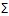 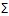 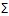 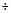 

Приложение 5 к приказу           

Председателя Агентства Республики Казахстан 

по статистике от 1 ноября 2012 года № 306  

1. Қызметкерлердің санын көрсетіңіз, адам

Укажите численность работников, человек

2. Қарыз алушылар туралы ақпаратты көрсетіңіз, бірлік

Укажите информацию о заемщиках, единиц

3. Берілген кредиттер туралы ақпаратты көрсетіңіз

Укажите информацию о выданных кредитах

4. Кәсіпорынның кредиттік портфелі туралы ақпаратты көрсетіңіз, мың теңге

Укажите информацию о кредитном портфеле предприятия, тысяч тенге

5. Берілген кредиттердің қаржыландыру көздерін көрсетіңіз, мың теңге

Укажите источники финансирования выданных кредитов, тысяч тенге

6. Берілген кредиттер туралы ақпаратты кредит беру мақсаттары бойынша көрсетіңіз

Укажите информацию о выданных кредитах по целям кредитования

7. Заңды тұлғаларға берілген кредиттер туралы ақпаратты пайдалану бағыттары бойынша көрсетіңіз

Укажите информацию о выданных кредитах юридическим лицам по направлениям использованияАтауы                                   Мекенжайы

Наименование ___________________________ Адрес   ____________________             ___________________________ Телефоны 

                                         Телефон ____________________

Электрондық мекенжайы 

Электронный адрес ___________________________Орындаушының тегі және телефоны

Фамилия и телефон исполнителя ____________________ Тел. _____________Басшы                          (Аты-жөні, тегі, қолы)

Руководитель __________________ (Ф.И.О., подпись) ___________________Бас бухгалтер                    (Аты-жөні, тегі, қолы)

Главный бухгалтер _______________ (Ф.И.О., подпись) _________________                                                          М.О.

                                                         М.П.

Приложение 6 к приказу           

Председателя Агентства Республики Казахстан 

по статистике от 1 ноября 2012 года № 306   

Инструкция по заполнению статистической формы общегосударственного статистического наблюдения

«Отчет о микрокредитной деятельности»

(код 0061104, индекс 1-МКО, периодичность годовая)

      1. Настоящая Инструкция разработана в соответствии с подпунктом 7) статьи 12 Закона Республики Казахстан «О государственной статистике» и детализирует заполнение статистической формы общегосударственного статистического наблюдения «Отчет о микрокредитной деятельности» (код 0061104, индекс 1-МКО, периодичность годовая).



      2. Следующие определения применяются в целях заполнения данной статистической формы:



      1) количество заемщиков за отчетный период – число клиентов, получивших займы в течение отчетного периода. Если у заемщика имелось более одного займа в течение отчетного периода, то он учитывается как один клиент;



      2) количество заемщиков на конец отчетного периода (активных) – число клиентов, которые по состоянию на конец отчетного периода имеют на руках заем или выплачивают часть портфеля займов;



      3) кредитный портфель – дебиторская задолженность по займам, выданным микрофинансовыми институтами, включая текущую, просроченную и реструктурированную задолженность, но без учета списанных займов. Реструктурированным признается не погашенный в срок заем, для которого по согласованию с заемщиком, пролонгирован период платежей, либо изменен график. В портфель займов не входят проценты к получению;



      4) списочная численность работников – численность лиц, принятых по трудовому договору, независимо от срока его заключения, кроме лиц, выполняющих работы по договорам гражданско-правового характера, а также принятых на работу по совместительству;



      5) краткосрочные займы – займы, предоставленные сроком до 1 года;



      6) рисковый портфель (просроченная задолженность) сроком более 30 дней - сумма дебиторской задолженности по займам, по которым просрочены один или более платежей в погашение основного долга сроком более 30 дней;



      7) средневзвешенная ставка вознаграждения – это средневзвешенная величина фактически сложившихся годовых ставок вознаграждения;



      8) долгосрочные займы – займы, предоставленные сроком свыше 1 года.



      3. Информация о выданных кредитах заполняется на основании договоров о предоставлении кредита.



      Ставки вознаграждения за пользование кредитами указываются в пересчете на год независимо от срока предоставления кредита. 



      Средневзвешенная ставка вознаграждения определяется отношением суммы произведений выданных кредитов и годовых процентных ставок к сумме выданных кредитов.



      Рисковый портфель (просроченная задолженность) сроком более 30 дней включает сумму дебиторской задолженности по займу, считая просроченные и будущие платежи в погашение основного долга, но не начисленные проценты. 



      4. Арифметико-логический контроль между разделами:



      строка 1 (сумма граф с 1 по 4) раздела 3 равна сумме строк 1 и 15 по графе 1 раздела 6; 



      строка 5 (сумма граф с 1 по 4) раздела 3 равна строке 1 по графе 1 раздела 5 и равна сумме строк 1 и 15 по графе 2 раздела 6;



      строка 1 (сумма граф 3, 4) раздела 3 равна строке 1 по графе 1 раздела 7;



      строка 5 (сумма граф 3, 4) раздела 3 равна строке 1 по графе 2 раздела 7; 



      строка 1 раздела 5 = стр.2, 3 раздела 5;



      строка 3 раздела 5 = стр.4, 7 раздела 5;



      строка 1 раздела 6 = стр.2, 9 раздела 6 для каждой графы;



      строка 15 раздела 6 = стр.1620 раздела 6 для каждой графы;



      строка 1 раздела 7 = стр.220 раздела 7 для каждой графы.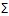 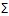 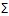 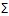 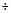 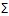 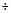 

Приложение 7 к приказу           

Председателя Агентства Республики Казахстан 

по статистике от 1 ноября 2012 года № 306  

1. Қызметтің негізгі және қайталама түрлері бөлінісіндегі өндірілген өнім мен көрсетілген қызметтердің көлемдері туралы ақпарат, мың теңге

Информация об объеме произведенной продукции и оказанных услуг в разрезе основного и вторичных видов деятельности, тысяч тенге

2. Қызметтің негізгі және қайталама түрлері бөлінісіндегі кәсіпорын шығыстары, мың теңге

Информация о расходах предприятия в разрезе основного и вторичных видов деятельности, тысяч тенге  _______________________

*ҚҚС- Қосылған құн салығы

НДС- Налог на добавленную стоимость

3. Қызметтің негізгі және қайталама түрлері бөлінісіндегі кәсіпорынның қаржы-шаруашылық қызметінің нәтижесі, мың теңге

Результат финансово-хозяйственной деятельности предприятия в разрезе основного и вторичных видов деятельности, тысяч тенге

4. Салықтар, басқа да міндетті төлемдер және зейнетақы қорларына

аударымдар туралы ақпарат, мың теңге

Информация по налогам, другим обязательным платежам в бюджет и

отчислениям в пенсионные фонды, тысяч тенге

5. Берешек туралы ақпарат, мың теңге

Информация о задолженности, тысяч тенге

6. Бухгалтерлік теңгерім көрсеткіштері бойынша ақпарат, мың теңге

Информация по показателям бухгалтерского баланса, тысяч тенге

7. Ақша қозғалысы туралы ақпарат, мың теңге

Информация о движении денег, тысяч тенге

8. Валюталық айқындама туралы ақпаратты көрсетіңіз, мың теңге

Укажите информацию по валютной позиции, тысяч тенгеАтауы                               Мекенжайы

Наименование ________________________ Адрес ________________________             ________________________ Телефон: _____________________Электрондық адрес 

Электронный адрес __________________________________________________Орындаушының тегі және телефоны

Фамилия и телефон исполнителя _______________________ Тел.__________Басшы (Аты-жөні, тегі, қолы) 

Руководитель (Ф.И.О., подпись) _____________________________________Бас бухгалтер                 (Аты-жөні, тегі, қолы) __________

Главный бухгалтер ______________ (Ф.И.О., подпись) _________________                                                         М.О./М.П.

Приложение 8 к приказу Председателя    

Агентства Республики Казахстан по статистике

от 1 ноября 2012 года № 306           

Инструкция по заполнению статистической формы общегосударственного статистического наблюдения

«Отчет о финансово-хозяйственной деятельности предприятия»

(код 0051102, индекс 1-ПФ, периодичность квартальная)

      1. Настоящая Инструкция заполнения статистической формы общегосударственного статистического наблюдения «Отчет о финансово-хозяйственной деятельности предприятия» (код 0051102, индекс 1-ПФ, периодичность квартальная) (далее - Инструкция) разработана в соответствии с подпунктом 7) статьи 12 Закона Республики Казахстан «О государственной статистике» и детализирует заполнение статистической формы общегосударственного статистического наблюдения «Отчет о финансово-хозяйственной деятельности предприятия» (код 0051102, индекс 1-ПФ, периодичность квартальная).



      2. Следующие определения применяются в целях заполнения данной статистической формы: 



      1) доля меньшинства – часть чистых результатов деятельности и чистых активов дочерней компании, приходящаяся на долю, которой материнская компания не владеет прямо или косвенно через дочерние компании;



      2) движение денег – поступление (выбытие) денег за период, классифицирующееся по операционной, инвестиционной и финансовой деятельности;



      3) незавершенное производство (полуфабрикаты, инструменты, приспособления собственной выработки) – продукция, не прошедшая всех стадий, предусмотренных технологическим процессом и находящаяся в процессе производства (детали и полуфабрикаты на всех стадиях производственного процесса, изготовленные, но не полностью укомплектованные); 



      4) административные расходы – управленческие и хозяйственные расходы, не связанные с производственным процессом;



      5) валютная позиция – валовая позиция по активам и обязательствам, выраженным в иностранной валюте, пересчитанная в тенге с применением конечного курса обмена валют на отчетную дату.



      6) дебиторская задолженность – сумма долгов, причитающаяся предприятию, от юридических или физических лиц в итоге хозяйственных взаимоотношений с ними;



      7) фонд заработной платы – начисленные суммарные денежные средства организации для оплаты труда работников (должностные оклады (тарифные ставки), доплаты, надбавки, премии и иные выплаты стимулирующего и компенсирующего характера), с учетом налогов и других удержаний (подоходный налог, обязательные пенсионные взносы) независимо от источника их финансирования и срока их фактических выплат;



      8) движение денег от инвестиционной деятельности – денежные потоки от приобретения и продажи внеоборотных активов и других инвестиций, не относящихся к денежным эквивалентам:

      приобретение имущества, машин и оборудования, нематериальных и прочих внеоборотных активов, а также платежи, связанные с капитализируемыми расходами на разработки и на собственное строительство;



      продажа основных средств, нематериальных активов и других внеоборотных активов;



      платежи и поступления денежных средств, относящиеся к акционерному капиталу и долговым инструментам, долям участия в совместной деятельности предприятий;



      денежные ссуды, представленные другим предприятиям и поступление денежных средств, связанные с погашением таких ссуд;



      9) продукция и оказанные услуги, использованные внутри предприятия - внутренний оборот - стоимость продукции (работ, услуг) одного структурного подразделения субъекта, предоставленная другому подразделению этого же субъекта для использования;



      10) денежные пособия работникам за счет средств предприятия – компенсации, выплачиваемые в результате ликвидации организации, сокращения численности или штата работников, материальная помощь, оказываемая работнику в разовом порядке (свадьба, рождение ребенка), социальные пособия по временной нетрудоспособности (общие заболевания, беременность и роды, усыновление или удочерение детей), выплаты работнику в возмещении вреда, причиненного увечьем или иным повреждением здоровья по вине работодателя (при отсутствии страхового возмещения);



      11) расходы по корпоративному подоходному налогу – расходы по корпоративному подоходному налогу, определяемые в соответствии с действующим налоговым законодательством;



      12) движение денег от финансовой деятельности – получение и расходование денежных средств от операций по привлечению денег от инвесторов и кредиторов, то есть операций, связанных с заемными средствами и собственным капиталом:



      поступление денежных средств от выпуска акций или иных акционерных инструментов;



      поступление денежных средств от выпуска долговых обязательств, кредитов и других кратко- или долгосрочных заимствований;



      денежные платежи акционерам в связи с приобретением или выкупом акций предприятия;



      денежные платежи, связанные с возвратом заемных денежных средств;



      денежные платежи арендатора в счет уменьшения существующих финансовых обязательств, относящихся к финансовому лизингу;



      13) расходы на финансирование – расходы по вознаграждениям, на выплату процентов по финансовой аренде, расходы от изменения справедливой стоимости финансовых инструментов и прочие расходы на финансирование;



      14) доходы от финансирования – доходы по вознаграждениям, дивидендам, от финансовой аренды, от операций с инвестициями в недвижимость, от изменения справедливой стоимости финансовых инструментов и прочие доходы от финансирования;



      15) запасы – краткосрочные активы предприятия, предназначенные для использования в производственном процессе, при предоставлении услуг или для продажи;



      16) основной вид деятельности - вид деятельности, добавленная стоимость которого превышает добавленную стоимость любого другого вида деятельности, осуществляемого субъектом; 



      17) вторичный вид деятельности – вид деятельности, помимо основного, который осуществляется с целью производства продуктов для третьих лиц; 



      18) материальные затраты – стоимость материальных ресурсов, сформированная исходя из цены их приобретения (без учета налога на добавленную стоимость (далее – НДС), акцизов), включая наценки (надбавки), комиссионные вознаграждения, уплаченные снабженческим, посредническим, внешнеэкономическим организациям, стоимость услуг товарных бирж, таможенные пошлины, расходы на транспортировку, хранение и доставку, осуществляемые силами сторонних организаций и физических лиц, не являющихся персоналом предприятия;



      19) задолженность по обязательствам – денежные средства, временно привлеченные предприятием и подлежащие возврату соответствующим юридическим и физическим лицам;



      20) движение денег от операционной деятельности – денежные средства от следующих операций, которые сформировали чистую прибыль за счет операционной деятельности: 



      от продажи товаров и оказания услуг;



      от предоставления прав пользования лицензиями, гонораров, комиссионных вознаграждений и иных доходов;



      выплаты поставщикам товаров и услуг;



      выплаты работникам;



      21) топливо – стоимость всех видов топлива, как приобретенного со стороны, так и выработанного самим предприятием, расходуемого на технологические цели, выработку всех видов энергии, отопление зданий, транспортные работы по обслуживанию производства, выполненные транспортом предприятия;



      22) цена производителя – цена единицы реализуемой продукции в момент ее выхода из «ворот предприятия» без учета налога на добавленную стоимость и акцизов, торговой и сбытовой наценки, транспортных и других расходов, связанных с движением продукции от производителя к покупателю;



      23) объем произведенной продукции, выполненных работ и оказанных услуг – стоимость всей выпущенной продукции, выполненных работ и оказанных услуг в ценах производителя;



      24) производственные расходы – затраты, формирующие себестоимость произведенной продукции и оказанных услуг основного и вторичного видов деятельности;



      25) непроизводственные расходы – расходы, которые включают расходы по реализации продукции и оказанию услуг, административные расходы, расходы на финансирование и прочие расходы;



      26) амортизация – процесс постепенного переноса стоимости приобретенного актива на себестоимость продукции или на расходы, который происходит в течение срока полезного использования актива;



      27) доход от реализации продукции, выполненных работ и оказания услуг – сумма подлежащего к получению (полученного) дохода за минусом налога на добавленную стоимость, акцизов, а также стоимости возвращенных товаров, скидки с продаж и скидки с цены, представленных покупателю;



      28) прочие доходы – доходы от выбытия активов, от безвозмездно полученных активов, от государственных субсидий, от восстановления убытка от обесценения, от курсовой разницы, от операционной аренды, от изменения справедливой стоимости биологических активов, и прочие;



      29) себестоимость реализованной продукции и оказанных услуг – фактическая себестоимость отпущенной готовой продукции (работ, услуг);



      30) расходы по реализации продукции и оказанию услуг – расходы, связанные с реализацией продукции и оказанием услуг. К ним относятся: заработная плата, отчисления от заработной платы работников отдела сбыта, расходы по страхованию собственности, командировочные расходы, амортизационные отчисления и расходы по содержанию объектов недвижимости, транспортировка грузов до пункта отправления, погрузочно-разгрузочные работы, расходы на маркетинговые услуги и другие аналогичные расходы;



      31) прочие расходы – прочие непроизводственные расходы, которые возникают независимо от процесса обычной деятельности: выбытие и обесценение активов, курсовая разница, создание резерва и списание безнадежных требований, расходы по операционной аренде, расходы от изменения справедливой стоимости биологических активов и другие; 



      32) сырье и материалы; покупные полуфабрикаты и комплектующие изделия – стоимость всех материалов, используемых в процессе изготовления продукции и оказания услуг, с учетом транспортно-заготовительных расходов;



      33) движение денег от операций в иностранной валюте – движение денежных средств от операций в иностранной валюте, пересчитанное в тенге с применением рыночного курса обмена валют на дату совершения операций;



      Под операциями в иностранной валюте понимаются платежи в иностранной валюте, а также сделки, совершаемые в иностранной валюте:



      покупка или продажа активов, стоимость которых выражена в иностранной валюте;



      получение или предоставление займов, по которым суммы к оплате или получению установлены в иностранной валюте;



      приобретение или реализация активов, принятие на себя или погашение обязательств, выраженных в иностранной валюте;



      Кроме того, к операциям в иностранной валюте следует относить осуществление платежей в национальной валюте по операциям с привязкой к иностранной валюте;



      34) налоги и другие обязательные платежи в бюджет, отчисления по социальному страхованию, отчисления в накопительные пенсионные фонды – обязательные платежи в бюджет, определяемые в соответствии с действующим налоговым законодательством Республики Казахстан и отчисления, установленные законодательством Республики Казахстан о пенсионном обеспечении и обязательном социальном страховании;



      35) энергия – стоимость всех видов покупной энергии, расходуемой на технологические, энергетические, двигательные и другие производственные нужды субъекта.



      3. При заполнении показателей в разрезе основного и вторичного видов деятельности указать в ячейках 5-значный код вида экономической деятельности (ОКЭД - общий классификатор видов экономической деятельности).



      В статистических формах не используется понятие «сторно», поэтому при возникновении таких ситуаций сторнировочная запись выражается как увеличение (уменьшение) дебетовых или кредитовых оборотов конкретных счетов.



      Для исключения двойного учета данных в статистической форме, при заполнении раздела «Расходы» не включать в затраты стоимость товаров, приобретенных для перепродажи, так как они уже были учтены производителем товара.



      4. В разделе 2 по строке 17 «другие расходы» отражаются все не включенные в другие группировки расходы (счета подразделов 7300, 7400 и другие).



      Объем произведенной продукции, выполненных работ и оказанных услуг определяется суммированием объема реализованной продукции и оказанных услуг (без учета стоимости товаров, купленных для перепродажи, НДС, акцизов), продукции и оказанных услуг, использованных внутри предприятия, изменения запасов готовой продукции, находящихся на складах и предназначенных для продажи, прироста (уменьшения) остатка незавершенного производства и строительства.



      Для предприятий, занимающихся торговой деятельностью, объем произведенной продукции, выполненных работ и оказанных услуг определяется как разница между доходом от реализации товаров и расходами на приобретение товаров. В случае реализации товаров по цене, равной или ниже стоимости приобретенных товаров, объем произведенной продукции, выполненных работ и оказанных услуг по торговой деятельности будет равен величине издержек обращения.



      Для промышленных предприятий объем произведенной продукции, выполненных работ и оказанных услуг приводится с учетом стоимости продукции, произведенной из давальческого сырья, и стоимости внутризаводского оборота.



      Для обменных пунктов объемом произведенной продукции, выполненных работ и оказанных услуг является разница между стоимостью продажи и покупки валюты. 



      Для предприятий, занимающихся сдачей в аренду площадей и оборудования, объемом произведенной продукции, выполненных работ и оказанных услуг является разница между доходом от аренды и затратами на содержание сдаваемых в аренду средств. 



      Для предприятий общественного питания, ресторанов объем произведенной продукции, выполненных работ и оказанных услуг приравнивается к его товарообороту, включая поставку готовой пищи. При этом проданные напитки и продукты являются материальными затратами и включаются в объем произведенной продукции.



      Для гостиниц объемом произведенной продукции, выполненных работ и оказанных услуг является предоставление гостиничных услуг, включая услуги ресторанов.



      Для предприятий, занимающихся микрокредитованием (микрокредитные организации, кредитные товарищества), объемом произведенной продукции, выполненных работ и оказанных услуг финансового посредничества является стоимость услуг, определяющаяся косвенным путем как разница между доходами от собственности, полученными финансовыми посредниками (за исключением чистого дохода, полученного от инвестирования их собственных средств), и процентами, выплаченными их кредиторам.



      Доход от реализации продукции, выполненных работ и оказания услуг для предприятий, занимающихся торговой деятельностью, отражается с учетом покупной стоимости реализованных товаров.



      Валовая прибыль определяется как разница дохода от реализации продукции и оказания услуг и себестоимости реализованной продукции и оказанных услуг.



      Прибыль (убыток) до налогообложения определяется как разница между суммой валовой прибыли, доходов от финансирования, прочих доходов и суммой расходов по реализации продукции и оказанию услуг, расходов на финансирование, административных и прочих расходов.



      Чистая сумма денежных средств от операционной, инвестиционной, финансовой деятельности определяется как разница между поступлением и выбытием денежных средств от операционной, инвестиционной, финансовой деятельности. 



      Чистая позиция в иностранной валюте определяется как разница между активами в иностранной валюте и обязательствами в иностранной валюте.



      Раздел 6 заполняется по данным бухгалтерского баланса.



      5. Арифметико-логический контроль: 



      1) все показатели - положительные числа для каждой строки и графы (кроме строк 4, 5 раздела 1, 4, 11 раздела 3, 37 раздела 6, 10, 19, 31, 32 раздела 7, 24 раздела 8).



      2) Раздел 2. «Информация о расходах предприятия в разрезе основного и вторичных видов деятельности».



      строка 18 = сумме строк 1, 8-12 для каждой графы 



      3) Раздел 3. «Результат финансово-хозяйственной деятельности предприятия в разрезе основного и вторичных видов деятельности».



      строка 4 = строка 1 – строка 3 для каждой графы



      строка 11 = строки 4 + 5 + 6 – строки 7 – 8 – 9 – 10 для каждой графы



      если предприятие занимается торговлей, то строка 2 раздела 30



      4) Раздел 6. «Информация по показателям бухгалтерского баланса».



      строка 11 = сумме строк с 1 по 4, 10 по всем графам



      строка 19 = сумме строк с 12 по17 по всем графам 



      строка 20 = сумме строк 11, 19 по всем графам



      строка 26 = сумме строк 21, 23, 24, 25 по всем графам 



      строка 31 = сумме строк 27, 29, 30 по всем графам



      строка 39 = сумме строк с 32 по 38 по всем графам



      строка 40 = сумме строк 26, 31, 39 по всем графам



      строка 20 = строке 40 по всем графам



      5) раздел 7. Информация о движении денег



      строка 10 = строка 1 – строка 4 по всем графам



      строка 19 = строка 11 – строка 15 по всем графам 



      строка 31 = строка 20 – строка 25 по всем графам



      строка 32 = сумме строк 10, 19, 31 по всем графам



      6) Раздел 8. «Информация по валютной позиции»



      строка 10= сумме строк 1, 6 по всем графам



      строка 23= сумме строк 11,17 по всем графам 



      строка 24= строка 10 – строка 23 по всем графам



      7) Контроль между разделами:



      строка 4 графы 1 раздела 1 = строке 6 раздела 6 (графа 1-графа 2)



      строка 5 графы 1 раздела 1 = строке 8 раздела 6 (графа 1-графа 2)



      строка 13 графы 1 раздела 2 = (строка 1 - строка 2 - строка 3 - строка 9 - строка 10 - строка 15 - строка 16) графы 1 раздела 4 – допустимый контроль;



      строка 18 графы 8 раздела 2 = сумме строк с 7 по 10 графы 1 раздела 3



      строка 12 графы 1 раздела 3= строке 2 графы 1 раздела 4 допустимый контроль



      если строка 16 (графа 1- графа 2) раздела 4 > 0, то строка 7 графы 1 раздела 5 0 – допустимый контроль.



      строка 1 графы 2 раздела 6 +/- строка 32 графы 1 раздела 7 = строка 1 графы 1 раздела 6



      строка 20 графы 1 раздела 6 > строка 10 графы 1 раздела 8 



      строк 26, 31 графы 1 раздела 6 >строки 23 графы 1 раздела 8 



      строка 1 графы 1 раздела 6 > строки 2 графы 1 раздела 8



      строка 2 графы 1 раздела 6 > строки 3 графы 1 раздела 8



      строка 3 графы 1 раздела 6 > строки 4 графы 1 раздела 8



      строка 11 графы 1 раздела 6 > строки 1 графы 1 раздела 8



      строка 12 графы 1 раздела 6 > строки 7 графы 1 раздела 8



      строка 13 графы 1 раздела 6 > строки 8 графы 1 раздела 8



      строка 19 графы 1 раздела > строки 6 графы 1 раздела 8



      строка 21 графы 1 раздела 6 > строки 12 графы 1 раздела 8



      строка 22 графы 1 раздела 6 > строки 13 графы 1 раздела 8



      строка 24 графы 1 раздела 6 > строки 15 графы 1 раздела 8



      строка 26 графы 1 раздела 6 > строки 11 графы 1 раздела 8



      строка 31 графы 1 раздела 6 > строки 17 графы 1 раздела 8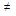 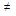 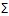 

Приложение 9           

к приказу Председателя      

Агентства Республики Казахстан по

статистике            

от 1 ноября 2012 года № 306       Сноска. Приложение 9 в редакции приказа Председателя Агентства РК по статистике от 29.08.2013 № 207 (вводится в действие с 01.01.2014).      1. Қызметтің негізгі және қайталама түрлері бөлінісіндегі өндірілген өнім мен көрсетілген қызметтер көлемі жөніндегі ақпаратты көрсетіңіз, мың теңге

      Укажите информацию об объеме произведенной продукции и оказанных услуг в разрезе основного и вторичных видов деятельности, тысяч тенге      2. Қызметтің негізгі және қайталама түрлері бөлінісіндегі кәсіпорын шығыстары туралы ақпаратты көрсетіңіз, мың теңге

      Укажите информацию о расходах предприятия в разрезе основного и вторичных видов деятельности, тысяч тенге__________________________________

      1мұнда және бұдан әрі КҚС - қосылған құн салығы

      здесь и далее НДС - налог на добавленную стоимость      2.2 Келесі есепті жылда ғылыми-зерттеу және тәжірибелік-конструкторлық жұмыстармен айналысуды жоспарлайсыз ба?

      Планируете ли Вы заниматься научно-исследовательскими и опытно-конструкторскими работами в следующем отчетном году?      3. Қызметтің негізгі және қайталама түрлері бөлінісіндегі кәсіпорынның қаржылық-шаруашылық қызметінің нәтижесін көрсетіңіз, мың теңге

      Укажите результат финансово-хозяйственной деятельности предприятия в разрезе основного и вторичных видов деятельности, тысяч тенге       4. Салықтар мен бюджетке төленетін басқа да міндетті төлемдер және зейнетақы қорларына аударымдар туралы ақпаратты көрсетіңіз, мың теңге

      Укажите информацию по налогам, другим обязательным платежам в бюджет и отчислениям в пенсионные фонды, тысяч тенге      5. Берешек туралы ақпаратты көрсетіңіз, мың теңге

      Укажите информацию о задолженности, тысяч тенге      6. Бухгалтерлік теңгерім көрсеткіштері бойынша ақпарат, мың теңге

      Информация по показателям бухгалтерского баланса, тысяч тенге      7. Ақша қозғалысы туралы ақпаратты көрсетіңіз, мың теңге

      Укажите информацию о движении денег, тысяч тенге      8. Валюталық айқындама бойынша ақпаратты көрсетіңіз, мың теңге

      Укажите информацию по валютной позиции, тысяч тенге      9. Кәсіпорындардың өндіріс үдерісінде тұтынылған тауарлар мен қызметтерге жұмсаған шығыстары мен қорлары туралы ақпарат, мың теңге

      Информация о расходах предприятия на товары и услуги, потребленные в процессе производства и запасах, тысяч тенге_________________________________

2 ЭҚТӨЖ - Экономикалық қызмет түрлері бойынша өнімдер жіктеуіші Қазақстан Республикасы Статистика агенттігінің интернет-ресурсында "Классификаторлар" бөлімінде орналасқан.

КПВЭД - Классификатор продукции по видам экономической деятельности, расположен на интернет-ресурсе Агентства Республики Казахстан по статистике, раздел "Классификаторы".

3 Қажет болған жағдайда қосымша парақтарда жалғастырыңыз.

При необходимости продолжите на дополнительных листах.Атауы                           Мекенжайы

Наименование ___________________ Адрес _________________________

             ___________________Телефоны

Телефон ___________________________Электрондық мекенжайы

Электронный адрес       ___________________________Орындаушының тегі және телефоны

Фамилия и телефон исполнителя     ___________________Телефоны

Телефон ___________________________Басшы                              (Т.Ә.А., қолы)

Руководитель ________________________ (Ф.И.О., подпись) _____________Бас бухгалтер                          (Т.Ә.А., қолы)

Главный бухгалтер ________________________ (Ф.И.О., подпись) ________                                                                 М.О.

                                                                 М.П.

Приложение 10 к приказу Председателя    

Агентства Республики Казахстан по статистике

от 1 ноября 2012 года № 306           

Инструкция по заполнению статистической формы

общегосударственного статистического наблюдения

«Отчет о финансово-хозяйственной деятельности предприятия»

(код 0041104, индекс 1-ПФ, периодичность годовая)      Сноска. Приложение 10 в редакции приказа Председателя Агентства РК по статистике от 29.08.2013 № 207 (вводится в действие с 01.01.2014).

      1. Настоящая Инструкция заполнения статистической формы общегосударственного статистического наблюдения «Отчет о финансово-хозяйственной деятельности предприятия» (код 0041104, индекс 1-ПФ, периодичность годовая) (далее - Инструкция) разработана в соответствии с подпунктом 7) статьи 12 Закона Республики Казахстан «О государственной статистике» и детализирует заполнение статистической формы общегосударственного статистического наблюдения «Отчет о финансово-хозяйственной деятельности предприятия» (код 0041104, индекс 1-ПФ, периодичность годовая).



      2. Следующие определения применяются в целях заполнения данной статистической формы:



      1) доля меньшинства – часть чистых результатов деятельности и чистых активов дочерней компании, приходящаяся на долю, которой материнская компания не владеет прямо или косвенно через дочерние компании;



      2) движение денег – поступление (выбытие) денег за период, классифицирующееся по операционной, инвестиционной и финансовой деятельности;



      3) незавершенное производство (полуфабрикаты, инструменты, приспособления собственной выработки) – продукция, не прошедшая всех стадий, предусмотренных технологическим процессом и находящаяся в процессе производства (детали и полуфабрикаты на всех стадиях производственного процесса, изготовленные, но не полностью укомплектованные);



      4) административные расходы – управленческие и хозяйственные расходы, не связанные с производственным процессом;



      5) валютная позиция – валовая позиция по активам и обязательствам, выраженным в иностранной валюте, пересчитанная в тенге с применением конечного курса обмена валют на отчетную дату;



      6) дебиторская задолженность – сумма долгов, причитающаяся предприятию от юридических или физических лиц по итогам хозяйственных взаимоотношений с ними;



      7) фонд заработной платы работников (оплаты труда) – начисленные организациями суммарные денежные средства, а также средства в натуральной форме, переведенные в денежную единицу для оплаты труда работников (должностные оклады (тарифные ставки), доплаты, надбавки, премии и иные выплаты стимулирующего и компенсирующего характера), с учетом налогов и других удержаний (подоходный налог, обязательные пенсионные взносы), независимо от источника их финансирования и срока их фактических выплат;



      8) расходы на оплату труда — расходы, включающие любые начисления работникам в денежной и (или) натуральной формах, стимулирующие начисления и надбавки, компенсационные начисления, связанные с режимом работы или условиями труда, премии и единовременные поощрительные начисления, расходы, связанные с содержанием этих работников, предусмотренные нормами законодательства, трудовыми договорами (контрактами) и (или) коллективными договорами;



      9) движение денег от инвестиционной деятельности – денежные потоки от приобретения и продажи внеоборотных активов и других инвестиций, не относящихся к денежным эквивалентам;



      10) продукция и оказанные услуги, использованные внутри предприятия - стоимость продукции (работ, услуг) одного структурного подразделения субъекта, предоставленная другому подразделению этого же субъекта для использования;



      11) денежные пособия работникам за счет средств предприятия – компенсации, выплачиваемые в результате ликвидации организации, сокращения численности или штата работников, материальная помощь, оказываемая работнику в разовом порядке (свадьба, рождение ребенка), социальные пособия по временной нетрудоспособности (общие заболевания, беременность и роды, усыновление или удочерение детей), выплаты работнику в возмещении вреда, причиненного увечьем или иным повреждением здоровья по вине работодателя (при отсутствии страхового возмещения);



      12) расходы по корпоративному подоходному налогу – расходы по корпоративному подоходному налогу, определяемые в соответствии с действующим налоговым законодательством;



      13) движение денег от финансовой деятельности – получение и расходование денежных средств от операций по привлечению денег от инвесторов и кредиторов, то есть операций, связанных с заемными средствами и собственным капиталом;



      14) расходы на финансирование – расходы по вознаграждениям, на выплату процентов по финансовой аренде, расходы от изменения справедливой стоимости финансовых инструментов и прочие расходы на финансирование;



      15) доходы от финансирования – доходы по вознаграждениям, дивидендам, от финансовой аренды, от операций с инвестициями в недвижимость, от изменения справедливой стоимости финансовых инструментов и прочие доходы от финансирования;



      16) запасы – краткосрочные активы предприятия, предназначенные для использования в производственном процессе, при предоставлении услуг или для продажи;



      17) основной вид деятельности - вид деятельности, добавленная стоимость которого превышает добавленную стоимость любого другого вида деятельности, осуществляемого субъектом;



      18) вторичный вид деятельности – вид деятельности, помимо основного, который осуществляется с целью производства продуктов для третьих лиц;



      19) материальные затраты – стоимость материальных ресурсов, сформированная исходя из цены их приобретения (без учета НДС, акцизов), включая наценки (надбавки), комиссионные вознаграждения, уплаченные снабженческим, посредническим, внешнеэкономическим организациям, стоимость услуг товарных бирж, таможенные пошлины, расходы на транспортировку, хранение и доставку, осуществляемые силами сторонних организаций и физических лиц, не являющихся персоналом предприятия;



      20) задолженность по обязательствам – денежные средства, временно привлеченные предприятием и подлежащие возврату соответствующим юридическим и физическим лицам;



      21) списочная численность работников - численность лиц, принятых по трудовому договору, независимо от срока его заключения;



      22) движение денег от операционной деятельности – денежные средства от следующих операций, которые сформировали чистую прибыль за счет операционной деятельности: от продажи товаров и оказания услуг; от предоставления прав пользования лицензиями, гонораров, комиссионных вознаграждений и иных доходов; выплаты поставщикам товаров и услуг; выплаты работникам;



      23) топливо – стоимость всех видов топлива, как приобретенного со стороны, так и выработанного самим предприятием, расходуемого на технологические цели, выработку всех видов энергии, отопление зданий, транспортные работы по обслуживанию производства, выполненные транспортом предприятия;



      24) цена производителя – цена единицы реализуемой продукции в момент ее выхода из «ворот предприятия» без учета налога на добавленную стоимость и акцизов, торговой и сбытовой наценки, транспортных и других расходов, связанных с движением продукции от производителя к покупателю;



      25) объем произведенной продукции, выполненных работ и оказанных услуг – стоимость всей выпущенной продукции, выполненных работ и оказанных услуг в ценах производителя;



      26) производственные расходы – затраты, формирующие себестоимость произведенной продукции и оказанных услуг основного и вторичного видов деятельности;



      27) непроизводственные расходы – расходы, которые включают расходы по релизации продукции и оказанию услуг, административные расходы, расходы на финансирование и прочие расходы;



      28) амортизация – процесс постепенного переноса стоимости приобретенного актива на себестоимость продукции или на расходы, который происходит в течение срока полезного использования актива;



      29) доход от реализации продукции, выполненных работ и оказания услуг – сумма подлежащего к получению (полученного) дохода за минусом налога на добавленную стоимость, акцизов, а также стоимости возвращенных товаров, скидки с продаж и скидки с цены, представленных покупателю;



      30) прочие доходы – доходы от выбытия активов, от безвозмездно полученных активов, от государственных субсидий, от восстановления убытка от обесценения, от курсовой разницы, от операционной аренды, от изменения справедливой стоимости биологических активов, и прочие;



      31) себестоимость реализованной продукции и оказанных услуг – фактическая себестоимость отпущенной готовой продукции (работ, услуг);



      32) прочие расходы – прочие непроизводственные расходы, которые возникают независимо от процесса обычной деятельности: выбытие и обесценение активов, курсовая разница, создание резерва и списание безнадежных требований, расходы по операционной аренде, расходы от изменения справедливой стоимости биологических активов и другие;



      33) сырье и материалы; покупные полуфабрикаты и комплектующие изделия – стоимость всех материалов, используемых в процессе изготовления продукции и оказания услуг, с учетом транспортно-заготовительных расходов;



      34) движение денег от операций в иностранной валюте – движение денежных средств от операций в иностранной валюте, пересчитанное в тенге с применением рыночного курса обмена валют на дату совершения операций;



      35) налоги и другие обязательные платежи в бюджет, отчисления по социальному страхованию, отчисления в накопительные пенсионные фонды – обязательные платежи в бюджет, определяемые в соответствии с действующим налоговым законодательством Республики Казахстан и отчисления, установленные законодательством Республики Казахстан о пенсионном обеспечении и обязательном социальном страховании;



      36) энергия – стоимость всех видов покупной энергии, расходуемой на технологические, энергетические, двигательные и другие производственные нужды субъекта.



      3. Стоимость сырья, переданного на переработку другим предприятиям заполняют те предприятия, которые передают свою продукцию (как давальческое сырье) на промышленную переработку другим предприятиям для производства из него продукции.



      4. К денежным эквивалентам относится:

      приобретение имущества, машин и оборудования, нематериальных и прочих внеоборотных активов, а также платежи, связанные с капитализируемыми расходами на разработки и на собственное строительство;

      продажа основных средств, нематериальных активов и других внеоборотных активов;

      платежи и поступления денежных средств, относящиеся к акционерному капиталу и долговым инструментам, долям участия в совместной деятельности предприятий;

      денежные ссуды, представленные другим предприятиям и поступление денежных средств, связанные с погашением таких ссуд.



      5. Поступление денежных средств от выпуска акций или иных акционерных инструментов;

      поступление денежных средств от выпуска долговых обязательств, кредитов и других кратко- или долгосрочных заимствований;

      денежные платежи акционерам в связи с приобретением или выкупом акций предприятия;

      денежные платежи, связанные с возвратом заемных денежных средств;

      денежные платежи арендатора в счет уменьшения существующих финансовых обязательств, относящихся к финансовому лизингу.



      6. Списочная численность работников, в среднем за год, определяется путем суммирования средней численности работников в среднем за все месяцы отчетного года и деления полученной суммы на 12.



      7. Расходы по реализации продукции и оказанию услуг – расходы, связанные с реализацией продукции и оказанием услуг. К ним относятся: заработная плата, отчисления от заработной платы работников отдела сбыта, расходы по страхованию собственности, командировочные расходы, амортизационные отчисления и расходы по содержанию объектов недвижимости, транспортировка грузов до пункта отправления, погрузочно-разгрузочные работы, расходы на маркетинговые услуги и другие аналогичные расходы.



      8. Под операциями в иностранной валюте понимаются платежи в иностранной валюте, а также сделки, совершаемые в иностранной валюте:

      покупка или продажа активов, стоимость которых выражена в иностранной валюте;

      получение или предоставление займов, по которым суммы к оплате или получению установлены в иностранной валюте;

      приобретение или реализация активов, принятие на себя или погашение обязательств, выраженных в иностранной валюте.

      Кроме того, к операциям в иностранной валюте относится осуществление платежей в национальной валюте по операциям с привязкой к иностранной валюте.



      9. При заполнении показателей в разрезе основного и вторичного видов деятельности указать в ячейках пяти значный код вида деятельности согласно общему классификатору видов экономической деятельности (далее – ОКЭД).



      10. Сторнировочная запись выражается как увеличение (уменьшение) дебетовых или кредитовых оборотов конкретных счетов.



      11. При заполнении разделе 2 «Расходы» не включать в затраты стоимость товаров, приобретенных для перепродажи, так как они уже были учтены производителем товара.



      12. По строке 1 раздела 1 показатель «Объем произведенной продукции, выполненных работ и оказанных услуг» определяется суммированием объема реализованной продукции и оказанных услуг (без учета стоимости товаров, купленных для перепродажи, НДС, акцизов), продукции и оказанных услуг, использованных внутри предприятия, изменения запасов готовой продукции, находящихся на складах и предназначенных для продажи, прироста (уменьшения) остатка незавершенного производства и строительства и является:

      для предприятий, занимающихся торговой деятельностью определяется, как разница между доходом от реализации товаров и расходами на приобретение товаров. В случае реализации товаров по цене, равной или ниже стоимости приобретенных товаров, объем произведенной продукции, выполненных работ и оказанных услуг по торговой деятельности будет равен величине издержек обращения;

      для промышленных предприятий приводится с учетом стоимости продукции, произведенной из давальческого сырья и стоимости внутризаводского оборота;

      для обменных пунктов разница между стоимостью продажи и покупки валюты;

      для предприятий, занимающихся сдачей в аренду площадей и оборудования разница между доходом от аренды и затратами на содержание сдаваемых в аренду средств;

      для предприятий общественного питания, ресторанов приравнивается к его товарообороту, включая поставку готовой пищи. При этом проданные напитки и продукты являются материальными затратами и включаются в объем произведенной продукции;

      для гостиниц является предоставление гостиничных услуг, включая услуги ресторанов;

      для предприятий, занимающихся микрокредитованием (микрокредитные организации, кредитные товарищества), является стоимость услуг, определяющаяся косвенным путем как разница между доходами от собственности, полученными финансовыми посредниками (за исключением чистого дохода, полученного от инвестирования их собственных средств), и процентами, выплаченными их кредиторам.



      13. По пункту 1.11.5 раздела 2 отражаются все не включенные в другие группировки расходы (счета подразделов 7300, 7400 и другие).



      14. По пункту 1 раздела 3 показатель «Доход от реализации продукции и оказания услуг» для предприятий, занимающихся торговой деятельностью, отражается с учетом покупной стоимости реализованных товаров.

      Строки 3 и 2 определяется как разница дохода от реализации продукции и оказания услуг и себестоимости реализованной продукции и оказанных услуг.

      Строка 10 определяется как разница между суммой валовой прибыли, доходов от финансирования, прочих доходов и суммой расходов по реализации продукции и оказанию услуг, расходов на финансирование, административных и прочих расходов.



      15. По разделу 7 чистая сумма денежных средств от операционной, инвестиционной, финансовой деятельности определяется как разница между поступлением и выбытием денежных средств от операционной, инвестиционной, финансовой деятельности.



      16. По пункту 7 раздела 8 чистая позиция в иностранной валюте определяется как разница между активами в иностранной валюте и обязательствами в иностранной валюте.



      17. По разделу 9. Раздел заполняется по итогам отчетного года в строгом соответствии с данными первичного (карточки складского учета, акты, реестры, накладные, счета-фактуры, требования, лимитно-заборные карты, книги учета продуктов и материалов, инвентарные описи и так далее) и бухгалтерского (оборотные ведомости, отчеты о движении материалов, справки-калькуляции, журналы-ордера) учета, по основным видам используемой продукции (товаров, услуг).

      Все показатели в стоимостном выражении заполняются в тысячах тенге без десятичного знака с учетом торговых и транспортных наценок, но без налога на добавленную стоимость и акцизов.

      В итоговой строке «Всего» в графе «Использовано товаров и услуг» показывается суммарная стоимость всех потребленных в процессе хозяйственной деятельности товаров и услуг. Данные по этой строке приводятся в целом по предприятию, включая данные по основному виду деятельности и по вторичным (неосновным) видам деятельности. Не включается стоимость товаров, приобретенных для перепродажи.

      По товарам, относимым к основным фондам отражается только текущий ремонт. По строительным работам включается только текущий ремонт зданий и сооружений. Товар или услуга учитываются в момент их вхождения в процесс производства, а не в момент приобретения их производителем, в разделе отражается каких и сколько товаров и услуг использовало предприятие в своей производственной деятельности.

      Данные о затратах продукции (товаров, услуг), (сырья, материалов, топлива, энергии, покупные полуфабрикаты и комплектующие изделия и т.д.) должны логически соответствовать расходам, указанным в разделе 2 «Расходы».

      В итоговой строке «Всего» по графе «Запасы» (гр.2, 3) показывается суммарная стоимость товарно-материальных запасов, принадлежащих на праве собственности, включая сырье и материалы, готовую продукцию.

      Данные о запасах приводятся в расшифровке по видам товаров без учета стоимости незавершенного производства.

      Для правильного распределения затрат и запасов по видам продукции (товаров и услуг), используется Классификатор продукции по видам экономической деятельности (КПВЭД) до 6-ти знаков, расположенный на официальном сайте Агентства Республики Казахстан по статистике.

      В разделе должны быть отражены 20-30 наименований использованных в процессе производства товаров и услуг (по КПВЭД), и соответствующие товарно – материальные запасы, составляющие не менее 50 % от общей суммы используемых товаров и услуг.



      18. Арифметико – логический контроль:

      1) Все показатели – положительные числа для каждой строки и графы (кроме строк – 4, 5 раздела 1, 4, 12 раздела 3, 37 раздела 6, 16, 31, 47, 48 раздела 7, 24 раздела 8).

      2) Раздел 2. «Информация о расходах предприятия в разрезе основного и вторичных видов деятельности»:

      строка 1.12 = сумме строк 1, 17, 18, 19, 1.10, 1.11 для каждой графы;

      3) Раздел 3. «Результат финансово – хозяйственной деятельности предприятия в разрезе основного и вторичных видов деятельности»:

      строка 3 = строка 1 – строка 2 для каждой графы;

      строка 9 = строки 4 + 5 + 7 – строки 8 – 9 – 10 – 11 для каждой графы;

      если предприятие занимается торговлей, то строка 1.1 раздела 3  0.

      4) Раздел 6. «Информация по показателям бухгалтерского баланса»:

      строка 1 > строки 1.1 по графам 1, 2;

      строка 6 = сумме строк с 1 по 4, 5 для каждой графы;

      строка 13 = сумме строк с 7 по 12 для каждой графы;

      строка 14 = сумме строк 6, 13 для каждой графы;

      строка 19 = сумме строк 15, 16, 17, 18 для каждой графы;

      строка 23 = сумме строк 20, 21, 22 для каждой графы;

      строка 30 = сумме строк с 24 по 29 для каждой графы;

      строка 31 = сумме строк 19, 23, 30 для каждой графы;

      строка 14 = строке 31 для каждой граф.

      5) Раздел 7. «Информация о движении денег»:

      строка 3 = строка 1 – строка 2 для каждой графы;

      строка 6 = строка 4 – 5 для каждой графы;

      строка 9 = строка 7 – строка 8 для каждой графы;

      строка 10 = сумме строк 3, 6, 9 для каждой графы;

      6) Раздел 8. «Информация по валютной позиции»:

      строка 3 = сумме строк 1, 2 для каждой графы;

      строка 6 = сумме строк 4, 5 для каждой графы;

      строка 7 = строка 3 – строка 6 для каждой графы.

      7) Контроль между разделами:

      строка 1.3 графы 1 раздела 1 = строке 4.2 раздела 6 (графа 1 - графа 2);

      строка 1.4 графы 1 раздела 1 = строке 4.4 раздела 6 (графа 1 - графа 2);

      строка 1.11.1 графы 1 раздела 2 = (строка 1 - строка 2 - строка 3 - строка 9 - строка 10 - строка 13 - строка 14) графы 1 раздела 4;

      строка 1.12 графы 8 раздела 2 = строк 6, 7, 8, 9 графы 1 раздела 3;

      строка 11 графы 1 раздела 3 = строке 2 графы 1 раздела 4 допустимый контроль;

      если строка 14 (графа 1 - графа 2) раздела 4 > 0, то строка 23 графы 1 раздела 5 0 – допустимый контроль;

      строка 1 графы 2 раздела 6 +/- строка 10 графы 1 раздела 7 = строка 1 графы 1 раздела 6;

      строка 14 графы 1 раздела 6 строка 3 графы 1 раздела 8;

       строк 19, 23 графы 1 раздела 6 ?строки 6 графы 1 раздела 8;

      строка 1 графы 1 раздела 6 строки 1.1 графы 1 раздела 8;

      строка 2 графы 1 раздела 6 строки 1.2 графы 1 раздела 8;

      строка 3 графы 1 раздела 6 строки 1.3 графы 1 раздела 8;

      строка 7 графы 1 раздела 6 строки 2.1 графы 1 раздела 8;

      строка 8 графы 1 раздела 6 строки 2.2 графы 1 раздела 8;

      строка 13 графы 1 раздела 6 строки 2 графы 1 раздела 8;

      строка 15 графы 1 раздела 6 строки 4.1 графы 1 раздела 8;

      строка 15.1 графы 1 раздела 6 строки 4.1.1 графы 1 раздела 8;

      строка 18 графы 1 раздела 6 строки 4.3 графы 1 раздела 8;

      строка 20 графы 1 раздела 6 строки 5.1 графы 1 раздела 8;

      строка 23 графы 1 раздела 6 строки 5 графы 1 раздела 8.

      строка «Всего», графа 1 раздела 9   строк 1, 1.11.3, 1.11.4 графы 1 раздела 2 - допустимый контроль;

      строка «Всего» графа 2 раздела 9 строке 4 графы 2 раздела 6;

      строка «Всего» графа 3 раздела 9 строке 4 графы 1 раздела 6.

      8) раздел 9. «Информация о расходах предприятия на товары и услуги, потребленные в процессе производства и запасах»

      строка «Всего»   всех строк, расположенных ниже строки «По основному виду деятельности»;

      строка «По основному виду деятельности»   всех строк, расположенных ниже;

      графы 1, 2, 3 0 по всем строкам.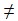 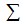 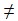 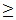 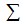 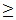 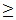 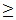 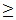 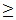 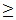 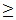 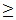 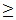 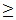 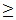 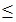 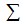 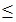 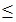 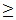 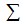 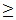 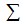 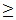 

Приложение 11 к приказу           

Председателя Агентства Республики Казахстан 

по статистике от 1 ноября 2012 года № 306        Сноска. Приложение 11 в редакции приказа Председателя Агентства РК по статистике от 29.08.2013 № 207 (вводится в действие с 01.01.2014).      1. Қызметкерлер санын көрсетіңіз, адам

      Укажите численность работников, человек      1.1. Жұмыс күшінің қозғалысын көрсетіңіз, адам

      Укажите движение рабочей силы, человек      2. Өндірілген өнім мен көрсетілген қызметтердің көлемі, өнімдерді өткізу мен қызметтер көрсетуден түскен кіріс туралы ақпаратты көрсетіңіз, мың теңге

      Укажите информацию об объеме произведенной продукции и оказанных услуг, доходе от реализации и оказания услуг, тысяч тенге      2.1. Қызметтің қосалқы түрлері бөлінісіндегі өндірілген өнім мен көрсетілген қызметтердің көлемі, өнімдерді өткізу мен қызметтер көрсетуден түскен кіріс туралы ақпаратты көрсетіңіз, мың теңге

      Укажите информацию об объеме произведенной продукции и оказанных услуг, доходе от реализации и оказания услуг в разрезе вторичных видов деятельности, тысяч тенге__________________________________

1 ЭҚЖЖ - Экономикалық қызмет түрлерінің номенклатурасы

ОКЭД - Номенклатура видов экономической деятельности

2 ҚҚС - Қосымша құн салығы

НДС - Налог на добавленную стоимость      3. Кәсіпорынның қаржы-шаруашылық қызметінің нәтижесін көрсетіңіз, мың теңге

      Укажите результат финансово-хозяйственной деятельности предприятия, тысяч тенге      4. Кәсіпорынның шығыстары туралы ақпаратты көрсетіңіз, мың теңге

      Укажите информацию о расходах предприятия, тысяч тенге      5. Қорлар туралы ақпаратты көрсетіңіз, мың теңге

      Укажите информацию о запасах, тысяч тенгеАтауы                           Мекенжайы

Наименование ___________________ Адрес _________________________

             ___________________       _________________________Телефон     ___________________Электрондық пошта мекенжайы

Адрес электронной почты       ___________________________Орындаушы

Исполнитель ____________________________   _______________________

                  аты-жөні                           телефон      

                    фамилияБасшы

Руководитель ______________________________ _______________

              тегі, аты және әкесінің аты      қолы    

               фамилия, имя и отчество            подписьБас бухгалтер

Главный бухгалтер _________________________       _______________

                 тегі, аты және әкесінің аты        қолы  

                   фамилия, имя и отчество            подписьМөрдің орны (бар болған жағдайда)

Место для печати (при наличии)          

Приложение 12 к приказу        

Председателя Агентства Республики Казахстан

по статистике от 1 ноября 2012 года № 306 

Инструкция по заполнению статистической формы

общегосударственного статистического наблюдения

«Отчет о деятельности малого предприятия»

(код 0031102, индекс 2-МП, периодичность квартальная)      Сноска. Приложение 12 в редакции приказа Председателя Агентства РК по статистике от 29.08.2013 № 207 (вводится в действие с 01.01.2014).

      1. Настоящая Инструкция по заполнению статистической формы общегосударственного статистического наблюдения «Отчет о деятельности малого предприятия» (код 0031102, индекс 2-МП, периодичность квартальная) (далее - Инструкция) разработана в соответствии с подпунктом 7) статьи 12 Закона Республики Казахстан «О государственной статистике» и детализирует заполнение статистической формы общегосударственного статистического наблюдения «Отчет о деятельности малого предприятия» (код 0031102, индекс 2-МП, периодичность квартальная).



      2. Следующие определения применяются в целях заполнения данной статистической формы:



      1) незавершенное производство (строительство, полуфабрикаты, инструменты, приспособления собственной выработки) - продукция, не прошедшая всех стадий, предусмотренных технологическим процессом и находящаяся в процессе производства (детали и полуфабрикаты на всех стадиях производственного процесса; изготовленные, но не полностью укомплектованные);



      2) активы - ресурсы, контролируемые организацией в результате прошлых событий, от которых ожидается получение будущих экономических выгод;



      3) административные расходы - управленческие и хозяйственные расходы, не связанные с производственным процессом;



      4) лица, выполняющие работы по гражданско-правовым договорам - лица, принятые по договору или контракту только на время выполнения определенных работ (разовых, специальных, хозяйственных, для выполнения конкретного объема работ), осуществляемых без подчинения внутреннему распорядку организации;



      5) фонд заработной платы - начисленные суммарные денежные средства организации для оплаты труда работников в денежной и натуральной форме (должностные оклады (тарифные ставки), доплаты, надбавки, премии и иные выплаты стимулирующего и компенсирующего характера), с учетом налогов и других удержаний (подоходный налог, обязательные пенсионные взносы) независимо от источника их финансирования и срока их фактических выплат;



      6) основной вид деятельности предприятия - вид деятельности, добавленная стоимость которого превышает добавленную стоимость любого другого вида деятельности, осуществляемого субъектом;



      7) денежные пособия работникам за счет средств предприятия - компенсации, выплачиваемые в результате ликвидации организации, сокращения численности или штата работников, материальная помощь, оказываемая работнику в разовом порядке (свадьба, рождение ребенка), социальные пособия по временной нетрудоспособности (общие заболевания, беременность и роды, усыновление или удочерение), выплаты работнику в возмещении вреда, причиненного увечьем или иным повреждением здоровья по вине работодателя (при отсутствии страхового возмещения);



      8) доход от реализации товаров, приобретенных для перепродажи - отражается покупная стоимость товаров, приобретенных для реализации и заполняется предприятиями, занимающейся торговой деятельности;



      9) доходы от финансирования - доходы по вознаграждениям, дивидендам, от финансовой аренды, от операций с инвестициями в недвижимость, от изменения справедливой стоимости финансовых инструментов и прочие доходы от финансирования;



      10) расходы на финансирование - расходы по вознаграждениям, на выплату процентов по финансовой аренде, расходы от изменения справедливой стоимости финансовых инструментов и прочие расходы на финансирование;



      11) запасы - краткосрочные активы предприятия, предназначенные для использования в производственном процессе, при предоставлении услуг или для продажи;



      12) списочная численность работников - численность лиц, принятых по трудовому договору, независимо от срока его заключения, кроме лиц, выполняющих работы по договорам гражданско-правового характера, а также принятых на работу по совместительству;



      13) фактическая численность работников (принимаемая для исчисления средней заработной платы) - численность работников списочного состава за вычетом отдельных категорий работников, имеющих формальное прикрепление к работе (лица, находящиеся в отпусках по беременности и родам, по уходу за ребенком и другие);



      14) совместительство - выполнение работником другой регулярной оплачиваемой работы на условиях трудового договора в свободное от основной работы время;



      15) вторичная деятельность - вид деятельности, помимо основного, который осуществляется с целью производства продуктов для третьих лиц;



      16) материальные затраты - стоимость материальных ресурсов, сформированная исходя из цены их приобретения (без учета НДС, акцизов), включая наценки (надбавки), комиссионные вознаграждения, уплаченные снабженческим, посредническим, внешнеэкономическим организациям, стоимость услуг товарных бирж, таможенные пошлины, расходы на транспортировку, хранение и доставку, осуществляемые силами сторонних организаций и физических лиц, не являющихся персоналом предприятия;



      17) топливо - стоимость всех видов топлива, как приобретенного со стороны, так и выработанного самим предприятием, расходуемого на технологические цели, выработку всех видов энергии, отопление зданий, транспортные работы по обслуживанию производства, выполненные транспортом предприятия;



      18) амортизация - процесс постепенного переноса стоимости приобретенного актива на себестоимость продукции или на расходы, который происходит в течение срока полезного использования актива;



      19) себестоимость реализованной продукции и оказанных услуг - фактическая себестоимость отпущенной (отгруженной) готовой продукции (работ, услуг);



      20) прочие доходы - доходы от выбытия активов, от безвозмездно полученных активов, от государственных субсидий, от восстановления убытка от обесценения, от курсовой разницы, от операционной аренды, от изменения справедливой стоимости биологических активов и прочие;



      21) расходы по реализации продукции и оказанию услуг - расходы, связанные с реализацией продукции и оказанием услуг (заработная плата и отчисления от заработной платы работников отдела сбыта, расходы по страхованию собственности, командировочные расходы, амортизационные отчисления и расходы по содержанию объектов недвижимости, транспортировка грузов до пункта отправления, погрузочно-разгрузочные работы; расходы на маркетинговые услуги и другие аналогичные расходы);



      22) прочие расходы - прочие непроизводственные расходы, которые возникают независимо от процесса обычной деятельности: выбытие и обесценение активов, курсовая разница, создание резерва и списание безнадежных требований, расходы по операционной аренде, расходы от изменения справедливой стоимости биологических активов и другие;



      23) объем произведенной продукции и оказанных услуг - стоимость всей выпущенной продукции и оказанных услуг в ценах производителя;



      24) цена производителя - цена единицы реализуемой продукции в момент ее выхода из ворот предприятия без учета НДС, акцизов, прочих косвенных налогов, торговой, сбытовой наценки и транспортных расходов, связанных с движением продукции от производителя к покупателю;



      25) доход от реализации продукции и оказания услуг - сумма полученного и подлежащего к получению дохода за минусом налога на добавленную стоимость, акцизов, а также стоимости возвращенных товаров, скидки с продаж и скидки с цены, представленных покупателю;



      26) производственные расходы - затраты, формирующие себестоимость произведенной продукции и оказанных услуг основного и вторичного видов деятельности;



      27) непроизводственные расходы - расходы периода, которые включают расходы по реализации продукции и оказанию услуг, административные расходы, расходы на финансирование и прочие расходы;



      28) сырье и материалы - покупные полуфабрикаты и комплектующие изделия - стоимость всех материалов, используемых в процессе изготовления продукции и оказания услуг, с учетом транспортно-заготовительных расходов;



      29) энергия - стоимость всех видов покупной энергии, расходуемой на технологические, энергетические, двигательные и другие производственные нужды субъекта.



      3. В разделах 2 и 2.1 под объемом произведенной продукции и оказанных услуг понимается сумма объема реализованной продукции и оказанных услуг (без учета стоимости товаров, купленных для перепродажи, налога на добавленную стоимость, акцизов), продукции и оказанных услуг, использованных внутри предприятия, изменений запасов готовой продукции, находящихся на складах и предназначенных для продажи и прироста (уменьшения) остатка незавершенного производства и строительства.

      Для промышленных предприятий объем произведенной продукции и оказанных услуг приводится с учетом стоимости продукции, произведенной из давальческого сырья, и стоимости внутризаводского оборота.

      Для предприятий, занимающихся торговой деятельностью, объемом произведенной продукции и оказанных услуг является разница между доходом от реализации товаров и расходами на приобретение товаров. В случае реализации товаров по цене, равной или ниже стоимости приобретенных товаров, объем произведенной продукции и оказанных услуг по торговой деятельности будет равен величине издержек обращения.

      Для обменных пунктов объемом произведенной продукции и оказанных услуг является разница между стоимостью продажи и покупки валюты.

      Для предприятий, занимающихся сдачей в аренду площадей и оборудования, объемом произведенной продукции и оказанных услуг является разница между доходом от аренды и затратами на содержание сдаваемых в аренду средств.

      Для предприятий общественного питания, ресторанов объем произведенной продукции и оказанных услуг приравнивается к его товарообороту, включая поставку готовой пищи. При этом проданные напитки и продукты являются материальными затратами и включаются в объем произведенной продукции.

      Для гостиниц объемом произведенной продукции и оказанных услуг является доход от предоставления гостиничных услуг, включая услуги ресторанов.

      Объемом произведенной продукции и оказанных услуг финансового посредничества (микрокредитные организации, кредитные товарищества, ломбарды, другие) является стоимость услуг, определяющаяся косвенным путем как разница между доходами от собственности, полученными финансовыми посредниками (за исключением чистого дохода, полученного от инвестирования их собственных средств), и процентами, выплаченными их кредиторам.

      При заполнении показателей раздела 2.1 в ячейках указывается 5-значный код вида деятельности (ОКЭД - Общий классификатор видов экономической деятельности).

      В статистических отчетах не используется понятие «сторно», поэтому при возникновении таких ситуаций сторнировочная запись выражается как увеличение (уменьшение) дебетовых или кредитовых оборотов конкретных счетов.



      4. В строке 3 раздела 4 под валовой прибылью понимается разница дохода от реализации продукции и оказания услуг и себестоимости реализованной продукции и оказанных услуг.

      В строке 10 под прибылью (убытком) до налогообложения понимается разница между суммой валовой прибыли, доходов от финансирования, прочих доходов и суммой расходов по реализации продукции и оказанию услуг, расходов на финансирование, прочих расходов.

      В строке 12 под итоговой прибылью (убытком) понимается разница между прибылью (убытком) до налогообложения и расходами по корпоративному подоходному налогу.

      Представление данной статистической формы осуществляется на бумажном носителе и в электронном формате. Заполнение статистической формы в электронном формате осуществляется посредством использования программного обеспечения, размещенного в разделе «Отчеты on-line» на Интернет-ресурсе Агентства Республики Казахстан по статистике (www.stat.gov.kz).



      5. Арифметико-логический контроль

      1) Раздел 1. «Численность работников»:

      строка 4 = сумме строк 1-3;

      2) Раздел 1.1. «Движение рабочей силы»:

      строка 4 = строка 1 + строка 2 – строка 3;

      3) Раздел 2. «Информация об объеме произведенной продукции и оказанных услуг, доходе от реализации и оказания услуг»:

      строка 1 = сумме строк 1.1-1.2 для каждой графы;

      4) Раздел 3. «Результат финансово-хозяйственной деятельности предприятия»:

      строка 3 = строка 1 – строка 2;

      строка 10 = сумма строк 3-5 – строка 6 – строка 7 – строка 8 – строка 9;

      строка 12 = строка 10 – строка 11;

      5) Раздел 4. «Информация о расходах предприятия»:

      графа 1 = сумме граф 2-3 для каждой строки;

      строка 1 = сумме строк 1.1-1.5 для каждой графы;

      строка 3 > строки 5 для каждой графы;

      строка 6 = сумме строк 6.1, 6.2, 6.3, 6.4 для каждой графы;

      строка 6.1 = сумме строк 6.1.1, 6.1.2 для каждой графы;

      строка 7 = сумме строк 1, 2, 3, 4, 5, 6 для каждой графы.

      6) Раздел 5. «Информация о запасах предприятия»:

      строка 1 2 строки для каждой графы;

      строка 2 = сумме строк 2.1-2.6 для каждой графы;

      7) Контроль между разделами:

      строка 1 по графе 2 раздела 2 = строке 1 раздела 3;

      строка 7 по графе 3 раздела 4 = сумме строк 6-9 раздела 3;

      сумма строк 1-5 раздела 2.1 = строке 3 раздела 2 по соответствующим графам.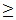 

Приложение 13 к приказу           

Председателя Агентства Республики Казахстан 

по статистике от 1 ноября 2012 года № 306        Сноска. Приложение 13 в редакции приказа Председателя Агентства РК по статистике от 29.08.2013 № 207 (вводится в действие с 01.01.2014).      1. Қызметкерлер санын көрсетіңіз, адам

      Укажите численность работников, человек      1.1. Жұмыс күшінің қозғалысын көрсетіңіз, адам

      Укажите движение рабочей силы, человек      2. Өндірілген өнім мен көрсетілген қызметтердің көлемі, өнімдерді өткізу мен қызметтер көрсетуден түскен кіріс туралы ақпаратты көрсетіңіз, мың теңге

      Укажите информацию об объеме произведенной продукции и оказанных услуг, доходе от реализации и оказания услуг, тысяч тенге      2.1. Қызметтің қосалқы түрлері бөлінісіндегі өндірілген өнім мен көрсетілген қызметтердің көлемі, өнімдерді өткізу мен қызметтер көрсетуден түскен кіріс туралы ақпаратты көрсетіңіз, мың теңге

      Укажите информацию об объеме произведенной продукции и оказанных услуг, доходе от реализации и оказания услуг в разрезе вторичных видов деятельности, тысяч тенге_________________________________

1 ҚҚС - Қосымша құн салығы

НДС - Налог на добавленную стоимость

2 ЭҚЖЖ - Экономикалық қызмет түрлерінің номенклатурасы

ОКЭД - Номенклатура видов экономической деятельности      3. Кәсіпорынның шығыстары туралы ақпаратты көрсетіңіз, мың теңге

      Укажите информацию о расходах предприятия, тысяч тенге      3.1 Келесі есепті жылда ғылыми-зерттеу және тәжірибелік-конструкторлық жұмыстармен айналысуды жоспарлайсыз ба?

      Планируете ли Вы заниматься научно-исследовательскими и опытно-конструкторскими работами в следующем отчетном году?      4. Кәсіпорынның қаржы-шаруашылық қызметінің нәтижесін көрсетіңіз, мың теңге

      Укажите результат финансово-хозяйственной деятельности предприятия, тысяч тенге      5. Салық бойынша ақпаратты көрсетіңіз, мың теңге

      Укажите информацию по налогам, тысяч. тенге      6. Бухгалтерлік теңгерім көрсеткіштері бойынша ақпаратты көрсетіңіз, мың теңге

      Укажите информацию по показателям бухгалтерского баланса, тысяч тенге      7. Ақша қозғалысы туралы ақпаратты көрсетіңіз, мың теңге

      Укажите информацию о движении денег, тысяч тенге      8. Валюталық айқындама туралы ақпаратты көрсетіңіз, мың теңге

      Укажите информацию по валютной позиции, тысяч тенге      9. Негізгі қорлардың қолда бары және қозғалысы, мың теңге

      Наличие и движение основных фондов, тысяч тенге      10. Негізгі қорлардың өтеліміне және жөндеуіне жұмсалған шығындар туралы ақпаратты көрсетіңіз, мың теңге

      Укажите информацию о затратах на амортизацию и ремонт основных фондов, тысяч тенгеАтауы                           Мекенжайы

Наименование ___________________ Адрес _________________________

             ___________________       _________________________Телефон     ___________________Электрондық пошта мекенжайы

Адрес электронной почты       ___________________________Орындаушы

Исполнитель ____________________________   _______________________

                  аты-жөні                           телефон      

                 фамилияБасшы

Руководитель ______________________________ _______________

              тегі, аты және әкесінің аты      қолы    

               фамилия, имя и отчество            подписьБас бухгалтер

Главный бухгалтер _________________________       _______________

                 тегі, аты және әкесінің аты        қолы  

                   фамилия, имя и отчество            подписьМөрдің орны (бар болған жағдайда)    Место для печати(при наличии)

Приложение 14 к приказу         

Председателя Агентства Республики Казахстан

по статистике от 1 ноября 2012 года № 306  

Инструкция по заполнению статистической формы

общегосударственного статистического наблюдения

«Отчет о деятельности малого предприятия»

(код 0021104, индекс 2-МП, периодичность годовая)      Сноска. Приложение 14 в редакции приказа Председателя Агентства РК по статистике от 29.08.2013 № 207 (вводится в действие с 01.01.2014).

      1. Настоящая Инструкция по заполнению статистической формы общегосударственного статистического наблюдения «Отчет о деятельности малого предприятия» (код 0021104, индекс 2-МП, периодичность годовая) (далее - Инструкция) разработана в соответствии с подпунктом 7)  статьи 12 Закона Республики Казахстан «О государственной статистике» и детализирует заполнение статистической формы общегосударственного статистического наблюдения «Отчет о деятельности малого предприятия» (код 0021104, индекс 2-МП, периодичность годовая).



      2. Следующие определения применяются в целях заполнения данной статистической формы:



      1) доля меньшинства - часть чистых результатов деятельности и чистых активов дочерней компании, приходящаяся на долю, которой материнская компания не владеет прямо или косвенно через дочерние компании;



      2) позиция - валовая позиция по активам и обязательствам, выраженным в иностранной валюте, пересчитанная в тенге с применением конечного курса обмена валют на отчетную дату;



      3) активы - ресурсы, контролируемые индивидуальным предпринимателем или организацией в результате прошлых событий, от которых ожидается получение будущих экономических выгод;



      4) движение денежных средств - поступление (выбытие) денег за период, классифицирующееся по операционной, инвестиционной и финансовой деятельности;



      5) незавершенное производство (строительство, полуфабрикаты, инструменты, приспособления собственной выработки) - продукция, не прошедшая всех стадий, предусмотренных технологическим процессом и находящаяся в процессе производства (детали и полуфабрикаты на всех стадиях производственного процесса, изготовленные, но не полностью укомплектованные);



      6) административные расходы - управленческие и хозяйственные расходы, не связанные с производственным процессом;



      7) первоначальная стоимость - это стоимость фактически произведенных затрат по возведению или приобретению основных средств, включая уплаченные, невозмещаемые налоги и сборы, а также затраты по доставке, монтажу, установке, пуску в эксплуатацию и любые другие расходы, непосредственно связанные с приведением актива в рабочее состояние для его использования по назначению, а также стоимость основных средств по действующим рыночным ценам на определенную дату;



      8) балансовая стоимость актива или обязательства - сумма, по которой актив или обязательство признается в балансе;



      9) сооружения - инженерно-строительный объект (кроме здания), назначением которого является создание условий, необходимых для осуществления процесса производства путем выполнения тех или иных технических функций, не связанных с изменением предмета труда, или для осуществления различных непроизводственных функций;



      10) дебиторская задолженность - сумма долгов, причитающаяся предприятию, от юридических или физических лиц в итоге хозяйственных взаимоотношений с ними;



      11) фонд заработной платы – начисленные суммарные денежные средства организации для оплаты труда работников в денежной и натуральной форме (должностные оклады (тарифные ставки), доплаты, надбавки, премии и иные выплаты стимулирующего и компенсирующего характера), с учетом налогов и других удержаний (подоходный налог, обязательные пенсионные взносы) независимо от источника их финансирования и срока фактических выплат;



      12) лица, выполняющие работы по гражданско-правовым договорам - лица, принятые по договору или контракту только на время выполнения определенных работ (разовых, специальных, хозяйственных, для выполнения конкретного объема работ), осуществляемых без подчинения внутреннему распорядку организации;



      13) движение денежных средств от инвестиционной деятельности - денежные потоки от приобретения и продажи внеоборотных активов и других инвестиций, не относящихся к денежным эквивалентам;



      14) денежные пособия работникам за счет средств предприятия - компенсации, выплачиваемые в результате ликвидации организации, сокращения численности или штата работников, материальная помощь, оказываемая работнику в разовом порядке (свадьба, рождение ребенка), социальные пособия по временной нетрудоспособности (общие заболевания, беременность и роды, усыновление или удочерение), выплаты работнику в возмещении вреда, причиненного увечьем или иным повреждением здоровья по вине работодателя (при отсутствии страхового возмещения);



      15) основной вид деятельности предприятия - вид деятельности, добавленная стоимость которого превышает добавленную стоимость любого другого вида деятельности, осуществляемого субъектом;



      16) движение денежных средств от финансовой деятельности - получение и расходование денежных средств от операций по привлечению денег от инвесторов и кредиторов, то есть операций, связанных с заемными средствами и собственным капиталом;



      17) запасы - краткосрочные активы предприятия, предназначенные для использования в производственном процессе, при предоставлении услуг или для продажи;



      18) расходы на финансирование - расходы по вознаграждениям и расходы на выплату процентов по финансовому лизингу;



      19) доходы от финансирования - доходы по вознаграждениям, доходы по дивидендам, доходы от финансового лизинга;



      20) доход от реализации товаров, приобретенных для перепродажи - отражается покупная стоимость товаров, приобретенных для реализации и заполняется предприятиями, занимающейся торговой деятельности;



      21) вторичная деятельность - вид деятельности, помимо основного, который осуществляется с целью производства продуктов для третьих лиц;



      22) совместительство - выполнение работником другой регулярной оплачиваемой работы на условиях трудового договора в свободное от основной работы время;



      23) фактическая численность работников (принимаемая для исчисления средней заработной платы) - численность работников списочного состава за вычетом отдельных категорий работников, имеющих формальное прикрепление к работе (лица, находящиеся в отпусках по беременности и родам, по уходу за ребенком и другие);



      24) списочная численность работников - численность лиц, принятых по трудовому договору, независимо от срока его заключения, кроме лиц, выполняющих работы по договорам гражданско-правового характера, а также принятых на работу по совместительству;



      25) материальные затраты - стоимость материальных ресурсов, сформированная исходя из цены их приобретения (без учета НДС, акцизов), включая наценки (надбавки), комиссионные вознаграждения, уплаченные снабженческим, посредническим, внешнеэкономическим организациям, стоимость услуг товарных бирж, таможенные пошлины, расходы на транспортировку, хранение и доставку, осуществляемые силами сторонних организаций и физических лиц, не являющихся персоналом предприятия;



      26) нематериальный актив - это идентифицируемый неденежный актив, не имеющий физической формы, удерживаемый для использования в производстве или поставке товаров или услуг, в целях сдачи в аренду другим сторонам или в административных целях;



      27) машины и оборудование - устройства, преобразующие энергию, материалы и информацию;



      28) обязательство - существующая обязанность индивидуального предпринимателя или организации, возникающая из прошлых событий, урегулирование которой приведет к выбытию ресурсов, содержащих экономические выгоды;



      29) основные средства - это материальные активы, которые: удерживаются субъектом для использования в производстве или поставке товаров (работ, услуг), для сдачи в аренду другим лицам, прироста стоимости или для административных целей;

      предполагается использовать в течение более чем одного периода;



      30) движение денежных средств от операционной деятельности - денежные средства от следующих операций, которые сформировали чистую прибыль за счет операционной деятельности;



      31) топливо - стоимость всех видов топлива, как приобретенного со стороны, так и выработанного самим предприятием, расходуемого на технологические цели, выработку всех видов энергии, отопление зданий, транспортные работы по обслуживанию производства, выполненные транспортом предприятия;



      32) объем произведенной продукции и оказанных услуг - стоимость всей выпущенной продукции и оказанных услуг в ценах производителя;



      33) цена производителя - цена единицы реализуемой продукции в момент ее выхода из ворот предприятия без учета НДС, акцизов, прочих косвенных налогов, торговой, сбытовой наценки и транспортных расходов, связанных с движением продукции от производителя к покупателю;



      34) доход от реализации продукции и оказания услуг - сумма полученного и подлежащего к получению дохода за минусом налога на добавленную стоимость, акцизов, а также стоимости возвращенных товаров, скидки с продаж и скидки с цены, представленных покупателю;



      35) амортизация - процесс постепенного переноса стоимости приобретенного актива на себестоимость продукции или на расходы, который происходит в течение срока полезного использования актива;



      36) себестоимость реализованной продукции и оказанных услуг - фактическая себестоимость отпущенной (отгруженной) готовой продукции (работ, услуг);



      37) прочие доходы - доходы от выбытия активов, от безвозмездно полученных активов, от государственных субсидий, от восстановления убытка от обесценения, от курсовой разницы, от операционной аренды, от изменения справедливой стоимости биологических активов и прочие;



      38) расходы по реализации продукции и оказанию услуг - расходы, связанные с реализацией продукции и оказанием услуг (заработная плата и отчисления от заработной платы работников отдела сбыта, расходы по страхованию собственности, командировочные расходы, амортизационные отчисления и расходы по содержанию объектов недвижимости, транспортировка грузов до пункта отправления, погрузочно-разгрузочные работы; расходы на маркетинговые услуги и другие аналогичные расходы);



      39) прочие расходы - прочие непроизводственные расходы, которые возникают независимо от процесса обычной деятельности;



      40) производственные расходы - затраты, формирующие себестоимость произведенной продукции и оказанных услуг основного и вторичного видов деятельности;



      41) непроизводственные расходы - расходы периода, которые включают расходы по реализации продукции и оказанию услуг, административные расходы, расходы на финансирование и прочие расходы;



      42) жилое здание - здание, исключительно или главным образом предназначенное для жилищных целей;

      43) нежилое здание - здание, исключительно или главным образом предназначенное не для жилых целей;



      44) здание - построенный на постоянной основе объект, состоящий из несущих и ограждающих или совмещенных (несущих и ограждающих) конструкций, предназначенный для проживания, пребывания людей или животных, хранения предметов в зависимости от функционального назначения объекта;



      45) налоги и другие обязательные платежи, относимые на расходы - суммы начисленных к перечислению в бюджет налоговых платежей за вычетом зачетов, вне зависимости от того, включаются они в себестоимость продукции (работ, услуг) или нет, и суммы фактических отчислений;



      46) расходы - уменьшение экономических выгод в течение отчетного периода в форме оттока или уменьшения активов или возникновения обязательств, которые приводят к уменьшению капитала, отличному от уменьшения, связанного с распределением лицам, участвующим в капитале;



      47) сырье и материалы, покупные полуфабрикаты и комплектующие изделия - стоимость всех материалов, используемых в процессе изготовления продукции и оказания услуг, с учетом транспортно-заготовительных расходов;



      48) движение денежных средств от операций в иностранной валюте - движение денежных средств от операций в иностранной валюте, пересчитанное в тенге с применением рыночного курса обмена валют на дату совершения операций;



      49) энергия - стоимость всех видов покупной энергии, расходуемой на технологические, энергетические, двигательные и другие производственные нужды субъекта.



      3. В разделах 2 и 2.1 под объемом произведенной продукции и оказанных услуг понимается сумма объема реализованной продукции и оказанных услуг (без учета стоимости товаров, купленных для перепродажи, налога на добавленную стоимость, акцизов), продукции и оказанных услуг, использованных внутри предприятия, изменений запасов готовой продукции, находящихся на складах и предназначенных для продажи и прироста (уменьшения) остатка незавершенного производства и строительства.

      Для промышленных предприятий объем произведенной продукции и оказанных услуг приводится с учетом стоимости продукции, произведенной из давальческого сырья, и стоимости внутризаводского оборота.

      Для предприятий, занимающихся торговой деятельностью, объемом произведенной продукции и оказанных услуг является разница между доходом от реализации товаров и расходами на приобретение товаров. В случае реализации товаров по цене, равной или ниже стоимости приобретенных товаров, объем произведенной продукции и оказанных услуг по торговой деятельности будет равен величине издержек обращения.

      Для обменных пунктов объемом произведенной продукции и оказанных услуг является разница между стоимостью продажи и покупки валюты.

      Для предприятий, занимающихся сдачей в аренду площадей и оборудования, объемом произведенной продукции и оказанных услуг является разница между доходом от аренды и затратами на содержание сдаваемых в аренду средств.

      Для предприятий общественного питания, ресторанов объем произведенной продукции и оказанных услуг приравнивается к его товарообороту, включая поставку готовой пищи. При этом проданные напитки и продукты являются материальными затратами и включаются в объем произведенной продукции.

      Для гостиниц объемом произведенной продукции и оказанных услуг является доход от предоставления гостиничных услуг, включая услуги ресторанов.

      Объемом произведенной продукции и оказанных услуг финансового посредничества (микрокредитные организации, кредитные товарищества, ломбарды, другие) является стоимость услуг, определяющаяся косвенным путем как разница между доходами от собственности, полученными финансовыми посредниками (за исключением чистого дохода, полученного от инвестирования их собственных средств), и процентами, выплаченными их кредиторам.

      При заполнении показателей раздела 2.1 в ячейках указывается 5-значный код вида деятельности (ОКЭД - Общий классификатор видов экономической деятельности).

      В статистических отчетах не используется понятие «сторно», поэтому при возникновении таких ситуаций сторнировочная запись выражается как увеличение (уменьшение) дебетовых или кредитовых оборотов конкретных счетов.



      4. В строке 3 раздела 4 под валовой прибылью понимается разница дохода от реализации продукции и оказания услуг и себестоимости реализованной продукции и оказанных услуг.

      В строке 10 под прибылью (убытком) до налогообложения понимается разница между суммой валовой прибыли, доходов от финансирования, прочих доходов и суммой расходов по реализации продукции и оказанию услуг, расходов на финансирование, прочих расходов.

      В строке 12 под итоговой прибылью (убытком) понимается разница между прибылью (убытком) до налогообложения и расходами по корпоративному подоходному налогу.



      5. Чистая сумма денежных средств от операционной, инвестиционной, финансовой деятельности в строках 3, 6 и 9 раздела 7 определяется как разница между поступлением и выбытием денежных средств от операционной, инвестиционной, финансовой деятельности.



      6. Чистая позиция в иностранной валюте в строке 7 раздела 8 определяется как разница между активами в иностранной валюте и обязательствами в иностранной валюте.

      Представление данной статистической формы осуществляется на бумажном носителе и в электронном формате. Заполнение статистической формы в электронном формате осуществляется посредством использования программного обеспечения, размещенного в разделе «Отчеты on-line» на Интернет-ресурсе Агентства Республики Казахстан по статистике (www.stat.gov.kz).



      7. Арифметико-логический контроль:

      1) Раздел 1. «Численность работников»:

      строка 5 = сумме строк 1, 3-4;

      2) Раздел 1.1. «Движение рабочей силы»:

      строка 4 = строка 1 + строка 2 – строка 3;

      3) Раздел 2. «Информация об объеме произведенной продукции и оказанных услуг, доходе от реализации и оказания услуг»:

      строка 1 = сумме строк 1.1, 1.2 для каждой графы;

      4) Раздел 3. «Информация о расходах предприятия»:

      графа 1 = сумме граф 2-3 для каждой строки;

      строка 1 = сумме строк 1.1-1.5 для каждой графы;

      строка 3 > строки 5 для каждой графы;

      строка 3.1 строки 3 для каждой графы;

      строка 6 = сумме строк 6.1, 6.2, 6.3, 6.4 для каждой графы;

      строка 6.1.1 строки 6.1 для каждой графы;

      строка 6.1.2 строки 6.1 для каждой графы;

      строка 7 = сумме строк 1, 2, 3, 4, 5, 6 для каждой графы;

      5) Раздел 4. «Результат финансово-хозяйственной деятельности предприятия»:

      строка 3 = строка 1 – строка 2;

      строка 10 = сумма строк 3-5 – строка 6 – строка 7 – строка 8 – строка 9;

      строка 12 = строка 10 – строка 11;

      6) Раздел 6. «Информация по показателям бухгалтерского баланса»:

      строка 1 = сумме строк 1.1, 1.2, 1.3 для каждой графы;

      строка 4 = сумме строк 4.1, 4.2, 4.3, 4.4, 4.5, 4.6 для каждой графы;

      строка 6 = сумме строк 1, 2, 3, 4, 5 для каждой графы;

      строка 13 = сумме строк 7-12 для каждой графы;

      строка 14 = сумме строк 6, 13 для каждой графы;

      строка 14 = строке 31 для каждой графы;

      строка 15.1 строки 15 для каждой графы;

      строка 19 = сумме строк 15, 16-18 для каждой графы;

      строка 20.1 строки 20 для каждой графы;

      строка 23 = сумме строк 20, 21-22 для каждой графы;

      строка 30 = сумме строк 24-29 для каждой графы;

      строка 31 = сумме строк 19, 23, 30 для каждой графы;

      7) Раздел 7. «Информация о движении денег»:

      графа 1 = сумме граф 2-3 для каждой строки;

      строка 1 = сумме строк 1.1-1.6 для каждой графы;

      строка 2 = сумме строк 2.1, 2.2, 2.3, 2.4, 2.5 для каждой графы;

      строка 2.2.1 строки 2.2 для каждой графы;

      строка 3 = строка 1 – строка 2 для каждой графы;

      строка 4 = сумме строк 4.1, 4.2, 4.3, 4.4 для каждой графы;

      строка 4.1 = сумме строк 4.1.1–4.1.2 для каждой графы;

      строка 5 = сумме строк 5.1, 5.2, 5.3, 5.4 для каждой графы;

      строка 5.1 = сумме строк 5.1.1-5.1.2 для каждой графы;

      строка 6 = строка 4 – строка 5 для каждой графы;

      строка 7 = сумме строк 7.1, 7.2, 7.3 для каждой графы;

      строка 7.1 = сумме строк 7.1.1-7.1.2 для каждой графы;

      строка 7.2 = сумме строк 7.2.1-7.2.2 для каждой графы;

      строка 8 = сумме строк 8.1, 8.2, 8.3, 8.4 для каждой графы;

      строка 8.1 = сумме строк 8.1.1-8.1.2 для каждой графы;

      строка 9 = строка 7 – строка 8 для каждой графы;

      строка 10 = сумме строк 3, 6, 9 для каждой графы;

      8) Раздел 8. «Информация по валютной позиции»:

      графа 1 = сумме граф 2-5 для каждой строки;

      строка 1 = сумме строк 1.1-1.4 для каждой графы;

      строка 2 = сумме строк 2.1-2.4 для каждой графы;

      строка 3 = сумме строк 1, 2 для каждой графы;

      строка 4 = сумме строк 4.1, 4.2, 4.3 для каждой графы;

      строка 4.1 = сумме строк 4.1.1-4.1.4 для каждой графы;

      строка 5 = сумме строк 5.1, 5.2, 5.3 для каждой графы;

      строка 5.1 = сумме строк 5.1.1-5.1.3 для каждой графы;

      строка 6 = сумме строк 4, 5 для каждой графы;

      строка 7 = строка 3 – строка 6 для каждой графы;

      9) Раздел 9. «Наличие и движение основных фондов»:

      графа 10 = графа 1 + графа 2 + графа 3 + графа 4 – графа 5 – графа 7 – графа 8 для каждой строки;

      строка 1 = сумме строк 2, 3, 4, 5, 6 для каждой графы;

      строка 2 = сумме строк 2.1-2.2 для каждой графы;

      строка 3 = сумме строк 3.1-3.2 для каждой графы;

      строка 4 = сумме строк 4.1, 4.2 для каждой графы;

      строка 4.2.1 строки 4.2 для каждой графы;

      10) Раздел 10. «Информация о затратах на амортизацию и ремонт основных фондов»:

      строка 1 = сумме строк 2, 3, 4, 5, 6 для каждой графы;

      строка 2 = сумме строк 2.1-2.2 для каждой графы;

      строка 3 = сумме строк 3.1-3.2 для каждой графы;

      строка 4 = сумме строк 4.1-4.2 для каждой графы;

      строка 4.2.1 строки 4.2 для каждой графы;

      11) Контроль между разделами:

      строка 1 по графе 2 раздела 2 = строке 1 раздела 4;

      строка 7 по графе 3 раздела 3 = сумме строк 6-9 раздела 4;

      сумма строк 4-8 раздела 2.1 = строке 3 раздела 2 по соответствующим графам;

      строка 1 раздела 4 = строке 1 по графе 2 раздела 2.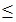 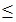 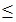 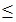 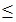 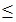 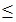 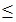 
					© 2012. РГП на ПХВ «Институт законодательства и правовой информации Республики Казахстан» Министерства юстиции Республики Казахстан
				Мемлекеттік статистика

органдары құпиялылығына кепілдік

береді

Конфиденциальность гарантируется

органами государственной статистики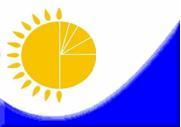 Мемлекеттік статистика

органдары құпиялылығына кепілдік

береді

Конфиденциальность гарантируется

органами государственной статистикиҚазақстан Республикасы Статистика

агенттігі төрағасының

2010 жылғы 1 қарашадағы № 306 бұйрығына

1-қосымшаҚазақстан Республикасы Статистика

агенттігі төрағасының

2010 жылғы 1 қарашадағы № 306 бұйрығына

1-қосымшаҚазақстан Республикасы Статистика

агенттігі төрағасының

2010 жылғы 1 қарашадағы № 306 бұйрығына

1-қосымшаЖалпымемлекеттік статистикалық

байқау статистикалық нысаны

Статистическая форма

общегосударственного

статистического наблюденияЖалпымемлекеттік статистикалық

байқау статистикалық нысаны

Статистическая форма

общегосударственного

статистического наблюденияАумақтық органға тапсырылады

Представляется территориальному органу

Статистикалық нысанды www.stat.gov.kz сайтынан алуға болады

Статистическую форму можно получить на сайте www.stat.gov.kzМемлекеттік статистиканың тиісті органдарына алғашқы статистикалық

деректерді тапсырмау, уақтылы тапсырмау және дәйексіз деректерді беру

«Әкімшілік құқық бұзушылық туралы» Қазақстан Республикасы Кодексінің

381-бабында көзделген әкімшілік құқық бұзушылық болып табылады.

Непредставление, несвоевременное представление и предоставление недостоверных

первичных статистических данных в соответствующие органы государственной статистики

является административным правонарушением, предусмотренным статьей 381 Кодекса

Республики Казахстан «Об административных правонарушениях».Аумақтық органға тапсырылады

Представляется территориальному органу

Статистикалық нысанды www.stat.gov.kz сайтынан алуға болады

Статистическую форму можно получить на сайте www.stat.gov.kzМемлекеттік статистиканың тиісті органдарына алғашқы статистикалық

деректерді тапсырмау, уақтылы тапсырмау және дәйексіз деректерді беру

«Әкімшілік құқық бұзушылық туралы» Қазақстан Республикасы Кодексінің

381-бабында көзделген әкімшілік құқық бұзушылық болып табылады.

Непредставление, несвоевременное представление и предоставление недостоверных

первичных статистических данных в соответствующие органы государственной статистики

является административным правонарушением, предусмотренным статьей 381 Кодекса

Республики Казахстан «Об административных правонарушениях».Аумақтық органға тапсырылады

Представляется территориальному органу

Статистикалық нысанды www.stat.gov.kz сайтынан алуға болады

Статистическую форму можно получить на сайте www.stat.gov.kzМемлекеттік статистиканың тиісті органдарына алғашқы статистикалық

деректерді тапсырмау, уақтылы тапсырмау және дәйексіз деректерді беру

«Әкімшілік құқық бұзушылық туралы» Қазақстан Республикасы Кодексінің

381-бабында көзделген әкімшілік құқық бұзушылық болып табылады.

Непредставление, несвоевременное представление и предоставление недостоверных

первичных статистических данных в соответствующие органы государственной статистики

является административным правонарушением, предусмотренным статьей 381 Кодекса

Республики Казахстан «Об административных правонарушениях».Аумақтық органға тапсырылады

Представляется территориальному органу

Статистикалық нысанды www.stat.gov.kz сайтынан алуға болады

Статистическую форму можно получить на сайте www.stat.gov.kzМемлекеттік статистиканың тиісті органдарына алғашқы статистикалық

деректерді тапсырмау, уақтылы тапсырмау және дәйексіз деректерді беру

«Әкімшілік құқық бұзушылық туралы» Қазақстан Республикасы Кодексінің

381-бабында көзделген әкімшілік құқық бұзушылық болып табылады.

Непредставление, несвоевременное представление и предоставление недостоверных

первичных статистических данных в соответствующие органы государственной статистики

является административным правонарушением, предусмотренным статьей 381 Кодекса

Республики Казахстан «Об административных правонарушениях».Аумақтық органға тапсырылады

Представляется территориальному органу

Статистикалық нысанды www.stat.gov.kz сайтынан алуға болады

Статистическую форму можно получить на сайте www.stat.gov.kzМемлекеттік статистиканың тиісті органдарына алғашқы статистикалық

деректерді тапсырмау, уақтылы тапсырмау және дәйексіз деректерді беру

«Әкімшілік құқық бұзушылық туралы» Қазақстан Республикасы Кодексінің

381-бабында көзделген әкімшілік құқық бұзушылық болып табылады.

Непредставление, несвоевременное представление и предоставление недостоверных

первичных статистических данных в соответствующие органы государственной статистики

является административным правонарушением, предусмотренным статьей 381 Кодекса

Республики Казахстан «Об административных правонарушениях».Статистикалық нысан

коды 0011104

Код статистической

формы 0011104Негізгі қорлар жағдайы туралы есеп

 

 Негізгі қорлар жағдайы туралы есеп

 

 Негізгі қорлар жағдайы туралы есеп

 

 Негізгі қорлар жағдайы туралы есеп

 

 11Отчет о состоянии основных фондовОтчет о состоянии основных фондовОтчет о состоянии основных фондовОтчет о состоянии основных фондовЖылдық

ГодоваяЕсепті кезең

Отчетный периодЕсепті кезең

Отчетный периоджыл

годЭкономикалық қызмет түрлерінің жалпы жіктеуішіне сәйкес (ЭҚЖЖ 01-63, 68-82, 90-93 коды) қызметкерлерінің тізімдік саны 50 адамнан көп кәсіпкерлік қызметпен айналысатын заңды тұлғалар және (немесе) олардың құрылымдық бөлімшелері; қызметкерлерінің санына қарамастан мемлекеттік (бюджеттік) мекемелер, денсаулық сақтау және білім беру ұйымдары (ЭҚЖЖ 84-88 кодтары); банктер, сақтандыру компаниялары, зейнетақы, қоғамдық қорлар, қоғамдық бірлестіктер, діни бірлестіктер (ЭҚЖЖ 64-66, 94-96 кодтары) барлық заңды тұлғалар ұсынады.

Представляют юридические лица, занимающиеся предпринимательской деятельностью и  (или) их структурные подразделения согласно Общего классификатора видов экономической деятельности (коды ОКЭД 01-63, 68-82, 90-93) со списочной численностью работников свыше 50 человек; государственные (бюджетные) учреждения, организации здравоохранения и образования (коды ОКЭД 84-88); банки, страховые компании, пенсионные, общественные фонды, общественные объединения, религиозные объединения (коды ОКЭД 64-66, 94-96) - независимо от численности работников.Тапсыру мерзімі – 15 сәуір 

Срок представления –15 апреляЭкономикалық қызмет түрлерінің жалпы жіктеуішіне сәйкес (ЭҚЖЖ 01-63, 68-82, 90-93 коды) қызметкерлерінің тізімдік саны 50 адамнан көп кәсіпкерлік қызметпен айналысатын заңды тұлғалар және (немесе) олардың құрылымдық бөлімшелері; қызметкерлерінің санына қарамастан мемлекеттік (бюджеттік) мекемелер, денсаулық сақтау және білім беру ұйымдары (ЭҚЖЖ 84-88 кодтары); банктер, сақтандыру компаниялары, зейнетақы, қоғамдық қорлар, қоғамдық бірлестіктер, діни бірлестіктер (ЭҚЖЖ 64-66, 94-96 кодтары) барлық заңды тұлғалар ұсынады.

Представляют юридические лица, занимающиеся предпринимательской деятельностью и  (или) их структурные подразделения согласно Общего классификатора видов экономической деятельности (коды ОКЭД 01-63, 68-82, 90-93) со списочной численностью работников свыше 50 человек; государственные (бюджетные) учреждения, организации здравоохранения и образования (коды ОКЭД 84-88); банки, страховые компании, пенсионные, общественные фонды, общественные объединения, религиозные объединения (коды ОКЭД 64-66, 94-96) - независимо от численности работников.Тапсыру мерзімі – 15 сәуір 

Срок представления –15 апреляЭкономикалық қызмет түрлерінің жалпы жіктеуішіне сәйкес (ЭҚЖЖ 01-63, 68-82, 90-93 коды) қызметкерлерінің тізімдік саны 50 адамнан көп кәсіпкерлік қызметпен айналысатын заңды тұлғалар және (немесе) олардың құрылымдық бөлімшелері; қызметкерлерінің санына қарамастан мемлекеттік (бюджеттік) мекемелер, денсаулық сақтау және білім беру ұйымдары (ЭҚЖЖ 84-88 кодтары); банктер, сақтандыру компаниялары, зейнетақы, қоғамдық қорлар, қоғамдық бірлестіктер, діни бірлестіктер (ЭҚЖЖ 64-66, 94-96 кодтары) барлық заңды тұлғалар ұсынады.

Представляют юридические лица, занимающиеся предпринимательской деятельностью и  (или) их структурные подразделения согласно Общего классификатора видов экономической деятельности (коды ОКЭД 01-63, 68-82, 90-93) со списочной численностью работников свыше 50 человек; государственные (бюджетные) учреждения, организации здравоохранения и образования (коды ОКЭД 84-88); банки, страховые компании, пенсионные, общественные фонды, общественные объединения, религиозные объединения (коды ОКЭД 64-66, 94-96) - независимо от численности работников.Тапсыру мерзімі – 15 сәуір 

Срок представления –15 апреляЭкономикалық қызмет түрлерінің жалпы жіктеуішіне сәйкес (ЭҚЖЖ 01-63, 68-82, 90-93 коды) қызметкерлерінің тізімдік саны 50 адамнан көп кәсіпкерлік қызметпен айналысатын заңды тұлғалар және (немесе) олардың құрылымдық бөлімшелері; қызметкерлерінің санына қарамастан мемлекеттік (бюджеттік) мекемелер, денсаулық сақтау және білім беру ұйымдары (ЭҚЖЖ 84-88 кодтары); банктер, сақтандыру компаниялары, зейнетақы, қоғамдық қорлар, қоғамдық бірлестіктер, діни бірлестіктер (ЭҚЖЖ 64-66, 94-96 кодтары) барлық заңды тұлғалар ұсынады.

Представляют юридические лица, занимающиеся предпринимательской деятельностью и  (или) их структурные подразделения согласно Общего классификатора видов экономической деятельности (коды ОКЭД 01-63, 68-82, 90-93) со списочной численностью работников свыше 50 человек; государственные (бюджетные) учреждения, организации здравоохранения и образования (коды ОКЭД 84-88); банки, страховые компании, пенсионные, общественные фонды, общественные объединения, религиозные объединения (коды ОКЭД 64-66, 94-96) - независимо от численности работников.Тапсыру мерзімі – 15 сәуір 

Срок представления –15 апреляЭкономикалық қызмет түрлерінің жалпы жіктеуішіне сәйкес (ЭҚЖЖ 01-63, 68-82, 90-93 коды) қызметкерлерінің тізімдік саны 50 адамнан көп кәсіпкерлік қызметпен айналысатын заңды тұлғалар және (немесе) олардың құрылымдық бөлімшелері; қызметкерлерінің санына қарамастан мемлекеттік (бюджеттік) мекемелер, денсаулық сақтау және білім беру ұйымдары (ЭҚЖЖ 84-88 кодтары); банктер, сақтандыру компаниялары, зейнетақы, қоғамдық қорлар, қоғамдық бірлестіктер, діни бірлестіктер (ЭҚЖЖ 64-66, 94-96 кодтары) барлық заңды тұлғалар ұсынады.

Представляют юридические лица, занимающиеся предпринимательской деятельностью и  (или) их структурные подразделения согласно Общего классификатора видов экономической деятельности (коды ОКЭД 01-63, 68-82, 90-93) со списочной численностью работников свыше 50 человек; государственные (бюджетные) учреждения, организации здравоохранения и образования (коды ОКЭД 84-88); банки, страховые компании, пенсионные, общественные фонды, общественные объединения, религиозные объединения (коды ОКЭД 64-66, 94-96) - независимо от численности работников.Тапсыру мерзімі – 15 сәуір 

Срок представления –15 апреляБСН коды

код БИНКөрсеткіштер атауы

Наименование показателейЖыл басына бастапқы құн бойынша негізгі қорлардың қолда барыНаличие основных фондов по первоначальной стоимости на начало годаЕсепті жылы түскені

Поступило в отчетном годуЕсепті жылы түскені

Поступило в отчетном годуЕсепті жылы түскені

Поступило в отчетном годуЕсепті жылы істен шыққаны

Выбыло в отчетном годуЕсепті жылы істен шыққаны

Выбыло в отчетном годуЕсепті жылы істен шыққаны

Выбыло в отчетном годуЕсепті жылы істен шыққаны

Выбыло в отчетном годуЕсепті жылы істен шыққаны

Выбыло в отчетном годуЖыл соңына бастапқы құны бойынша негізгі қорлардың қолда барыНаличие основных фондов по перво-

начальной стоимости на конец годаЖыл соңына теңгерімдік құны бойынша негізгі қорлардың қолда бары Наличие основных фондов по балансовой стоимости на конец года Көрсеткіштер атауы

Наименование показателейЖыл басына бастапқы құн бойынша негізгі қорлардың қолда барыНаличие основных фондов по первоначальной стоимости на начало годажаңа негізгі қорлар- дың іске қосылға-нывведено в действие новых основных фондовқайта бағалау есебіненза счет перео-ценкиөзге де себептер бойын-шапо прочим причинамнегізгі қорлар-    дың есептен шыға-рылғанысписано основных фондовоның ішінде төтенше жағдай-лар салдары-нан из них в результате чрезвычай-ных ситуацийқайта бағалау есебіненза счет переоценкиөзге де жағдайлар бойыншапо прочим причинамоның ішінде тәркілеу бойыншаиз них по конфискацииЖыл соңына бастапқы құны бойынша негізгі қорлардың қолда барыНаличие основных фондов по перво-

начальной стоимости на конец годаЖыл соңына теңгерімдік құны бойынша негізгі қорлардың қолда бары Наличие основных фондов по балансовой стоимости на конец года АБ12345678910111Негізгі қорлардың барлығы  – қызметтің негізгі түрі 

Всего основных фондов  – основного вида деятельности2Материалдық негізгі қорлар

Материальные основные фонды3Ғимараттар

Здания4тұрғын

ғимараттар

жилые здания5тұрғын емес

ғимараттар

нежилые зданияоның ішінде:

из них:6мәдени-ойын-

сауық

мақсатындағы

ғимараттар

здания

культурно-

развлекательного

назначения7қонақ үйлер мен

мейрамханалар

гостиницы и

рестораны8ғибадат үйлері

ретінде

пайдаланылатын

және діни

қызметке

арналған

ғимараттар

здания,

используемые как

молитвенные дома

и для

религиозной

деятельности9тарихи немесе

күзетілетін

ескерткіштер

исторические или

охраняемые

памятники10Имараттар

Сооружения11беріліс

құрылғылары

передаточные

устройстваоның ішінде:

из них:12магистралдық

құбырлар,

байланыс

желілері және

энергетикалық

(кабельдік)

желілер

магистральные

трубопроводы,

линии связи и

энергетические

(кабельные)

линии13азаматтық

құрылыстың

басқа да

объектілері

другие объекты

гражданского

строительства14спорт және

демалыс

орындарына

арналған

имараттар

сооружения для

спорта и мест

отдыха15Машиналар мен

жабдықтар

Машины и

оборудование16көлік құралдары

мен жабдықтары

транспортные

средства и

оборудование17автомобильдер,

тіркемелер және

жартылай

тіркемелер

автомобили,

прицепы и

полуприцепы18кемелер мен

қайықтар

суда и лодки19темір жол

локомотивтері,

моторлы трамвай

вагондары және

жылжымалы құрам

локомотивы

железнодорожные,

вагоны моторные

трамвайные и

подвижной состав20әуеге ұшу

аппараттары және

ғарыштық ұшу

аппараттары

аппараты

летательные

воздушные и

космические

летательные

аппараты21Өзге де

машиналар мен

жабдықтар

Прочие машины и

оборудованиеоның ішінде:

из них:22турбиналар

турбины23гидравликалық

күш беретін

жабдықтар

оборудование

гидравлическое

силовое24көтергіш-көлік

жабдықтары

оборудование

подъемно-

транспортное25ауыл және орман

шаруашылығына

арналған өзге де

машиналар

машины для

сельского и

лесного

хозяйства прочие26металдарды

өңдеуге арналған

станоктар

станки для

обработки

металлов27металлургияға

арналған

машиналар

машины для

металлургии28кен өндіру

өнеркәсібіне

арналған

машиналар

машины для

горнодобывающей

промышленности29әмбебап өдігінен

жүретіндерді

қоса алғанда,

бульдозерлер

бульдозеры,

включая

универсальные,

самоходные30грейдерлер

(автогрейдерлер)

және өздігінен

жүретін

тегістеуіштер

грейдеры

(автогрейдеры) и

планировщики

самоходные31өздігінен

жүретін

скреперлер

скреперы

самоходные32таптағыш

машиналар мен

өздігінен

жүретін жол

аунақтары

машины

трамбовочные и

катки дорожные

самоходные33бір шөмішті,

өздігінен

жүретін

фронталды

тиегіштер

погрузчики

одноковшовые

фронтальные

самоходные34бір шөмішті

механикалық

өздігінен

жүретін

экскаваторлар

және кабинасы

360 градусқа

бұрылатын

шөмішті

тиегіштер (толық

бұрылатын

машиналар) (бір

шөмішті

фронталды

тиегіштерден

басқа)

экскаваторы

одноковшовые

механические

самоходные и

погрузчики

ковшовые с

поворотом кабины

на 360 градусов

(машины

полноповоротные)

(кроме

погрузчиков

одноковшовых

фронтальных)35шынжыр табанды

тракторлар

тракторы

гусеничные36тағам өнімдерін,

сусындарды және

темекі өнімдерін

өңдеуге арналған

жабдық, оның

бөліктерінен

басқа

оборудование для

обработки

продуктов

пищевых,

напитков и

изделий

табачных, кроме

ее частей37компьютерлер

және шалғай

жабдықтар

компьютеры и

периферийное

оборудованиеоның ішінде:

из них:38электрондық-

есептеуіш

техника, оның

бөлшектері мен

керек-жарақтары

техника

электронно-

вычислительная,

ее детали и

принадлежности39электр

қозғалтқыштар,

генераторлар,

трансформаторлар

электродвига-

тели, генераторы

и трансформаторы40коммуникациялық

жабдықтар

оборудование

коммуникационное41сәулелендіру,

электромедици-

налық және

электро-

терапевттік

жабдықтар

оборудование

облучающее,

электро-

медицинское и

электро-

терапевтическое42Өзге де негізгі

құралдар

Прочие основные

средства43Биологиялық

активтер

Биологические

активы44Жасамыс жұмыс

және өнім малы

Взрослый рабочий

и продуктивный

скот45Көпжылдық

екпеағаштар

Многолетние

насаждения46Басқа

топтамаларға

енгізілмеген

негізгі қорлар

Основные фонды,

не включенные в

другие

группировкионың ішінде:

из них:47кітапханалар,

ғылыми-

техникалық

ақпарат

органдарының,

мұрағаттар,

мұражайлар мен

осы сияқты

мекемелердің

қорлары фонды

библиотек,

органов

научно-

технической

информации,

архивов, музеев

и подобных

учреждений48Материалдық емес

негізгі қорлар

Нематериальные

основные фонды49Бағдарламалық

қамтамасыз ету

Программное

обеспечениеоның ішінде:

из них:50деректер қорлары

базы данных51жүйелік және

қолданбалы

бағдарламалық

құралдар

системные и

прикладные

программные

средства52Ойын-сауық

жанры, әдебиет

және өнер

туындыларының

түпнұсқалары

Оригиналы

произведений

развлекательного

жанра,

литературы и

искусства53Лицензиялық

келісімдер

Лицензионные

соглашения54Патенттер

Патенты55Гудвилл

Гудвилл56Өзге де

материалдық емес

активтер

Прочие

нематериальные

активыоның ішінде:

из них:57өндіріс

құпиялары

(«ноу-хау»)

секреты

производства

(«ноу-хау»)58ұйымдастырушылық

шығындар

организационные

затраты59жалгерлік

шарттар

арендные

договорыКөрсеткіштер атауы Наименование показателейЖыл ішіндегі негізгі қорлар өтелімінің сомасы Сумма амортизации основных фондов  за годТолық өтелінген негізгі қорлар Полностью амортизирован-ные основные фондыЕсептен шығарылған негізгі қорлар бойынша өтелім Амортизация по списанным основным фондамНегізгі қорларды жөндеуге жұмсалған шығындар Затраты на ремонт основных фондовНегізгі қорларды жөндеуге жұмсалған шығындар Затраты на ремонт основных фондовНегізгі қорлардың құны

Стоимость основных фондовНегізгі қорлардың құны

Стоимость основных фондовКөрсеткіштер атауы Наименование показателейЖыл ішіндегі негізгі қорлар өтелімінің сомасы Сумма амортизации основных фондов  за годТолық өтелінген негізгі қорлар Полностью амортизирован-ные основные фондыЕсептен шығарылған негізгі қорлар бойынша өтелім Амортизация по списанным основным фондамағымдағы жөндеуге текущий ремонткүрделі жөндеуге капитальный ремонтлизингке алынған полученных в лизинглизингке берілген переданных в лизинг12345671Негізгі қорлардың барлығы – қызметтің негізгі түрі 

Всего основных фондов – основного вида деятельности2Материалдық негізгі қорлар (негізгі құралдар)

Материальные основные фонды (основные средства)3Ғимараттар 

Здания4тұрғын ғимараттар 

жилые здания5тұрғын емес ғимараттар 

нежилые зданияоның ішінде:

из них:6мәдени ойын-сауық мақсатындағы ғимараттар 

здания культурно-развлекательного назначения7қонақ үйлер мен мейрамханалар

гостиницы и рестораны8ғибадат үйлері ретінде пайдаланылатын және діни қызметке арналған ғимараттар

здания, используемые как молитвенные дома и для религиозной деятельности9тарихи немесе күзетілетін ескерткіштер 

исторические или охраняемые памятники10Имараттар Сооружения11беріліс құрылғылары

передаточные устройстваоның ішінде:

из них:12магистралдық құбырлар, байланыс желілері және энергетикалық (кабельдік) желілер

магистральные трубопроводы, линии связи и энергетические (кабельные) линии13азаматтық құрылыстың басқа объектілері 

другие объекты гражданского строительстваоның ішінде:

из них:14спорт және демалыс орындарына арналған имараттар

сооружения для спорта и мест отдыха15Машиналар мен жабдықтар

Машины и оборудование16көлік құралдары мен жабдықтары

транспортные средства и оборудование17автомобильдер, тіркемелер және жартылай тіркемелер

автомобили, прицепы и полуприцепы18кемелер мен қайықтар 

суда и лодки19темір жол локомотивтері, моторлы трамвай вагондары және жылжымалы құрам

локомотивы железнодорожные, вагоны моторные трамвайные и подвижной состав20әуеге ұшу аппараттары және ғарыштық ұшу аппараттары 

аппараты летательные воздушные и космические летательные аппараты21Өзге де машиналар мен жабдықтар 

Прочие машины и оборудованиеоның ішінде:

из них:22турбиналар

турбины23гидравликалық күш беретін жабдықтар 

оборудование гидравлическое силовое 24көтергіш-көлік жабдықтары 

оборудование подъемно-транспортное 25ауыл және орман шаруашылығына арналған өзге де машиналар

машины для сельского и лесного хозяйства прочие26металдарды өңдеуге арналған станоктар

станки для обработки металлов27металлургияға арналған машиналар

машины для металлургии28кен өндіру өнеркәсібіне арналған машиналар машины для горнодобывающей промышленности29өздігінен жүретіндерді қоса алғанда әмбебап бульдозерлер 

бульдозеры, включая универсальные, самоходные30грейдерлер (автогрейдерлер) және өздігінен жүретін тегістеуіштер 

грейдеры (автогрейдеры) и планировщики самоходные31өздігінен жүретін скреперлер 

скреперы самоходные32таптағыш машиналар мен өздігінен жүретін жол аунақтары

машины трамбовочные и катки дорожные самоходные 33бір шөмішті, өздігінен жүретін фронталды тиегіштер 

погрузчики одноковшовые фронтальные самоходные34бір шөмішті механикалық өздігінен жүретін экскаваторлар және кабинасы 360 градусқа бұрылатын шөмішті тиегіштер (толық бұрылатын машиналар) (бір шөмішті фронталды тиегіштерден басқа) 

экскаваторы одноковшовые механические самоходные и погрузчики ковшовые с поворотом кабины на 360 градусов (машины полноповоротные) (кроме погрузчиков одноковшовых фронтальных)35шынжыр табанды тракторлар

тракторы гусеничные36тағам өнімдерін, сусындарды және темекі өнімдерін өңдеуге арналған жабдық, оның бөліктерінен басқа 

оборудование для обработки продуктов пищевых, напитков и изделий табачных, кроме ее частей37компьютерлер және шалғай жабдықтар

компьютеры и периферийное оборудование оның ішінде:

из них:38электрондық-есептеуіш техника, оның бөлшектері мен керек-жарақтары

техника электронно-вычислительная, ее детали и принадлежности39электр қозғалтқыштар, генераторлар, трансформаторлар

электродвигатели, генераторы и трансформаторы40коммуникациялық жабдықтар 

оборудование коммуникационное41сәулелендіру, электромедициналық және электротерапевттік жабдықтар 

оборудование облучающее, электромедицинское и электротерапевтическое42Өзге де негізгі құралдар 

Прочие основные средства43Биологиялық активтер

Биологические активы44Жасамыс жұмыс және өнім малы 

Взрослый рабочий и продуктивный скот45Көпжылдық екпеағаштар 

Многолетние насаждения46Басқа топтамаларға енгізілмеген негізгі құралдар 

Основные фонды, не включенные в другие группировки47Материалдық емес негізгі қорлар (материалдық емес активтер) 

Нематериальные основные фонды (нематериальные активы)48Бағдарламалық қамтамасыз ету 

Программное обеспечениеоның ішінде:

из них:49деректер қорлары 

базы данных50жүйелік және қолданбалы бағдарламалық құралдар

системные и прикладные программные средства51Ойын-сауық жанры, әдебиет және өнер туындыларының түпнұсқалары Оригиналы произведений развлекательного жанра, литературы и искусства52Лицензиялық келісімдер Лицензионные соглашения53Патенттер

Патенты54Гудвилл

Гудвилл55Өзге де материалдық емес активтер

Прочие нематериальные активы оның ішінде:

из них:56өндіріс құпиялары («ноу-хау»)

секреты производства («ноу-хау»)57ұйымдастырушылық шығындар 

организационные затраты58жалгерлік шарттар

арендные договорыКөрсеткіштер атауыНаименование показателейЖыл басына бастапқы құн бойынша негізгі қорлардың қолда барыНаличие основных фондов по первоначальной стоимости на начало годаЕсепті жылы түскені

Поступило в отчетном годуЕсепті жылы түскені

Поступило в отчетном годуЕсепті жылы түскені

Поступило в отчетном годуЕсепті жылы істен шыққаны

Выбыло в отчетном годуЕсепті жылы істен шыққаны

Выбыло в отчетном годуЕсепті жылы істен шыққаны

Выбыло в отчетном годуЕсепті жылы істен шыққаны

Выбыло в отчетном годуЕсепті жылы істен шыққаны

Выбыло в отчетном годуЖыл соңына бастапқы құн бойынша негізгі қорлардың қолда барыНаличие основных фондов по первоначальной стоимости на конец годаЖыл соңына теңгерімдік құн бойынша негізгі қорлардың қолда бары Наличие основных фондов по балансовой стоимости на конец годаКөрсеткіштер атауыНаименование показателейЖыл басына бастапқы құн бойынша негізгі қорлардың қолда барыНаличие основных фондов по первоначальной стоимости на начало годажаңа негізгі қорлардың іске қосыл-ғанывведено в действие новых основных фондовқайта бағалау есебіненза счет переоценкиөзге де жағдай-лар бойын-шапо прочим причи-намнегізгі қорлар-дың есептен шығарылғанысписано основных фондовоның ішінде төтенше жағдай-лар салдарынаниз них в результате чрезвычайных ситуацийқайта бағалау есебіненза счет переоценкиөзге де жағдай-лар бойыншапо прочим причинамоның ішінде тәркілеу бойыншаиз них по конфискацииЖыл соңына бастапқы құн бойынша негізгі қорлардың қолда барыНаличие основных фондов по первоначальной стоимости на конец годаЖыл соңына теңгерімдік құн бойынша негізгі қорлардың қолда бары Наличие основных фондов по балансовой стоимости на конец года12345678910111Материалдық негізгі қорлар (негізгі құралдар) Материальные основные фонды (основные средства)2Ғимараттар  Здания 3Имараттар Сооружения4Машиналар мен жабдықтар Машины и оборудование5Көлік құралдары мен жабдықтары  Транспортные средства и оборудование6Өзге де машиналар мен жабдықтар  Прочие машины и оборудованиеоның ішінде:

из них:7компьютерлер және шалғай жабдықтар  компьютеры и периферийное оборудованиеоның ішінде:

из них:8электрондық-

есептеуіш техника, оның бөлшектері мен керек-жарақтары техника электронно-

вычислительная, ее детали и принадлежности9Өзге де негізгі құралдар  Прочие основные средства10Биологиялық активтер Биологические активы11Материалдық емес негізгі қорлар (материалдық емес активтер)  Нематериальные основные фонды (нематериальные активы)Көрсеткіштер атауы Наименование показателейЖыл ішіндегі негізгі қорлар өтелімінің сомасы Сумма амортизации основных фондов  за годТолық өтелінген негізгі қорлар Полностью амортизированные основные фондыЕсептен шығарылған негізгі қорлар бойынша өтелім Амортизация по списанным основным фондамНегізгі қорларды жөндеуге жұмсалған шығындар

Затраты на ремонт основных фондовНегізгі қорларды жөндеуге жұмсалған шығындар

Затраты на ремонт основных фондовНегізгі қорлардың құны Стоимость основных фондовНегізгі қорлардың құны Стоимость основных фондовКөрсеткіштер атауы Наименование показателейЖыл ішіндегі негізгі қорлар өтелімінің сомасы Сумма амортизации основных фондов  за годТолық өтелінген негізгі қорлар Полностью амортизированные основные фондыЕсептен шығарылған негізгі қорлар бойынша өтелім Амортизация по списанным основным фондамағымдағы жөндеуге текущий ремонткүрделі жөндеуге капитальный ремонтлизингке алынған полученных в лизинглизингке берілген переданных в лизинг12345671Материалдық негізгі қорлар (негізгі құралдар) Материальные основные фонды (основные средства)2Ғимараттар  Здания 3Имараттар Сооружения4Машиналар мен жабдықтар Машины и оборудование5Көлік құралдары мен жабдықтары  Транспортные средства и оборудование6Өзге де машиналар мен жабдықтар  Прочие машины и оборудованиеоның ішінде: из них:7компьютерлер және шалғай жабдықтар  компьютеры и периферийное оборудованиеоның ішінде: из них:8электрондық-есептеуіш техника, оның бөлшектері мен керек-жарақтары техника электронно-

вычислительная, ее детали и принадлежности9Өзге де негізгі құралдар

Прочие основные средства10Биологиялық активтер Биологические активы11Материалдық емес негізгі қорлар (материалдық емес  активтер)  Нематериальные основные фонды (нематериальные активы)Көрсеткіштер атауы

Наименование показателейБарлығы

Всего11Жыл соңына компьютерлер саны, бірлік

Количество компьютеров на конец года, единиц2Есепті жылғы негізгі қорлардың негізгі қызмет түрі бойынша орташа жылдық құны, мың теңге

Среднегодовая стоимость основных фондов за отчетный год по основному виду деятельности, тысяч тенге3Есепті жылғы негізгі қорлардың қосалқы қызмет түрлері бойынша орташа жылдық құны, мың теңге

Среднегодовая стоимость основных фондов за отчетный год по вторичным видам деятельности, тысяч тенге4Есепті жылы жойылған негізгі қорлардың жеткіліксіз өтелінген құны, мың теңге

Недоамортизированная стоимость ликвидированных основных фондов за отчетный год, тысяч тенге5Жыл бойы қорларға аударылған негізгі қорлардың құны, мың теңге

Стоимость основных фондов, переведенных в запасы в течении года, тысяч тенге6Жыл ішіндегі материалдық емес активтер өтелімінің сомасы, мың теңге

Сумма амортизации нематериальных активов за год, тысяч тенге7Жерлерді жақсартуға жұмсалған күрделі шығындар, мың теңге Капитальные затраты на улучшение земель, тысяч тенге8Есепке қосылған субъектілердің саны, бірлік

Количество субъектов, включенных в отчет, единиц9Жыл соңына өндірілмеген активтерге меншік құқығын беруге байланысты шығындар, мың теңге

Издержки, связанные с передачей прав собственности на непроизведенные активы на конец года, тысяч тенге10Жыл соңына маркетингтік активтер, мың теңге

Маркетинговые активы на конец года, тысяч тенге11Жыл соңына келісім-шарттар, жалға алу шарты және лицензиялар, бірлік

Контракты, договоры аренды и лицензии на конец года, единиц12Жыл соңына құндылықтар, мың теңге

Ценности на конец года, тысяч тенгеоның ішінде: 

из них:13қымбат металдар мен тастар 

драгоценные металлы и камни14антиквариат және басқа көркем өнер туындылары

антиквариат и другие художественные предметы15басқа құндылықтар

другие ценностиКөрсеткіштер атауы

Наименование показателейЖыл басына

На начало годаЖыл соңына

На конец года121Жер учаскелерінің қолда бары, мың теңге

Наличие земельных участков, тысяч тенге2Оның ішінде демалыс мақсаттарына арналған жер учаскелерінің қолда бары және өзге де ашық жерлер, мың теңге

Из них наличие земельных участков для целей отдыха и прочая открытая земля, тысяч тенге3Жер учаскелерінің жалпы ауданы, га 

Общая площадь земельных участков, га4Аяқталмаған құрылыстың қолда бары, мың теңге

Наличие незавершенного строительства, тысяч тенге5Инвестициялық мүлік, мың теңге 

Инвестиционное имущество, тыс. тенге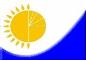 Мемлекеттік статистика

органдары құпиялылығына

кепілдік береді

Конфиденциальность гарантируется

органами государственной статистикиЖалпымемлекеттік статистикалық

байқау бойынша статистикалық

нысан 

Статистическая форма по

общегосударственному

статистическому наблюдениюМемлекеттік статистика

органдары құпиялылығына

кепілдік береді

Конфиденциальность гарантируется

органами государственной статистикиЖалпымемлекеттік статистикалық

байқау бойынша статистикалық

нысан 

Статистическая форма по

общегосударственному

статистическому наблюдениюҚазақстан Республикасы

Статистика агенттігі

төрағасының 2012 жылғы

1 қарашадағы № 306 бұйрығына

3-қосымшаҚазақстан Республикасы

Статистика агенттігі

төрағасының 2012 жылғы

1 қарашадағы № 306 бұйрығына

3-қосымшаАумақтық органға

тапсырылады

Представляется

территориальному

органу Статистикалық

нысанды

www.stat.gov.kz

сайтынан алуға

болады

Статистическую

форму можно

получить на сайте

www.stat.gov.kzМемлекеттік статистиканың тиісті органдарына алғашқы статистикалық деректерді тапсырмау, уақтылы тапсырмау және дәйексіз деректерді беру «Әкімшілік құқық бұзушылық туралы» Қазақстан Республикасы Кодексінің 381-бабында көзделген әкімшілік құқық бұзушылық болып табылады.

Непредставление, несвоевременное представление и предоставление недостоверных первичных статистических данных в соответствующие органы государственной статистики является административным правонарушением, предусмотренным статьей 381 Кодекса Республики Казахстан «Об административных правонарушениях».Мемлекеттік статистиканың тиісті органдарына алғашқы статистикалық деректерді тапсырмау, уақтылы тапсырмау және дәйексіз деректерді беру «Әкімшілік құқық бұзушылық туралы» Қазақстан Республикасы Кодексінің 381-бабында көзделген әкімшілік құқық бұзушылық болып табылады.

Непредставление, несвоевременное представление и предоставление недостоверных первичных статистических данных в соответствующие органы государственной статистики является административным правонарушением, предусмотренным статьей 381 Кодекса Республики Казахстан «Об административных правонарушениях».Мемлекеттік статистиканың тиісті органдарына алғашқы статистикалық деректерді тапсырмау, уақтылы тапсырмау және дәйексіз деректерді беру «Әкімшілік құқық бұзушылық туралы» Қазақстан Республикасы Кодексінің 381-бабында көзделген әкімшілік құқық бұзушылық болып табылады.

Непредставление, несвоевременное представление и предоставление недостоверных первичных статистических данных в соответствующие органы государственной статистики является административным правонарушением, предусмотренным статьей 381 Кодекса Республики Казахстан «Об административных правонарушениях».Мемлекеттік статистиканың тиісті органдарына алғашқы статистикалық деректерді тапсырмау, уақтылы тапсырмау және дәйексіз деректерді беру «Әкімшілік құқық бұзушылық туралы» Қазақстан Республикасы Кодексінің 381-бабында көзделген әкімшілік құқық бұзушылық болып табылады.

Непредставление, несвоевременное представление и предоставление недостоверных первичных статистических данных в соответствующие органы государственной статистики является административным правонарушением, предусмотренным статьей 381 Кодекса Республики Казахстан «Об административных правонарушениях».Мемлекеттік статистиканың тиісті органдарына алғашқы статистикалық деректерді тапсырмау, уақтылы тапсырмау және дәйексіз деректерді беру «Әкімшілік құқық бұзушылық туралы» Қазақстан Республикасы Кодексінің 381-бабында көзделген әкімшілік құқық бұзушылық болып табылады.

Непредставление, несвоевременное представление и предоставление недостоверных первичных статистических данных в соответствующие органы государственной статистики является административным правонарушением, предусмотренным статьей 381 Кодекса Республики Казахстан «Об административных правонарушениях».Статистикалық

нысан коды

0071102

Код статистической

формы 00711021-МҚҰ

1-МКОМикрокредиттік қызмет туралы есепОтчет о микрокредитной деятельностиМикрокредиттік қызмет туралы есепОтчет о микрокредитной деятельностиМикрокредиттік қызмет туралы есепОтчет о микрокредитной деятельностиМикрокредиттік қызмет туралы есепОтчет о микрокредитной деятельностиТоқсандық

КвартальнаяЕсепті кезең

Отчетный периодтоқсан

кварталМикрокредиттік қызметпен айналысатын заңды тұлғалар тапсырадыПредставляют юридические лица, осуществляющие деятельность по предоставлению микрокредитов.Микрокредиттік қызметпен айналысатын заңды тұлғалар тапсырадыПредставляют юридические лица, осуществляющие деятельность по предоставлению микрокредитов.Микрокредиттік қызметпен айналысатын заңды тұлғалар тапсырадыПредставляют юридические лица, осуществляющие деятельность по предоставлению микрокредитов.Микрокредиттік қызметпен айналысатын заңды тұлғалар тапсырадыПредставляют юридические лица, осуществляющие деятельность по предоставлению микрокредитов.Микрокредиттік қызметпен айналысатын заңды тұлғалар тапсырадыПредставляют юридические лица, осуществляющие деятельность по предоставлению микрокредитов.Табыс ету мерзімі есепті кезеңнен кейінгі 25-ші күн.

Срок представления 25-го числа после отчетного периода. Табыс ету мерзімі есепті кезеңнен кейінгі 25-ші күн.

Срок представления 25-го числа после отчетного периода. Табыс ету мерзімі есепті кезеңнен кейінгі 25-ші күн.

Срок представления 25-го числа после отчетного периода. Табыс ету мерзімі есепті кезеңнен кейінгі 25-ші күн.

Срок представления 25-го числа после отчетного периода. Табыс ету мерзімі есепті кезеңнен кейінгі 25-ші күн.

Срок представления 25-го числа после отчетного периода. БСН коды

код БИНБСН коды

код БИНЖол коды

Код строкиКөрсеткіштер атауы

Наименование показателейБерілген

ВыданныеБерілген

ВыданныеБерілген

ВыданныеБерілген

ВыданныеЖол коды

Код строкиКөрсеткіштер атауы

Наименование показателейжеке тұлғаларға 

физическим лицамжеке тұлғаларға 

физическим лицамзаңды тұлғаларға

юридическим лицамзаңды тұлғаларға

юридическим лицамЖол коды

Код строкиКөрсеткіштер атауы

Наименование показателейқысқа мерзiмдi

краткосрочные ұзақ мерзiмдi

долгосрочные қысқа мерзiмдi

краткосрочные ұзақ мерзiмдi долгосрочные АБ12341Саны, бірлік Количество, единиц2кепілдік мүлікпен қамтамасыз етілгені 

обеспеченные залоговым имуществом3кепілдікпен немесе кепілгерлікпен қамтамасыз етілгені

обеспеченные гарантией или поручительством4қамтамасыз етілмеген 

без обеспечения5Сомасы, мың теңге 

Сумма, тысяч тенге6Сыйақының орташа өлшемді мөлшерлемесі, %

Средневзвешенная ставка вознаграждения, %Жол коды Код строкиКөрсеткіштер атауы Наименование показателейКезең басындағы кредиттік портфель Кредитный портфель на начало периода Кезең бойынша кредиттік портфельді өтеу  Погашение кредитного портфеля за периодКезең аяғындағы кредиттік портфель Кредитный портфель на конец периодаМерзімі 30 күннен көп тәуекелдік портфель Рисковый портфель сроком более 30 днейАБ12341Барлығы 

Всего2Жеке тұлғалар бойынша

По физическим лицам3Заңды тұлғалар бойынша

По юридическим лицамЖол коды Код строкиКөрсеткіштер атауы Наименование показателейСаны, бірлік  Количество, единицСомасы,

мың теңге

Сумма,

тысяч тенгеАБ121Жеке тұлғаларға Физическим лицам 2тұтыну мақсаттарына

на потребительские цели3кәсіпкерлік мақсаттарға на предпринимательские цели4Заңды тұлғаларға Юридическим лицам 5айналым қаражатын толтыруға

пополнение оборотных средств6бизнес ашу

открытие бизнеса7негiзгi құрал-жабдықтар сатып алу

приобретение основных средств8жаңа құрылыс және объектiлердi қайта жаңарту үшiн

новое строительство и реконструкцию объектов9өзге де кәсіпкерлік мақсаттарға

прочие предпринимательские целиЖол коды

Код строкиКөрсеткіштер атауы

Наименование показателейКезең бойынша берілген кредиттердің сомасы Сумма выданных кредитов за периодАБ11Барлығы

Всего2Меншікті қаражат – барлығы

Собственные средства – всего3Тартылған қаражат – барлығы

Привлеченные средства – всего4бюджеттік қаражат

бюджетные средства5ауыл шаруашылығын қаржылық қолдау қоры

фонд финансовой поддержки сельского хозяйства 6шағын кәсіпкерлікті дамыту қоры

фонд развития малого предпринимательства 7қарыз қаражаттары

заемные средства 8банк қарыздары

займы банков9банктен тыс заңды тұлғалардың қарызы

займы внебанковских юридических лиц10жеке тұлғалардың қарыздары

займы физических лицЖол коды Код строкиКөрсеткіштер атауы Наименование показателейСаны, бірлік  Количество, единиц Сомасы,

мың теңге

Сумма,

тысяч тенгеАБ121Барлығы

Всего 2Ауыл, орман және балық шаруашылығы

Сельское, лесное и рыбное хозяйство3Кен өндіру өнеркәсібі және карьерлерді қазу

Горнодобывающая промышленность и разработка карьеров4Өңдеу өнеркәсібі Обрабатывающая промышленность5Электрмен жабдықтау, газ, бу беру және ауа баптау Электроснабжение, подача газа, пара и воздушное кондиционирование6Сумен жабдықтау; кәріз жүйесі, қалдықтардың жиналуын және таратылуын бақылау Водоснабжение; канализационная система, контроль над сбором и распределением отходов7Құрылыс Строительство8Көтерме және бөлшек сауда; автомобильдерді және мотоциклдерді жөндеу

Оптовая и розничная торговля; ремонт автомобилей и мотоциклов9Көлік және қоймалау

Транспорт и складирование10Тұру және тамақтану бойынша қызметтер

Услуги по проживанию и питанию11Ақпарат және байланыс

Информация и связь12Қаржы және сақтандыру қызметі

Финансовая и страховая деятельность13Жылжымайтын мүлікпен жасалатын операциялар

Операции с недвижимым имуществом14Кәсіби, ғылыми және техникалық қызмет

Профессиональная, научная и техническая деятельность15Әкімшілік және қосалқы қызмет көрсету саласындағы қызмет Деятельность в области административного и вспомогательного обслуживания16Мемлекеттік басқару және қорғаныс; міндетті әлеуметтік қамтамасыз ету  Государственное управление и оборона; обязательное социальное обеспечение17Білім беру

Образование18Денсаулық сақтау және әлеуметтік қызметтер Здравоохранение и социальные услуги19Өнер, ойын-сауық және демалыс Искусство, развлечения и отдых20Өзге де қызметтер түрлерін ұсыну Предоставление прочих видов услуг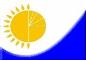 Мемлекеттік статистика

органдары құпиялылығына

кепілдік береді

Конфиденциальность гарантируется

органами государственной статистикиЖалпымемлекеттік статистикалық

байқау бойынша статистикалық

нысан 

Статистическая форма по

общегосударственному

статистическому наблюдениюМемлекеттік статистика

органдары құпиялылығына

кепілдік береді

Конфиденциальность гарантируется

органами государственной статистикиЖалпымемлекеттік статистикалық

байқау бойынша статистикалық

нысан 

Статистическая форма по

общегосударственному

статистическому наблюдениюҚазақстан Республикасы

Статистика агенттігі

төрағасының 2012 жылғы

1 қарашадағы № 306 бұйрығына

5-қосымшаҚазақстан Республикасы

Статистика агенттігі

төрағасының 2012 жылғы

1 қарашадағы № 306 бұйрығына

5-қосымшаАумақтық органға

тапсырылады

Представляется

территориальному

органу Статистикалық

нысанды

www.stat.gov.kz

сайтынан алуға

болады

Статистическую

форму можно

получить на сайте

www.stat.gov.kzМемлекеттік статистиканың тиісті органдарына алғашқы статистикалық деректерді тапсырмау, уақтылы тапсырмау және дәйексіз деректерді беру «Әкімшілік құқық бұзушылық туралы» Қазақстан Республикасы Кодексінің 381-бабында көзделген әкімшілік құқық бұзушылық болып табылады.

Непредставление, несвоевременное представление и предоставление недостоверных первичных статистических данных в соответствующие органы государственной статистики является административным правонарушением, предусмотренным статьей 381 Кодекса Республики Казахстан «Об административных правонарушениях».Мемлекеттік статистиканың тиісті органдарына алғашқы статистикалық деректерді тапсырмау, уақтылы тапсырмау және дәйексіз деректерді беру «Әкімшілік құқық бұзушылық туралы» Қазақстан Республикасы Кодексінің 381-бабында көзделген әкімшілік құқық бұзушылық болып табылады.

Непредставление, несвоевременное представление и предоставление недостоверных первичных статистических данных в соответствующие органы государственной статистики является административным правонарушением, предусмотренным статьей 381 Кодекса Республики Казахстан «Об административных правонарушениях».Мемлекеттік статистиканың тиісті органдарына алғашқы статистикалық деректерді тапсырмау, уақтылы тапсырмау және дәйексіз деректерді беру «Әкімшілік құқық бұзушылық туралы» Қазақстан Республикасы Кодексінің 381-бабында көзделген әкімшілік құқық бұзушылық болып табылады.

Непредставление, несвоевременное представление и предоставление недостоверных первичных статистических данных в соответствующие органы государственной статистики является административным правонарушением, предусмотренным статьей 381 Кодекса Республики Казахстан «Об административных правонарушениях».Мемлекеттік статистиканың тиісті органдарына алғашқы статистикалық деректерді тапсырмау, уақтылы тапсырмау және дәйексіз деректерді беру «Әкімшілік құқық бұзушылық туралы» Қазақстан Республикасы Кодексінің 381-бабында көзделген әкімшілік құқық бұзушылық болып табылады.

Непредставление, несвоевременное представление и предоставление недостоверных первичных статистических данных в соответствующие органы государственной статистики является административным правонарушением, предусмотренным статьей 381 Кодекса Республики Казахстан «Об административных правонарушениях».Мемлекеттік статистиканың тиісті органдарына алғашқы статистикалық деректерді тапсырмау, уақтылы тапсырмау және дәйексіз деректерді беру «Әкімшілік құқық бұзушылық туралы» Қазақстан Республикасы Кодексінің 381-бабында көзделген әкімшілік құқық бұзушылық болып табылады.

Непредставление, несвоевременное представление и предоставление недостоверных первичных статистических данных в соответствующие органы государственной статистики является административным правонарушением, предусмотренным статьей 381 Кодекса Республики Казахстан «Об административных правонарушениях».Статистикалық

нысан коды

0061104

Код статистической

формы 00611041-МҚҰ

1-МКОМикрокредиттік қызмет туралы есеп

Отчет о микрокредитной деятельностиМикрокредиттік қызмет туралы есеп

Отчет о микрокредитной деятельностиМикрокредиттік қызмет туралы есеп

Отчет о микрокредитной деятельностиМикрокредиттік қызмет туралы есеп

Отчет о микрокредитной деятельностиЖылдық

Годовая Есепті кезең

Отчетный периоджыл

годМикрокредиттерді ұсыну бойынша қызметті жүзеге асыратын заңды тұлғалар тапсырады.

Представляют юридические лица, осуществляющие деятельность по предоставлению микрокредитов.Микрокредиттерді ұсыну бойынша қызметті жүзеге асыратын заңды тұлғалар тапсырады.

Представляют юридические лица, осуществляющие деятельность по предоставлению микрокредитов.Микрокредиттерді ұсыну бойынша қызметті жүзеге асыратын заңды тұлғалар тапсырады.

Представляют юридические лица, осуществляющие деятельность по предоставлению микрокредитов.Микрокредиттерді ұсыну бойынша қызметті жүзеге асыратын заңды тұлғалар тапсырады.

Представляют юридические лица, осуществляющие деятельность по предоставлению микрокредитов.Микрокредиттерді ұсыну бойынша қызметті жүзеге асыратын заңды тұлғалар тапсырады.

Представляют юридические лица, осуществляющие деятельность по предоставлению микрокредитов.Тапсыру мерзімі – 10 сәуір.

Срок представления – 10 апреля.Тапсыру мерзімі – 10 сәуір.

Срок представления – 10 апреля.Тапсыру мерзімі – 10 сәуір.

Срок представления – 10 апреля.Тапсыру мерзімі – 10 сәуір.

Срок представления – 10 апреля.Тапсыру мерзімі – 10 сәуір.

Срок представления – 10 апреля.БСН коды

код БИНБСН коды

код БИНКөрсеткіштер атауы

Наименование показателейБарлығы 

Всего АБ11Орташа кезеңдегі тізімдік саны 

Списочная численность в среднем за период2олардың микрокредиттік қызметпен қамтылғандар саны 

из них занятых микрокредитной деятельностьюКөрсеткіштер атауы

Наименование показателейЕсепті кезеңде 

За отчетный период Есепті кезең аяғына 

На конец отчетного периода АБ121Жеке тұлғалар - қарыз алушылар

Физические лица - заемщики2әйелдер

женщины3кәсіпкерлік қызметті жүзеге асыруға микрокредиттер алғандар

получившие микрокредиты на осуществление предпринимательской деятельности4Заңды тұлғалар - қарыз алушылар

Юридические лица - заемщикиКөрсеткіштер атауы Наименование показателейЖеке тұлғаларға берілген

Выданные физическим лицамЖеке тұлғаларға берілген

Выданные физическим лицамЗаңды тұлғаларға берілген

Выданные юридическим лицамЗаңды тұлғаларға берілген

Выданные юридическим лицамКөрсеткіштер атауы Наименование показателейқысқа мерзiмдi краткосрочные ұзақ мерзiмдi долгосрочные қысқа мерзiмдi краткосрочные ұзақ мерзiмдi долгосрочные АБ12341Саны, бірлік

Количество, единиц2кепілзат мүлікпен қамтамасыз етілгені 

обеспеченные залоговым имуществом3кепілдікпен немесе кепілгерлікпен қамтамасыз етілгені

обеспеченные гарантией или поручительством4қамтамасыз етілмеген

без обеспечения5Сомасы, мың теңге 

Сумма, тысяч тенге6Сыйақының орташа өлшемді мөлшерлемесі, %

Средневзвешенная ставка вознаграждения, %Көрсеткіштер атауы Наименование показателейКезең басындағы кредиттік портфель Кредитный портфель на начало периода Кезең бойынша кредиттік портфельді өтеу Погашение кредитного портфеля за периодКезең аяғындағы кредиттік портфель Кредитный портфель на конец периодаМерзімі 30 күннен көп тәуекелдік портфель Рисковый портфель сроком более 30 днейАБ12341Барлығы

Всего2Жеке тұлғалар бойынша

По физическим лицам3Заңды тұлғалар бойынша

По юридическим лицамКөрсеткіштер атауы

Наименование показателейКезең бойынша берілген 

кредиттердің сомасы Сумма выданных кредитов за периодАБ11Барлығы

Всего2Меншікті қаражат – барлығы

Собственные средства – всего3Тартылған қаражат – барлығы

Привлеченные средства – всего4бюджеттік қаражаттар

бюджетные средства5шағын кәсіпкерлікті дамыту қоры

фонд развития малого предпринимательства 6ауыл шаруашылығын қаржылық қолдау қоры

фонд финансовой поддержки сельского хозяйства7қарыз қаражаттары

заемные средства8банк қарыздары

займы банков9банктен тыс заңды тұлғалардың қарызы

займы внебанковских юридических лиц10жеке тұлғалардың қарыздары

займы физических лицКөрсеткіштер атауы 

Наименование показателейСаны, бірлік Количество, единицСомасы, 

мың теңге

Сумма, тысяч тенгеАБ121Жеке тұлғаларға

Физическим лицам 2тұтыну мақсаттарына

на потребительские цели3тұрғын үйді жөндеу

ремонт жилья4тұтыну тауарларын сатып алу

приобретение потребительских товаров 5емдеу мен демалыс

лечение и отдых6көлік сатып алу

приобретение транспортных средств7білім 

образование8шұғыл мұқтаждықтар

неотложные нужды9кәсіпкерлік мақсаттарға

на предпринимательские цели10айналым қаражатын толтыру

пополнение оборотных средств11әйелдерге

женщинам12бизнес (старт) ашу

открытие (старт) бизнеса13әйелдерге

женщинам14негiзгi құрал-жабдықтар сатып алу

приобретение основных средств15әйелдерге

женщинам16жаңа құрылыс және объектiлердi қайта жаңарту

новое строительство и реконструкцию объектов17әйелдерге

женщинам18өзге де кәсіпкерлік мақсаттар

прочие предпринимательские цели19әйелдерге

женщинам20Заңды тұлғаларға

Юридическим лицам21айналым қаражатын толтыру

пополнение оборотных средств22бизнес (старт) ашу

открытие (старт) бизнеса23негiзгi құрал-жабдықтар сатып алу

приобретение основных средств24жаңа құрылыс және объектiлердi қайта жаңарту

новое строительство и реконструкцию объектов25өзге де кәсіпкерлік мақсаттар

прочие предпринимательские целиКөрсеткіштер атауы 

Наименование показателейСаны, бірлік

Количество, единиц Сомасы, 

мың теңге

Сумма, тысяч тенге121Барлығы 

Всего 2Ауыл, орман және балық шаруашылығы 

Сельское, лесное и рыбное хозяйство3Кен өндіру өнеркәсібі және карьерлерді қазу

Горнодобывающая промышленность и разработка карьеров4Өңдеу өнеркәсібі

Обрабатывающая промышленность5Электрмен жабдықтау, газ, бу беру және ауа баптау

Электроснабжение, подача газа, пара и воздушное кондиционирование6Сумен жабдықтау; кәріз жүйесі, қалдықтардың жиналуын және таратылуын бақылау

Водоснабжение; канализационная система, контроль над сбором и распределением отходов7Құрылыс

Строительство8Көтерме және бөлшек сауда; автомобильдерді және мотоциклдерді жөндеу

Оптовая и розничная торговля; ремонт автомобилей и мотоциклов9Көлік және қоймалау

Транспорт и складирование10Тұру және тамақтану бойынша қызметтер

Услуги по проживанию и питанию11Ақпарат және байланыс

Информация и связь12Қаржы және сақтандыру қызметі

Финансовая и страховая деятельность13Жылжымайтын мүлікпен жасалатын операциялар

Операции с недвижимым имуществом14Кәсіби, ғылыми және техникалық қызмет

Профессиональная, научная и техническая деятельность15Әкімшілік және қосалқы қызмет көрсету саласындағы қызмет

Деятельность в области административного и вспомогательного обслуживания16Мемлекеттік басқару және қорғаныс; міндетті әлеуметтік қамтамасыз ету 

Государственное управление и оборона; обязательное социальное обеспечение17Білім беру 

Образование18Денсаулық сақтау және әлеуметтік қызметтер

Здравоохранение и социальные услуги19Өнер, ойын-сауық және демалыс

Искусство, развлечения и отдых20Өзге де қызметтер түрлерін ұсыну

Предоставление прочих видов услуг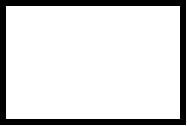 Мемлекеттік статистика

органдары құпиялылығына

кепілдік береді

Конфиденциальность гарантируется

органами государственной статистикиЖалпымемлекеттік статистикалық

байқау бойынша статистикалық

нысан 

Статистическая форма по

общегосударственному

статистическому наблюдениюМемлекеттік статистика

органдары құпиялылығына

кепілдік береді

Конфиденциальность гарантируется

органами государственной статистикиЖалпымемлекеттік статистикалық

байқау бойынша статистикалық

нысан 

Статистическая форма по

общегосударственному

статистическому наблюдениюМемлекеттік статистика

органдары құпиялылығына

кепілдік береді

Конфиденциальность гарантируется

органами государственной статистикиЖалпымемлекеттік статистикалық

байқау бойынша статистикалық

нысан 

Статистическая форма по

общегосударственному

статистическому наблюдениюҚазақстан Республикасы

Статистика агенттігі

төрағасының 2012 жылғы

1 қарашадағы № 306 бұйрығына

7-қосымшаҚазақстан Республикасы

Статистика агенттігі

төрағасының 2012 жылғы

1 қарашадағы № 306 бұйрығына

7-қосымшаАумақтық органға

тапсырылады

Представляется

территориальному

органу Аумақтық органға

тапсырылады

Представляется

территориальному

органу Статистикалық

нысанды

www.stat.gov.kz

сайтынан алуға

болады

Статистическую

форму можно

получить на сайте

www.stat.gov.kzСтатистикалық

нысанды

www.stat.gov.kz

сайтынан алуға

болады

Статистическую

форму можно

получить на сайте

www.stat.gov.kzМемлекеттік статистиканың тиісті органдарына алғашқы статистикалық деректерді тапсырмау, уақтылы тапсырмау және дәйексіз деректерді беру

«Әкімшілік құқық бұзушылық туралы» Қазақстан Республикасы Кодексінің 381-бабында көзделген әкімшілік құқық бұзушылық болып табылады.

Непредставление, несвоевременное представление и предоставление недостоверных первичных статистических данных в соответствующие органы государственной статистики является административным правонарушением, предусмотренным статьей 381 Кодекса Республики Казахстан «Об административных правонарушениях».Мемлекеттік статистиканың тиісті органдарына алғашқы статистикалық деректерді тапсырмау, уақтылы тапсырмау және дәйексіз деректерді беру

«Әкімшілік құқық бұзушылық туралы» Қазақстан Республикасы Кодексінің 381-бабында көзделген әкімшілік құқық бұзушылық болып табылады.

Непредставление, несвоевременное представление и предоставление недостоверных первичных статистических данных в соответствующие органы государственной статистики является административным правонарушением, предусмотренным статьей 381 Кодекса Республики Казахстан «Об административных правонарушениях».Мемлекеттік статистиканың тиісті органдарына алғашқы статистикалық деректерді тапсырмау, уақтылы тапсырмау және дәйексіз деректерді беру

«Әкімшілік құқық бұзушылық туралы» Қазақстан Республикасы Кодексінің 381-бабында көзделген әкімшілік құқық бұзушылық болып табылады.

Непредставление, несвоевременное представление и предоставление недостоверных первичных статистических данных в соответствующие органы государственной статистики является административным правонарушением, предусмотренным статьей 381 Кодекса Республики Казахстан «Об административных правонарушениях».Мемлекеттік статистиканың тиісті органдарына алғашқы статистикалық деректерді тапсырмау, уақтылы тапсырмау және дәйексіз деректерді беру

«Әкімшілік құқық бұзушылық туралы» Қазақстан Республикасы Кодексінің 381-бабында көзделген әкімшілік құқық бұзушылық болып табылады.

Непредставление, несвоевременное представление и предоставление недостоверных первичных статистических данных в соответствующие органы государственной статистики является административным правонарушением, предусмотренным статьей 381 Кодекса Республики Казахстан «Об административных правонарушениях».Мемлекеттік статистиканың тиісті органдарына алғашқы статистикалық деректерді тапсырмау, уақтылы тапсырмау және дәйексіз деректерді беру

«Әкімшілік құқық бұзушылық туралы» Қазақстан Республикасы Кодексінің 381-бабында көзделген әкімшілік құқық бұзушылық болып табылады.

Непредставление, несвоевременное представление и предоставление недостоверных первичных статистических данных в соответствующие органы государственной статистики является административным правонарушением, предусмотренным статьей 381 Кодекса Республики Казахстан «Об административных правонарушениях».Мемлекеттік статистиканың тиісті органдарына алғашқы статистикалық деректерді тапсырмау, уақтылы тапсырмау және дәйексіз деректерді беру

«Әкімшілік құқық бұзушылық туралы» Қазақстан Республикасы Кодексінің 381-бабында көзделген әкімшілік құқық бұзушылық болып табылады.

Непредставление, несвоевременное представление и предоставление недостоверных первичных статистических данных в соответствующие органы государственной статистики является административным правонарушением, предусмотренным статьей 381 Кодекса Республики Казахстан «Об административных правонарушениях».Мемлекеттік статистиканың тиісті органдарына алғашқы статистикалық деректерді тапсырмау, уақтылы тапсырмау және дәйексіз деректерді беру

«Әкімшілік құқық бұзушылық туралы» Қазақстан Республикасы Кодексінің 381-бабында көзделген әкімшілік құқық бұзушылық болып табылады.

Непредставление, несвоевременное представление и предоставление недостоверных первичных статистических данных в соответствующие органы государственной статистики является административным правонарушением, предусмотренным статьей 381 Кодекса Республики Казахстан «Об административных правонарушениях».Статистикалық

нысан коды

0051102

Код статистической

формы 00511021-ӨҚ

1-ПФКәсіпорынның қаржы-шаруашылық қызметі туралы есеп

Отчет о финансово-хозяйственной деятельности предприятияКәсіпорынның қаржы-шаруашылық қызметі туралы есеп

Отчет о финансово-хозяйственной деятельности предприятияКәсіпорынның қаржы-шаруашылық қызметі туралы есеп

Отчет о финансово-хозяйственной деятельности предприятияКәсіпорынның қаржы-шаруашылық қызметі туралы есеп

Отчет о финансово-хозяйственной деятельности предприятияКәсіпорынның қаржы-шаруашылық қызметі туралы есеп

Отчет о финансово-хозяйственной деятельности предприятияКәсіпорынның қаржы-шаруашылық қызметі туралы есеп

Отчет о финансово-хозяйственной деятельности предприятияТоқсандық

КвартальнаяЕсепті кезең

Отчетный периодЕсепті кезең

Отчетный периодТоқсан

Кварталжыл

годКәсіпкерлік қызметті жүзеге асыратын заңды тұлғалар және жұмыс істейтіндердің тізімдік саны 50 адамнан асатын шетелдік заңды тұлғалардың филиалдары тапсырады. Білім беру, денсаулық сақтау ұйымдары, банктер, сақтандыру компаниялары, зейнетақы қорлары, қоғамдық қорлар, қоғамдық бірлестіктер және холдингтер статистикалық нысанды тапсырмайды.

Представляют юридические лица, осуществляющие предпринимательскую деятельность и филиалы иностранных юридических лиц, со списочной численностью работающих более 50 человек. Не представляют статистическую форму организации образования, здравоохранения, банки, страховые компании, пенсионные фонды, общественные фонды, общественные объединения и холдинги.Кәсіпкерлік қызметті жүзеге асыратын заңды тұлғалар және жұмыс істейтіндердің тізімдік саны 50 адамнан асатын шетелдік заңды тұлғалардың филиалдары тапсырады. Білім беру, денсаулық сақтау ұйымдары, банктер, сақтандыру компаниялары, зейнетақы қорлары, қоғамдық қорлар, қоғамдық бірлестіктер және холдингтер статистикалық нысанды тапсырмайды.

Представляют юридические лица, осуществляющие предпринимательскую деятельность и филиалы иностранных юридических лиц, со списочной численностью работающих более 50 человек. Не представляют статистическую форму организации образования, здравоохранения, банки, страховые компании, пенсионные фонды, общественные фонды, общественные объединения и холдинги.Кәсіпкерлік қызметті жүзеге асыратын заңды тұлғалар және жұмыс істейтіндердің тізімдік саны 50 адамнан асатын шетелдік заңды тұлғалардың филиалдары тапсырады. Білім беру, денсаулық сақтау ұйымдары, банктер, сақтандыру компаниялары, зейнетақы қорлары, қоғамдық қорлар, қоғамдық бірлестіктер және холдингтер статистикалық нысанды тапсырмайды.

Представляют юридические лица, осуществляющие предпринимательскую деятельность и филиалы иностранных юридических лиц, со списочной численностью работающих более 50 человек. Не представляют статистическую форму организации образования, здравоохранения, банки, страховые компании, пенсионные фонды, общественные фонды, общественные объединения и холдинги.Кәсіпкерлік қызметті жүзеге асыратын заңды тұлғалар және жұмыс істейтіндердің тізімдік саны 50 адамнан асатын шетелдік заңды тұлғалардың филиалдары тапсырады. Білім беру, денсаулық сақтау ұйымдары, банктер, сақтандыру компаниялары, зейнетақы қорлары, қоғамдық қорлар, қоғамдық бірлестіктер және холдингтер статистикалық нысанды тапсырмайды.

Представляют юридические лица, осуществляющие предпринимательскую деятельность и филиалы иностранных юридических лиц, со списочной численностью работающих более 50 человек. Не представляют статистическую форму организации образования, здравоохранения, банки, страховые компании, пенсионные фонды, общественные фонды, общественные объединения и холдинги.Кәсіпкерлік қызметті жүзеге асыратын заңды тұлғалар және жұмыс істейтіндердің тізімдік саны 50 адамнан асатын шетелдік заңды тұлғалардың филиалдары тапсырады. Білім беру, денсаулық сақтау ұйымдары, банктер, сақтандыру компаниялары, зейнетақы қорлары, қоғамдық қорлар, қоғамдық бірлестіктер және холдингтер статистикалық нысанды тапсырмайды.

Представляют юридические лица, осуществляющие предпринимательскую деятельность и филиалы иностранных юридических лиц, со списочной численностью работающих более 50 человек. Не представляют статистическую форму организации образования, здравоохранения, банки, страховые компании, пенсионные фонды, общественные фонды, общественные объединения и холдинги.Кәсіпкерлік қызметті жүзеге асыратын заңды тұлғалар және жұмыс істейтіндердің тізімдік саны 50 адамнан асатын шетелдік заңды тұлғалардың филиалдары тапсырады. Білім беру, денсаулық сақтау ұйымдары, банктер, сақтандыру компаниялары, зейнетақы қорлары, қоғамдық қорлар, қоғамдық бірлестіктер және холдингтер статистикалық нысанды тапсырмайды.

Представляют юридические лица, осуществляющие предпринимательскую деятельность и филиалы иностранных юридических лиц, со списочной численностью работающих более 50 человек. Не представляют статистическую форму организации образования, здравоохранения, банки, страховые компании, пенсионные фонды, общественные фонды, общественные объединения и холдинги.Кәсіпкерлік қызметті жүзеге асыратын заңды тұлғалар және жұмыс істейтіндердің тізімдік саны 50 адамнан асатын шетелдік заңды тұлғалардың филиалдары тапсырады. Білім беру, денсаулық сақтау ұйымдары, банктер, сақтандыру компаниялары, зейнетақы қорлары, қоғамдық қорлар, қоғамдық бірлестіктер және холдингтер статистикалық нысанды тапсырмайды.

Представляют юридические лица, осуществляющие предпринимательскую деятельность и филиалы иностранных юридических лиц, со списочной численностью работающих более 50 человек. Не представляют статистическую форму организации образования, здравоохранения, банки, страховые компании, пенсионные фонды, общественные фонды, общественные объединения и холдинги.Тапсыру мерзімі: есепті кезеңнен кейін 25-күн

Срок представления: 25-го числа после отчетного периодаТапсыру мерзімі: есепті кезеңнен кейін 25-күн

Срок представления: 25-го числа после отчетного периодаТапсыру мерзімі: есепті кезеңнен кейін 25-күн

Срок представления: 25-го числа после отчетного периодаТапсыру мерзімі: есепті кезеңнен кейін 25-күн

Срок представления: 25-го числа после отчетного периодаТапсыру мерзімі: есепті кезеңнен кейін 25-күн

Срок представления: 25-го числа после отчетного периодаТапсыру мерзімі: есепті кезеңнен кейін 25-күн

Срок представления: 25-го числа после отчетного периодаТапсыру мерзімі: есепті кезеңнен кейін 25-күн

Срок представления: 25-го числа после отчетного периодаБСН коды

код БИНБСН коды

код БИНБСН коды

код БИНКөрсеткіштердің атауы

Наименование показателейБарлығы

ВсегоҚызметтіңнегізгі түрі

Основной вид деятельностиҚызметтіңқайталама түрі

Вторичный вид деятельностиҚызметтің қайталама түрі

Вторичный вид деятельностиҚызметтің қайталама түрі

Вторичный вид деятельностиҚызметтің қайталама түрі

Вторичный вид деятельностиҚызметтің қайталама түрі

Вторичный вид деятельностиАБ12345671Өндірілген өнім, орындалған жұмыстар мен көрсетілген қызметтердің көлемі Объем произведенной продукции, выполненных работ и оказанных услуг 2өткізілген өнім, орындалған жұмыстар мен көрсетілген қызметтердің көлемі объем реализованной продукции, выполненных работ и оказанных услуг 3кәсіпорын ішінде пайдаланылған өнімдер мен көрсетілген қызметтер

продукция и оказанные услуги, использованные внутри предприятия4қоймада тұрған және сатуға арналған дайын өнімдер қорының өзгеруі, өсуі, кемуі (1320 шоты)

изменение запасов готовой продукции, находящихся на складах и предназначенных для продажи, прирост, уменьшение (счет 1320)5аяқталмаған өндіріс қалдығының өсуі немесе кемуі (1340 шоты)

прирост или уменьшение остатка незавершенного производства 

(счет 1340)Көрсеткіштердің атауыНаименование показателейБарлығыВсегоӨндірістік шығыстарПроизводственные расходыӨндірістік шығыстарПроизводственные расходыӨндірістік шығыстарПроизводственные расходыӨндірістік шығыстарПроизводственные расходыӨндірістік шығыстарПроизводственные расходыӨндірістік шығыстарПроизводственные расходыӨндірістік емес шығыстар

Непроиз-

водственные расходыКөрсеткіштердің атауыНаименование показателейБарлығыВсегоқызметтің

негізгі түріосновной вид деятельностиқызметтің қайталама түрі

вторичный вид деятельностиқызметтің қайталама түрі

вторичный вид деятельностиқызметтің қайталама түрі

вторичный вид деятельностиқызметтің қайталама түрі

вторичный вид деятельностиқызметтің қайталама түрі

вторичный вид деятельностиӨндірістік емес шығыстар

Непроиз-

водственные расходыАБ123456781Материалдық шығындар Материальные затраты 2шикізаттар мен материалдар сырье и материалы 3сатылып алынған жартылай фабрикаттар мен құрама бұйым-бөлшектер

покупные полуфабрикаты и комплектующие изделия 4отын топливо 5энергия  энергия6тараптық ұйымдар орындаған өндірістік сипаттағы жұмыстар мен қызметтер  работы и услуги производственного характера, выполненные сторонними организациями 7өзге де материалдар прочие материалы 8Негізгі құрал-жабдықтар өтелімі  Амортизация основных средств 9Материалдық емес активтер өтелімі  Амортизация нематериальных активов10Қызметкерлердің жалақы қоры

Фонд заработной платы работников 11Кәсіпорын қаражаты есебінен қызметкерлерге ақшалай жәрдемақы

Денежные пособия работникам за счет средств предприятия 12Өзге де шығындар

Прочие затраты 13шығысқа жатқызылатын салықтар мен басқа да төленетін міндетті төлемдер (корпоративтік табыс салығынсыз, акцизсіз және ҚҚС*-сыз) - барлығы

налоги и другие обязательные платежи, относимые на расходы (без корпоративного подоходного налога, акцизов и НДС*) – всего 14қызметтік іссапар кезіндегі тәулікақы

суточные во время служебных командировок15жалгерлік ақы 

арендная плата 16тараптық ұйымдар орындаған өндірістік емес сипаттағы қызметтер услуги непроизводственного характера, выполненные сторонними организациями 17басқа да шығындар 

другие затраты18Шығыстар жиынтығы

Итого расходов Көрсеткіштердің атауы Наименование показателейБарлығы ВсегоҚызметтің негіз-гі түрі Основной вид деятельностиҚызметтің

қайталама түрі Вторичный вид деятельностиҚызметтің

қайталама түрі Вторичный вид деятельностиҚызметтің

қайталама түрі Вторичный вид деятельностиҚызметтің қайталама түрі

Вторичный вид деятельностиҚызметтің қайталама түрі

Вторичный вид деятельностиАБ12456781Өнім өткізуден және қызметтер көрсетуден түскен кіріс  Доход от реализации продукции и оказания услуг 2оның ішінде қайта сату үшін сатылып алынған тауарларды өткізуден түскен кіріс  из него доход от реализации товаров, приобретенных для перепродажи3Өткізілген өнім мен көрсетілген қызметтер түрлерінің өзіндік құны  Себестоимость реализованной продукции и оказанных услуг 4Жалпы пайда Валовая прибыль 5Қаржыландырудан түскен кірістер  Доходы от финансирования 6Өзге де кірісте) Прочие доходы7Өнім өткізу және қызмет көрсетуге жұмсалған шығыстары Расходы по реализации продукции и оказанию услуг8Әкімшілік шығыстар  Административные расходы 9Қаржыландыруға жұмсалған шығыстар Расходы на финансирование 10Өзге де шығыстар  Прочие расходы 11Салық салынғанға дейінгі пайда (залал) Прибыль (убыток) до налогообложения 12Корпоративтік табыс салығына жұмсалған шығыстар  Расходы по корпоративному подоходному налогу Көрсеткіштердің атауы Наименование показателейЕсепті кезеңде есептелгені  Начислено за отчетный периодЕсепті кезеңде нақты аударылғаны Фактически перечислено за отчетный периодАБ121Барлығы

Всего 2Корпоративтік табыс салығы 

Корпоративный подоходный налог 3Жеке табыс салығы 

Индивидуальный подоходный налог 4Әлеуметтік салық 

Социальный налог 5Әлеуметтік сақтандыру бойынша жасалатын аударымдар

Отчисления по социальному страхованию 6Жер салығы 

Земельный налог 7Мүлік салығы 

Налог на имущество 8Көлік құралдарына салынатын салық 

Налог на транспортные средства 9Қосылған құн салығы 

Налог на добавленную стоимость 10Акциздер, барлығы 

Акцизы, всего11Жер қойнауын пайдаланушыларға салынатын салықтар және арнаулы төлемдер

Налоги и специальные платежи недропользователей 12үстеме пайдаға салынатын салық

налог на сверхприбыль 13жер қойнауын пайдаланушылардың өзге де арнаулы төлемдері

прочие специальные платежи недропользователей 14Басқа да міндетті төлемдер мен алымдар

Другие обязательные платежи и сборы15Кедендік төлемдер, барлығы 

Таможенные платежи, всего 16Жинақтаушы зейнетақы қорына міндетті зейнетақы жарнаны аудару

Отчисления обязательных пенсионных взносов в накопительные пенсионные фонды Көрсеткіштердің атауы

Наименование показателейБарлығы

ВсегоСоның ішінде мерзімі өткендер

Из нее просроченнаяАБ121Дебиторлық берешек, барлығы

Дебиторская задолженность, всего 2сатып алушылар мен тапсырыс берушілердің берешегі

задолженность покупателей и заказчиков3өзге де дебиторлық берешек

прочая дебиторская задолженность4Міндеттемелер бойынша берешек, барлығы 

Задолженность по обязательствам, всего 5жеткізушілермен және мердігерлермен есеп айырысу бойынша

по расчетам с поставщиками и подрядчиками6салықтар мен басқа да бюджетке міндетті төлемдер бойынша

по налогам и другим обязательным платежам в бюджет7міндетті зейнетақылық жарналарды жинақтаушы зейнетақы қорына аудару

по перечислению обязательных пенсионных взносов в накопительные пенсионные фонды8банк қарыздары бойынша

по займам банков9өзге де қарыздар бойынша

по прочим займам10өзге де кредиторлық берешектер мен есептеулер бойынша

по прочей кредиторской задолженности и начислениям11оның ішінде еңбекақы төлеу бойынша берешек

из нее задолженность по оплате трудаКөрсеткіштердің атауы

Наименование показателейКезең соңындағы

На конец периодаКезең басындағы

На начало периодаАБ121Ақшалай қаражат 

Денежные средства2Қысқа мерзімді қаржы инвестициялары

Краткосрочные финансовые инвестиции3Қысқа мерзімді дебиторлық берешек

Краткосрочная дебиторская задолженность4Қорлар 

Запасы 5шикізат пен материалдар 

сырье и материалы 6дайын өнім 

готовая продукция 7тауарлар 

товары 8аяқталмаған өндіріс 

незавершенное производство 9өзге де қорлар

прочие запасы10Өзге де қысқа мерзімді активтер

Прочие краткосрочные активы11Қысқа мерзімді активтер жиынтығы 

Итого краткосрочных активов 12Ұзақ мерзімді қаржы инвестициялары

Долгосрочные финансовые инвестиции 13Ұзақ мерзімді дебиторлық берешек

Долгосрочная дебиторская задолженность14Негізгі құрал-жабдықтар

Основные средства15Биологиялық активтер

Биологические активы16Материалдық емес активтер

Нематериальные активы 17Ұзақ мерзімді өзге активтер

Прочие долгосрочные активы18оның ішінде аяқталмаған құрылыс 

из них незавершенное строительство19Ұзақ мерзімді активтер жиынтығы 

Итого долгосрочных активов 20Теңгерім

Баланс21Қысқа мерзімді қаржылық міндеттемелер

Краткосрочные финансовые обязательства 22оның ішінде қысқа мерзімді банк қарыздары

из них краткосрочные банковские займы23Салықтар бойынша міндеттемелер

Обязательства по налогам24Қысқа мерзімді кредиторлық берешек

Краткосрочная кредиторская задолженность25Қысқа мерзімді өзге міндеттемелер

Прочие краткосрочные обязательства26Қысқа мерзімді міндеттемелер жиынтығы

Итого краткосрочных обязательств 27Ұзақ мерзімді қаржылық міндеттемелер

Долгосрочные финансовые обязательства 28оның ішінде ұзақ мерзімді банк қарыздары 

из них долгосрочные банковские займы29Ұзақ мерзімді кредиторлық берешек

Долгосрочная кредиторская задолженность30Ұзақ мерзімді өзге міндеттемелер

Прочие долгосрочные обязательства31Ұзақ мерзімді міндеттемелер жиынтығы 

Итого долгосрочных обязательств 32Жарғылық (акционерлік) капитал

Уставный (акционерный) капитал33одан төленбеген капитал

из него неоплаченный капитал34Сатып алынған меншікті үлестік құралдар

Выкупленные собственные долевые инструменты35Эмиссиялық кіріс

Эмиссионный доход36Резервтер

Резервы37Бөлінбеген табыс (орны толтырылмаған залал)

Нераспределенная прибыль (непокрытый убыток)38Азшылық үлесі

Доля меньшинства39Капитал жиынтығы 

Итого капитал 40Теңгерім 

Баланс Көрсеткіштердің атауы Наименование показателейБарлығы ВсегоТеңгемен жасалған операциялардан түскені От операций в тенгеШетел валютасымен жасалған операциялардан түскені

От операций в иностранной валютеАБ123Операциялық қызметтен түскен ақша қаражатының қозғалысы

Движение денежных средств от операционной деятельностиОперациялық қызметтен түскен ақша қаражатының қозғалысы

Движение денежных средств от операционной деятельностиОперациялық қызметтен түскен ақша қаражатының қозғалысы

Движение денежных средств от операционной деятельностиОперациялық қызметтен түскен ақша қаражатының қозғалысы

Движение денежных средств от операционной деятельности1Ақша қаражатының түсуі Поступление денежных средств 2тауар сатудан

реализация товаров3өзге түсімдер

прочее поступление4Ақша қаражатының істен шығуы 

Выбытие денежных средств 5тауар мен қызмет түрлері үшін жеткізушілерге төленетін төлемдер

платежи поставщикам за товары и услуги6қарыздар бойынша түскен сыйақыларды төлеу

выплата вознаграждений по займам 7банк қарыздары бойынша

займам банков8өзге қарыздар бойынша

по прочим займам 9өзге де шығыстар

прочее выбытие10Операциялық қызметтен түскен ақша қаражатының таза сомасы 

Чистая сумма денежных средств от операционной деятельности Инвестициялық қызметтен түскен ақша қаражатының қозғалысы

Движение денежных средств от инвестиционной деятельностиИнвестициялық қызметтен түскен ақша қаражатының қозғалысы

Движение денежных средств от инвестиционной деятельностиИнвестициялық қызметтен түскен ақша қаражатының қозғалысы

Движение денежных средств от инвестиционной деятельностиИнвестициялық қызметтен түскен ақша қаражатының қозғалысы

Движение денежных средств от инвестиционной деятельности11Ақша қаражатының түсуі

Поступление денежных средств 12қаржы активтерін сатудан

реализация финансовых активов 13басқа ұйымдарға берілген қарыздарды өтеу

погашение займов, предоставленных другим организациям14өзге де түсімдер

прочее поступление15Ақша қаражатының істен шығуы

Выбытие денежных средств 16қаржы активтерін сатып алу

приобретение финансовых активов 17басқа ұйымдарға қарыздар беру

предоставление займов другим организациям18өзге де шығулар

прочее выбытие19Инвестициялық қызметтен түскен ақша қаражатының таза сомасы 

Чистая сумма денежных средств от инвестиционной деятельности Қаржы қызметінен түскен ақша қаражатының қозғалысы

Движение денежных средств от финансовой деятельностиҚаржы қызметінен түскен ақша қаражатының қозғалысы

Движение денежных средств от финансовой деятельностиҚаржы қызметінен түскен ақша қаражатының қозғалысы

Движение денежных средств от финансовой деятельностиҚаржы қызметінен түскен ақша қаражатының қозғалысы

Движение денежных средств от финансовой деятельности20Ақша қаражатының түсуі 

Поступление денежных средств 21қарыз алу 

получение займов 22банк қарыздары

займы банков23өзге де қарыздар

прочие займы24өзге де түсімдер

прочее поступление25Ақша қаражатының істен шығуы 

Выбытие денежных средств 26қарыздар бойынша берешекті төлеу

погашение задолженности по займам 27банк қарыздары бойынша

по займам банков28өзге де 

прочие 29меншікті акцияларды сатып алу 

приобретение собственных акций30өзге де шығыстар

прочее выбытие31Қаржылық қызметтен түскен ақша қаражатының таза сомасы

Чистая сумма денежных средств от финансовой деятельности 32Жиынтығы: Ақша қаражатының көбеюі/азаюы

Итого: Увеличение/уменьшение денежных средств Көрсеткіштердің атауы Наименование показателейВалюталық айқындама – барлығы

Валютная позиция - всегоСоның ішінде валюта бойынша айқындама 

В том числе позиции по валютеСоның ішінде валюта бойынша айқындама 

В том числе позиции по валютеСоның ішінде валюта бойынша айқындама 

В том числе позиции по валютеСоның ішінде валюта бойынша айқындама 

В том числе позиции по валютеКөрсеткіштердің атауы Наименование показателейВалюталық айқындама – барлығы

Валютная позиция - всегоАҚШ доллары

доллар СШАевро 

евроресейлік рубль российский рубльөзге де валюта прочая валютаАБ123451Шетел валютасындағы қысқа мерзімді активтер

Краткосрочные активы в иностранной валюте 2ақша қаражаттары және олардың баламалары 

денежные средства и их эквиваленты 3қысқа мерзімді қаржы инвестициялары

краткосрочные финансовые инвестиции4қысқа мерзімді дебиторлық берешек 

краткосрочная дебиторская задолженность 5өзге де қысқа мерзімді активтер

прочие краткосрочные активы6Шетел валютасындағы ұзақ мерзімді активтер 

Долгосрочные активы в иностранной валюте 7ұзақ мерзімді қаржы инвестиялары 

долгосрочные финансовые инвестиции 8ұзақ мерзімді дебиторлық берешек 

долгосрочная дебиторская задолженность 9өзге де ұзақ мерзімді активтер

прочие долгосрочные активы10Шетел валютасындағы активтер, барлығы 

Активы в иностранной валюте, всего 11Шетел валютасындағы қысқа мерзімді міндеттемелер 

Краткосрочные обязательства в иностранной валюте 12қысқа мерзімді қаржы міндеттемелер 

краткосрочные финансовые обязательства 13қысқа мерзімді банк қарыздары

краткосрочные банковские займы 14өзге де қысқа мерзімді қаржы міндеттемелер

прочие краткосрочные финансовые обязательства 15қысқа мерзімді кредиторлық берешек

краткосрочная кредиторская задолженность 16өзге де қысқа мерзімді міндеттемелер 

прочие краткосрочные обязательства17Шетел валютасындағы ұзақ мерзімді міндеттемелер

Долгосрочные обязательства в иностранной валюте 18ұзақ мерзімді қаржы міндеттемелері 

долгосрочные финансовые обязательства 19ұзақ мерзімді банк қарыздары

долгосрочные банковские займы 20өзге де ұзақ мерзімді қаржы міндеттемелері 

прочие долгосрочные финансовые обязательства 21ұзақ мерзімді кредиторлық берешек 

долгосрочная кредиторская задолженность 22өзге де ұзақ мерзімді міндеттемелер 

прочие долгосрочные обязательства23Шетел валютасындағы міндеттемелер, барлығы 

Обязательства в иностранной валюте, всего 24Шетел валютасындағы таза айқындама 

Чистая позиция в иностранной валюте 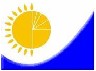 Мемлекеттік статистика органдары құпиялылығына кепілдік береді

Конфиденциальность гарантируется органами государственной статистикиМемлекеттік статистика органдары құпиялылығына кепілдік береді

Конфиденциальность гарантируется органами государственной статистикиМемлекеттік статистика органдары құпиялылығына кепілдік береді

Конфиденциальность гарантируется органами государственной статистикиМемлекеттік статистика органдары құпиялылығына кепілдік береді

Конфиденциальность гарантируется органами государственной статистикиМемлекеттік статистика органдары құпиялылығына кепілдік береді

Конфиденциальность гарантируется органами государственной статистикиҚазақстан Республикасы

Статистика агенттігі

Төрағасының 2012 жылғы

1 қарашадағы № 306

бұйрығына 9-қосымшаҚазақстан Республикасы

Статистика агенттігі

Төрағасының 2012 жылғы

1 қарашадағы № 306

бұйрығына 9-қосымшаЖалпымемлекеттік статистикалық байқау бойынша статистикалық нысан

Статистическая форма по общегосударственному статистическому наблюдениюЖалпымемлекеттік статистикалық байқау бойынша статистикалық нысан

Статистическая форма по общегосударственному статистическому наблюдениюЖалпымемлекеттік статистикалық байқау бойынша статистикалық нысан

Статистическая форма по общегосударственному статистическому наблюдениюЖалпымемлекеттік статистикалық байқау бойынша статистикалық нысан

Статистическая форма по общегосударственному статистическому наблюдениюЖалпымемлекеттік статистикалық байқау бойынша статистикалық нысан

Статистическая форма по общегосударственному статистическому наблюдениюАумақтық органға тапсырылады

Представляется территориальному органу Аумақтық органға тапсырылады

Представляется территориальному органу Аумақтық органға тапсырылады

Представляется территориальному органу Статистикалық нысанды www.stat.gov.kz сайтынан алуға болады

Статистическую форму можно получить на сайте www.stat.gov.kzСтатистикалық нысанды www.stat.gov.kz сайтынан алуға болады

Статистическую форму можно получить на сайте www.stat.gov.kzСтатистикалық нысанды www.stat.gov.kz сайтынан алуға болады

Статистическую форму можно получить на сайте www.stat.gov.kzМемлекеттік статистиканың тиісті органдарына алғашқы статистикалық деректерді уақтылы тапсырмау, дәйексіз деректерді беру «Әкімшілік құқық бұзушылық туралы» Қазақстан Республикасы Кодексінің 381-бабында көзделген әкімшілік құқық бұзушылық болып табылады.

Несвоевременное представление, представление недостоверных первичных статистических данных в соответствующие органы государственной статистики являются административными правонарушениями, предусмотренным статьей 381 Кодекса Республики Казахстан «Об административных правонарушениях».Мемлекеттік статистиканың тиісті органдарына алғашқы статистикалық деректерді уақтылы тапсырмау, дәйексіз деректерді беру «Әкімшілік құқық бұзушылық туралы» Қазақстан Республикасы Кодексінің 381-бабында көзделген әкімшілік құқық бұзушылық болып табылады.

Несвоевременное представление, представление недостоверных первичных статистических данных в соответствующие органы государственной статистики являются административными правонарушениями, предусмотренным статьей 381 Кодекса Республики Казахстан «Об административных правонарушениях».Мемлекеттік статистиканың тиісті органдарына алғашқы статистикалық деректерді уақтылы тапсырмау, дәйексіз деректерді беру «Әкімшілік құқық бұзушылық туралы» Қазақстан Республикасы Кодексінің 381-бабында көзделген әкімшілік құқық бұзушылық болып табылады.

Несвоевременное представление, представление недостоверных первичных статистических данных в соответствующие органы государственной статистики являются административными правонарушениями, предусмотренным статьей 381 Кодекса Республики Казахстан «Об административных правонарушениях».Мемлекеттік статистиканың тиісті органдарына алғашқы статистикалық деректерді уақтылы тапсырмау, дәйексіз деректерді беру «Әкімшілік құқық бұзушылық туралы» Қазақстан Республикасы Кодексінің 381-бабында көзделген әкімшілік құқық бұзушылық болып табылады.

Несвоевременное представление, представление недостоверных первичных статистических данных в соответствующие органы государственной статистики являются административными правонарушениями, предусмотренным статьей 381 Кодекса Республики Казахстан «Об административных правонарушениях».Мемлекеттік статистиканың тиісті органдарына алғашқы статистикалық деректерді уақтылы тапсырмау, дәйексіз деректерді беру «Әкімшілік құқық бұзушылық туралы» Қазақстан Республикасы Кодексінің 381-бабында көзделген әкімшілік құқық бұзушылық болып табылады.

Несвоевременное представление, представление недостоверных первичных статистических данных в соответствующие органы государственной статистики являются административными правонарушениями, предусмотренным статьей 381 Кодекса Республики Казахстан «Об административных правонарушениях».Мемлекеттік статистиканың тиісті органдарына алғашқы статистикалық деректерді уақтылы тапсырмау, дәйексіз деректерді беру «Әкімшілік құқық бұзушылық туралы» Қазақстан Республикасы Кодексінің 381-бабында көзделген әкімшілік құқық бұзушылық болып табылады.

Несвоевременное представление, представление недостоверных первичных статистических данных в соответствующие органы государственной статистики являются административными правонарушениями, предусмотренным статьей 381 Кодекса Республики Казахстан «Об административных правонарушениях».Мемлекеттік статистиканың тиісті органдарына алғашқы статистикалық деректерді уақтылы тапсырмау, дәйексіз деректерді беру «Әкімшілік құқық бұзушылық туралы» Қазақстан Республикасы Кодексінің 381-бабында көзделген әкімшілік құқық бұзушылық болып табылады.

Несвоевременное представление, представление недостоверных первичных статистических данных в соответствующие органы государственной статистики являются административными правонарушениями, предусмотренным статьей 381 Кодекса Республики Казахстан «Об административных правонарушениях».Мемлекеттік статистиканың тиісті органдарына алғашқы статистикалық деректерді уақтылы тапсырмау, дәйексіз деректерді беру «Әкімшілік құқық бұзушылық туралы» Қазақстан Республикасы Кодексінің 381-бабында көзделген әкімшілік құқық бұзушылық болып табылады.

Несвоевременное представление, представление недостоверных первичных статистических данных в соответствующие органы государственной статистики являются административными правонарушениями, предусмотренным статьей 381 Кодекса Республики Казахстан «Об административных правонарушениях».Статистикалық нысан коды 0041104

Код статистической формы 0041104Статистикалық нысан коды 0041104

Код статистической формы 0041104Кәсіпорынның қаржы-шаруашылық қызметі туралы есепКәсіпорынның қаржы-шаруашылық қызметі туралы есепКәсіпорынның қаржы-шаруашылық қызметі туралы есепКәсіпорынның қаржы-шаруашылық қызметі туралы есепКәсіпорынның қаржы-шаруашылық қызметі туралы есепКәсіпорынның қаржы-шаруашылық қызметі туралы есеп1-ӨҚ

1-ПФ1-ӨҚ

1-ПФОтчет о финансово-хозяйственной деятельности предприятияОтчет о финансово-хозяйственной деятельности предприятияОтчет о финансово-хозяйственной деятельности предприятияОтчет о финансово-хозяйственной деятельности предприятияОтчет о финансово-хозяйственной деятельности предприятияОтчет о финансово-хозяйственной деятельности предприятияЖылдық

ГодоваяЖылдық

ГодоваяЕсепті кезең жыл

Отчетный период годжыл

годКәсіпкерлік қызметті жүзеге асыратын заңды тұлғалар және жұмыс істейтіндердің тізімдік саны 50 адамнан асатын шетелдік заңды тұлғалардың филиалдары тапсырады. Статистикалық нысанды білім беру, денсаулық сақтау ұйымдары, банктер, сақтандыру компаниялары, зейнетақы қорлары, қоғамдық қорлар, қоғамдық бірлестіктер мен холдингтер тапсырмайды.

Представляют юридические лица, осуществляющие предпринимательскую деятельность и филиалы иностранных юридических лиц, со списочной численностью работающих более 50 человек. Не представляют статистическую форму организации образования, здравоохранения, банки, страховые компании, пенсионные фонды, общественные фонды, общественные объединения и холдинги.Кәсіпкерлік қызметті жүзеге асыратын заңды тұлғалар және жұмыс істейтіндердің тізімдік саны 50 адамнан асатын шетелдік заңды тұлғалардың филиалдары тапсырады. Статистикалық нысанды білім беру, денсаулық сақтау ұйымдары, банктер, сақтандыру компаниялары, зейнетақы қорлары, қоғамдық қорлар, қоғамдық бірлестіктер мен холдингтер тапсырмайды.

Представляют юридические лица, осуществляющие предпринимательскую деятельность и филиалы иностранных юридических лиц, со списочной численностью работающих более 50 человек. Не представляют статистическую форму организации образования, здравоохранения, банки, страховые компании, пенсионные фонды, общественные фонды, общественные объединения и холдинги.Кәсіпкерлік қызметті жүзеге асыратын заңды тұлғалар және жұмыс істейтіндердің тізімдік саны 50 адамнан асатын шетелдік заңды тұлғалардың филиалдары тапсырады. Статистикалық нысанды білім беру, денсаулық сақтау ұйымдары, банктер, сақтандыру компаниялары, зейнетақы қорлары, қоғамдық қорлар, қоғамдық бірлестіктер мен холдингтер тапсырмайды.

Представляют юридические лица, осуществляющие предпринимательскую деятельность и филиалы иностранных юридических лиц, со списочной численностью работающих более 50 человек. Не представляют статистическую форму организации образования, здравоохранения, банки, страховые компании, пенсионные фонды, общественные фонды, общественные объединения и холдинги.Кәсіпкерлік қызметті жүзеге асыратын заңды тұлғалар және жұмыс істейтіндердің тізімдік саны 50 адамнан асатын шетелдік заңды тұлғалардың филиалдары тапсырады. Статистикалық нысанды білім беру, денсаулық сақтау ұйымдары, банктер, сақтандыру компаниялары, зейнетақы қорлары, қоғамдық қорлар, қоғамдық бірлестіктер мен холдингтер тапсырмайды.

Представляют юридические лица, осуществляющие предпринимательскую деятельность и филиалы иностранных юридических лиц, со списочной численностью работающих более 50 человек. Не представляют статистическую форму организации образования, здравоохранения, банки, страховые компании, пенсионные фонды, общественные фонды, общественные объединения и холдинги.Кәсіпкерлік қызметті жүзеге асыратын заңды тұлғалар және жұмыс істейтіндердің тізімдік саны 50 адамнан асатын шетелдік заңды тұлғалардың филиалдары тапсырады. Статистикалық нысанды білім беру, денсаулық сақтау ұйымдары, банктер, сақтандыру компаниялары, зейнетақы қорлары, қоғамдық қорлар, қоғамдық бірлестіктер мен холдингтер тапсырмайды.

Представляют юридические лица, осуществляющие предпринимательскую деятельность и филиалы иностранных юридических лиц, со списочной численностью работающих более 50 человек. Не представляют статистическую форму организации образования, здравоохранения, банки, страховые компании, пенсионные фонды, общественные фонды, общественные объединения и холдинги.Кәсіпкерлік қызметті жүзеге асыратын заңды тұлғалар және жұмыс істейтіндердің тізімдік саны 50 адамнан асатын шетелдік заңды тұлғалардың филиалдары тапсырады. Статистикалық нысанды білім беру, денсаулық сақтау ұйымдары, банктер, сақтандыру компаниялары, зейнетақы қорлары, қоғамдық қорлар, қоғамдық бірлестіктер мен холдингтер тапсырмайды.

Представляют юридические лица, осуществляющие предпринимательскую деятельность и филиалы иностранных юридических лиц, со списочной численностью работающих более 50 человек. Не представляют статистическую форму организации образования, здравоохранения, банки, страховые компании, пенсионные фонды, общественные фонды, общественные объединения и холдинги.Кәсіпкерлік қызметті жүзеге асыратын заңды тұлғалар және жұмыс істейтіндердің тізімдік саны 50 адамнан асатын шетелдік заңды тұлғалардың филиалдары тапсырады. Статистикалық нысанды білім беру, денсаулық сақтау ұйымдары, банктер, сақтандыру компаниялары, зейнетақы қорлары, қоғамдық қорлар, қоғамдық бірлестіктер мен холдингтер тапсырмайды.

Представляют юридические лица, осуществляющие предпринимательскую деятельность и филиалы иностранных юридических лиц, со списочной численностью работающих более 50 человек. Не представляют статистическую форму организации образования, здравоохранения, банки, страховые компании, пенсионные фонды, общественные фонды, общественные объединения и холдинги.Кәсіпкерлік қызметті жүзеге асыратын заңды тұлғалар және жұмыс істейтіндердің тізімдік саны 50 адамнан асатын шетелдік заңды тұлғалардың филиалдары тапсырады. Статистикалық нысанды білім беру, денсаулық сақтау ұйымдары, банктер, сақтандыру компаниялары, зейнетақы қорлары, қоғамдық қорлар, қоғамдық бірлестіктер мен холдингтер тапсырмайды.

Представляют юридические лица, осуществляющие предпринимательскую деятельность и филиалы иностранных юридических лиц, со списочной численностью работающих более 50 человек. Не представляют статистическую форму организации образования, здравоохранения, банки, страховые компании, пенсионные фонды, общественные фонды, общественные объединения и холдинги.Тапсыру мерзімі – 5-сәуір есептік кезеңнен кейін

Срок представления – 5-апреля после отчетного периода Тапсыру мерзімі – 5-сәуір есептік кезеңнен кейін

Срок представления – 5-апреля после отчетного периода Тапсыру мерзімі – 5-сәуір есептік кезеңнен кейін

Срок представления – 5-апреля после отчетного периода Тапсыру мерзімі – 5-сәуір есептік кезеңнен кейін

Срок представления – 5-апреля после отчетного периода Тапсыру мерзімі – 5-сәуір есептік кезеңнен кейін

Срок представления – 5-апреля после отчетного периода Тапсыру мерзімі – 5-сәуір есептік кезеңнен кейін

Срок представления – 5-апреля после отчетного периода Тапсыру мерзімі – 5-сәуір есептік кезеңнен кейін

Срок представления – 5-апреля после отчетного периода Тапсыру мерзімі – 5-сәуір есептік кезеңнен кейін

Срок представления – 5-апреля после отчетного периода БСН коды

код БИНКөрсеткіштер атауы

Наименование показателейБарлығы

ВсегоҚызметтің

негізгі түрі

Основной вид деятельностиҚызметтің

қосалқы түрі

Вторичный вид деятельностиҚызметтің

қосалқы түрі

Вторичный вид деятельностиҚызметтің

қосалқы түрі

Вторичный вид деятельностиҚызметтің

қосалқы түрі

Вторичный вид деятельностиҚызметтің

қосалқы түрі

Вторичный вид деятельностиАБ12345671Өндірілген өнім, орындалған жұмыстар мен көрсетілген қызметтер көлемі

Объем произведенной продукции, выполненных работ и оказанных услугодан:

из него:1.1өткізілген өнім, орындалған жұмыстар мен көрсетілген қызметтер көлемі

объем реализованной продукции, выполненных работ и оказанных услуг1.2кәсіпорын ішінде пайдаланылған өнімдер мен көрсетілген қызметтер

продукция и оказанные услуги, использованные внутри предприятия1.3қоймаларда тұрған және сатуға арналған дайын өнімдер қорларының өзгеруі, өсуі, кемуі

изменение запасов готовой продукции, находящихся на складах и предназначенных для продажи, прирост, уменьшение1.4аяқталмаған өндіріс қалдығының өсуі немесе кемуі

прирост или уменьшение остатка незавершенного производстваКөрсеткіштердің атауы

Наименование показателейБарлығы

ВсегоӨндірістік шығыстар

Производственные расходыӨндірістік шығыстар

Производственные расходыӨндірістік шығыстар

Производственные расходыӨндірістік шығыстар

Производственные расходыӨндірістік шығыстар

Производственные расходыӨндірістік шығыстар

Производственные расходыӨндірістік емес шығыстар

Непроизводственные расходыКөрсеткіштердің атауы

Наименование показателейБарлығы

Всегоқызметтің

негізгі түрі

основной вид деятельностиқызметтің қосалқы түрі

вторичный вид деятельностиқызметтің қосалқы түрі

вторичный вид деятельностиқызметтің қосалқы түрі

вторичный вид деятельностиқызметтің қосалқы түрі

вторичный вид деятельностиқызметтің қосалқы түрі

вторичный вид деятельностиӨндірістік емес шығыстар

Непроизводственные расходыАБ123456781Материалдық шығындар

Материальные затратыолардан:

из них:1.1шикізаттар мен материалдар

сырье и материалы1.2сатып алынатын жартылай фабрикаттар мен жиынтықтаушы бұйымдар

покупные полуфабрикаты и комплектующие изделия1.3отын

топливо1.4энергия

энергия1.5тараптық ұйымдар орындаған өндірістік сипаттағы жұмыстар мен қызметтер

работы и услуги производственного характера, выполненные сторонними организациямисоның ішінде:

в том числе:1.5.1жүк тасымалдау

перевозка грузов1.5.2тараптық ұйымдар орындаған өндірістік сипаттағы жұмыстар мен қызметтер

другие работы и услуги производственного характера, выполненные сторонними организациями1.6өзге материалдар

прочие материалы1.7Негізгі құрал-жабдықтар өтелімі

Амортизация основных средств1.8Материалдық емес активтер өтелімі

Амортизация нематериальных активов1.9Қызметкерлердің жалақы қоры

Фонд заработной платы работников1.10Кәсіпорын қаражаты есебінен қызметкерлерге ақшалай жәрдемақы

Денежные пособия работникам за счет средств предприятия1.11Өзге де шығындар

Прочие затраты 1.11.1шығыстарға жатқызылатын салықтар мен басқа да міндетті төлемдер (корпоративтік табыс салығынсыз, акцизсіз және ҚҚС1-сыз) - барлығы

налоги и другие обязательные платежи, относимые на расходы (без корпоративного подоходного налога, акцизов и НДС) – всего1.11.2қызметтік іссапарлар кезіндегі тәулікақы

суточные во время служебных командировок1.11.3жалгерлік ақы

арендная плата1.11.4тараптық ұйымдар орындаған өндірістік емес сипаттағы қызметтер

услуги непроизводственного характера, выполненные сторонними организациями1.11.5басқа да шығындар

другие затраты1.12Шығыстар жиынтығы

Итого расходов1.13Барлық шығыстар сомасынан - негізгі құрал-жабдықтарды ағымдағы жөндеуге жұмсалған шығыстар

Из общей суммы расходов - расходы на текущий ремонт основных средств1.14Барлық шығыстар сомасынан - өз күшімен орындалған негізгі құрал-жабдықтарды күрделі жөндеуге жұмсалған шығыстар

Из общей суммы расходов - расходы на капитальный ремонт основных средств, выполненный собственными силами      2.1 Басқа кәсіпорындарға өңдеуге тапсырылған шикізаттың құны

      Стоимость сырья, переданного на переработку другим предприятияммың теңге

тысяч тенге            1) Иә, Да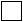    2) Жоқ, Нет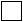 Көрсеткіштердің атауы

Наименование показателейБарлығы

ВсегоҚызметтің

негізгі түрі

Основной вид деятельностиҚызметтің қосалқы түрі

Вторичный вид деятельностиҚызметтің қосалқы түрі

Вторичный вид деятельностиҚызметтің қосалқы түрі

Вторичный вид деятельностиҚызметтің қосалқы түрі

Вторичный вид деятельностиҚызметтің қосалқы түрі

Вторичный вид деятельностиАБ12345671Өнімдерді өткізу мен қызметтерді көрсетуден түскен кіріс

Доход от реализации продукции и оказания услуг одан:

из него:1.1қайта сату үшін сатылып алынған тауарларды өткізуден түскен кіріс

доход от реализации товаров, приобретенных для перепродажи 2Өткізілген өнім мен көрсетілген қызметтердің өзіндік құны

Себестоимость реализованной продукции и оказанных услуг 3Жалпы пайда

Валовая прибыль4Қаржыландырудан түскен кірістер

Доходы от финансированияолардан

из них:4.1акциялар бойынша дивидендтер және сыйақылар түріндегі кірістер

дивиденды по акциям и доходы в виде вознаграждений5Өзге де кірістер

Прочие доходы 6Өнімдерді өткізу мен қызметтерді көрсету бойынша шығыстар

Расходы по реализации продукции и оказанию услуг 7Әкімшілік шығыстар

Административные расходы8Қаржыландыруға жұмсалған шығыстар

Расходы на финансирование9Өзге де шығыстар

Прочие расходы10Салық салынғанға дейінгі пайда (залал)

Прибыль (убыток) до налогообложения11Корпоративтік табыс салығы бойынша шығыстар

Расходы по корпоративному подоходному налогу Көрсеткіштердің атауы

Наименование показателейЕсепті кезеңде есептелгені

Начислено за отчетный период Есепті кезеңде нақты аударылғаны

Фактически перечислено за отчетный период АБ121Барлығы

Всего2Корпоративтік табыс салығы

Корпоративный подоходный налог3Жеке табыс салығы

Индивидуальный подоходный налог4Әлеуметтік салық

Социальный налог5Әлеуметтік сақтандыру бойынша аударымдар

Отчисления по социальному страхованию6Жер салығы

Земельный налог7Мүлікке салынатын салық

Налог на имущество8Көлік құралдарына салынатын салық

Налог на транспортные средства9Қосылған құн салығы

Налог на добавленную стоимость9.1одан әкелінетін тауарларға

из него на ввозимые товары10Акциздер

Акцизы10.1олардан әкелінетін тауарларға

из них на ввозимые товары11Жер қойнауын пайдаланушыларға салынатын салықтар және арнаулы төлемдер

Налоги и специальные платежи недропользователей11.1үстеме пайдаға салынатын салық

налог на сверхприбыль11.2жер қойнауын пайдаланушылардың өзге де арнаулы төлемдері

прочие специальные платежи недропользователей12Басқа да міндетті төлемдер мен алымдар

Другие обязательные платежи и сборы13Кедендік төлемдер

Таможенные платежи13.1олардан кедендік баж

из них таможенная пошлинаолардан:

из них:13.1.1әкелінетін тауарларға

на ввозимые товары13.1.2әкетілетін тауарларға

на вывозимые товары14Жинақтаушы зейнетақы қорларына міндетті зейнетақы жарналарының аударымдары

Отчисления обязательных пенсионных взносов в накопительные пенсионные фондыКөрсеткіштердің атауы

Наименование показателейБарлығы

ВсегоОның ішінде мерзімі өткендер

Из нее просроченнаяАБ121Дебиторлық берешек, барлығы

Дебиторская задолженность, всего соның ішінде:

в том числе:1.1сатып алушылар мен тапсырыс берушілердің берешегі

задолженность покупателей и заказчиков 1.1.1резиденттердің

резидентов 1.1.2резидент еместердің

нерезидентов 1.2өзге де дебиторлық берешек

прочая дебиторская задолженностьодан:

из нее:1.2.1берілген аванстар

авансы выданные1.2.2қызметкерлердің дебиторлық берешегі

дебиторская задолженность работников 2Міндеттемелер бойынша берешек, барлығы

Задолженность по обязательствам, всего2.1одан жеткізушілермен және мердігерлермен есеп айырысу бойынша

из нее по расчетам с поставщиками и подрядчиками соның ішінде:

в том числе:2.1.1резиденттерге

резидентам2.1.2резидент еместерге

нерезидентам2.2салықтар мен бюджетке басқа да міндетті төлемдер бойынша

по налогам и другим обязательным платежам в бюджет2.3міндетті зейнетақы жарналарын жинақтаушы зейнетақы қорларына аудару бойынша

по перечислению обязательных пенсионных взносов в накопительные пенсионные фонды2.4банк қарыздары бойынша

по займам банков соның ішінде:

в том числе:2.4.1резиденттерге

резидентам 2.4.2резидент еместерге

нерезидентам 2.5өзге де қарыздар бойынша

по прочим займам 2.6өзге де кредиторлық берешектер мен есептеулер бойынша

по прочей кредиторской задолженности и начислениямодан:

из нее:2.6.1еңбекке ақы төлеу бойынша берешек

задолженность по оплате труда2.6.2алынған аванстар

авансы полученные Көрсеткіштердің атауы

Наименование показателейКезең соңындағы

На конец периодаКезең басындағы

На начало периодаАБ121Ақшалай қаражат

Денежные средства1.1олардан кассадағы ақшалай қаражат

из них денежные средства в кассе 1.2олардан ағымдағы банк шоттарындағы ақшалай қаражаттар

из них денежные средства на текущих банковских счетах 1.3олардан өзге де ақшалай қаражаттар

из них прочие денежные средства2Қысқа мерзімді қаржы инвестициялары

Краткосрочные финансовые инвестиции3Қысқа мерзімді дебиторлық берешек

Краткосрочная дебиторская задолженность4Қорлар

Запасысоның ішінде:

в том числе:4.1шикізат пен материалдар

сырье и материалы 4.2дайын өнім

готовая продукция4.3тауарлар

товары4.3.1олардан қайта сатуға арналған тауарлар

из них товары для перепродажи4.4аяқталмаған өндіріс

незавершенное производство4.4.1одан егілетін биологиялық ресурстардың аяқталмаған өндірісі

из него незавершенное производство культивируемых биологических ресурсов 4.5өзге де қорлар

прочие запасы5Өзге де қысқа мерзімді активтер

Прочие краткосрочные активы6Қысқа мерзімді активтер жиынтығы

Итого краткосрочных активов7Ұзақ мерзімді қаржы инвестициялары

Долгосрочные финансовые инвестиции8Ұзақ мерзімді дебиторлық берешек

Долгосрочная дебиторская задолженность9Негізгі құрал-жабдықтар

Основные средства10Биологиялық активтер

Биологические активы11Материалдық емес активтер

Нематериальные активы12Өзге де ұзақ мерзімді активтер

Прочие долгосрочные активы12.1олардан аяқталмаған құрылыс

из них незавершенное строительство13Ұзақ мерзімді активтер жиынтығы

Итого долгосрочных активов14Теңгерім

Баланс15Қысқа мерзімді қаржылық міндеттемелер

Краткосрочные финансовые обязательства15.1олардан қысқа мерзімді банк қарыздары

из них краткосрочные банковские займы16Салықтар бойынша міндеттемелер

Обязательства по налогам17Қысқа мерзімді кредиторлық берешек

Краткосрочная кредиторская задолженность18Өзге де қысқа мерзімді міндеттемелер

Прочие краткосрочные обязательства19Қысқа мерзімді міндеттемелер жиынтығы

Итого краткосрочных обязательств20Ұзақ мерзімді қаржылық міндеттемелер

Долгосрочные финансовые обязательства20.1олардан ұзақ мерзімді банк қарыздары

из них долгосрочные банковские займы21Ұзақ мерзімді кредиторлық берешек

Долгосрочная кредиторская задолженность22Өзге де ұзақ мерзімді міндеттемелер

Прочие долгосрочные обязательства23Ұзақ мерзімді міндеттемелер жиынтығы

Итого долгосрочных обязательств24Жарғылық (акционерлік) капитал

Уставный (акционерный) капитал24.1одан төленбеген капитал

из него неоплаченный капитал25Сатып алынған меншікті үлестік құралдар

Выкупленные собственные долевые инструменты26Эмиссиялық табыс

Эмиссионный доход27Резервтер

Резервы28Бөлінбеген табыс (орны толтырылмаған залал)

Нераспределенная прибыль (непокрытый убыток)29Азшылық үлесі

Доля меньшинства30Капитал жиынтығы

Итого капитал31Теңгерім

БалансКөрсеткіштердің атауы

Наименование показателейБарлығы

ВсегоТеңгемен жүргізілген операциялардан түскені

От операций в

тенгеШетелдік валютамен жүргізілген операциялардан түскені

От операций в иностранной валюте123Операциялық қызметтен түскен ақшалай қаражаттың қозғалысы

Движение денежных средств от операционной деятельностиОперациялық қызметтен түскен ақшалай қаражаттың қозғалысы

Движение денежных средств от операционной деятельностиОперациялық қызметтен түскен ақшалай қаражаттың қозғалысы

Движение денежных средств от операционной деятельностиОперациялық қызметтен түскен ақшалай қаражаттың қозғалысы

Движение денежных средств от операционной деятельности1Ақшалай қаражаттың түсімі

Поступление денежных средствсоның ішінде:

в том числе:1.1тауарларды өткізуден

реализация товаров 1.2қызмет түрлерін көрсетуден

предоставление услуг1.3дивидендтер

дивиденды 1.4жалға беруден, гонорардан сыйақы түріндегі түсімдер, комиссиялық және өзге де түсімдер

поступления в виде вознаграждений от аренды, гонорары, комиссионные и прочая выручка 1.5сақтандыру сыйлықақылары және талаптар, жылдық жарналар мен өзге де сақтандыру сыйақылары түріндегі түсімдер

поступления в виде страховых премий и исков, годовых взносов и прочих страховых вознаграждений 1.6өзге де түсімдер

прочее поступление 2Ақшалай қаражаттың істен шығуы

Выбытие денежных средств соның ішінде:

в том числе:2.1тауарлар мен қызметтер үшін жеткізушілерге төленетін төлемдер

платежи поставщикам за товары и услуги 2.2қарыздар бойынша түскен сыйақыларды төлеу

выплата вознаграждений по займам одан:

из него:2.2.1банк қарыздары бойынша

займам банков 2.2.2өзге қарыздар бойынша

прочим займам 2.3жалға беруден, гонорардан сыйақы түріндегі төлемдер, комиссиялық және өзге де төлемақылар

платежи в виде вознаграждений за аренду, гонорары, комиссионные и прочие выплаты 2.4сақтандыру сыйақылары және талаптар, жылдық жарналар мен өзге де сақтандыру сыйақылары түріндегі төлемдер

платежи в виде страховых премий и исков, годовых взносов и прочих страховых вознаграждений2.5өзге де шығыстар

прочее выбытие 3Операциялық қызметтен түскен ақшалай қаражаттың таза сомасы

Чистая сумма денежных средств от операционной деятельности Инвестициялық қызметтен түскен ақшалай қаражаттың қозғалысы

Движение денежных средств от инвестиционной деятельности Инвестициялық қызметтен түскен ақшалай қаражаттың қозғалысы

Движение денежных средств от инвестиционной деятельности Инвестициялық қызметтен түскен ақшалай қаражаттың қозғалысы

Движение денежных средств от инвестиционной деятельности Инвестициялық қызметтен түскен ақшалай қаражаттың қозғалысы

Движение денежных средств от инвестиционной деятельности 4Ақшалай қаражаттың түсуі

Поступление денежных средств 4.1қаржы активтерін сату

реализация финансовых активов 4.1.1акцияларды және басқа кәсіпорындардағы қатысу үлестерін сату

реализация акций и долей участия в других предприятиях 4.1.2басқа кәсіпорындардың қарыздық құралдарын сату

реализация долговых инструментов других предприятий 4.2басқа ұйымдарға берілген қарыздарды өтеу

погашение займов, предоставленных другим организациям 4.3фьючерстік, форвардтық, опциондық шарттар мен айырбастар бойынша түскен түсімдер

поступления по фьючерсным, форвардным, опционным договорам и свопам 4.4өзге де түсімдер

прочее поступление 5Ақшалай қаражаттың істен шығуы

Выбытие денежных средств 5.1қаржы активтерін сатып алу

приобретение финансовых активов 5.1.1акциялар мен басқа кәсіпорындардағы қатысу үлесін сатып алу

приобретение акций и долей участия в других предприятиях 5.1.2басқа кәсіпорындардың қарыздық құралдарын сатып алу

приобретение долговых инструментов других предприятий 5.2басқа ұйымдарға қарыздар беру

предоставление займов другим организациям 5.2.1қысқа мерзімді

краткосрочные5.2.2ұзақ мерзімді

долгосрочные 5.3фьючерстік және форвардтық, опциондық шарттар мен айырбастар бойынша төлемдер

платежи по фьючерсным, форвардным, опционным договорам и свопам 5.4өзге де шығу түрлері

прочее выбытие 6Инвестициялық қызметтен түскен ақшалай қаражаттың таза сомасы

Чистая сумма денежных средств от инвестиционной деятельности Қаржы қызметінен түскен ақшалай қаражаттың қозғалысы

Движение денежных средств от финансовой деятельности Қаржы қызметінен түскен ақшалай қаражаттың қозғалысы

Движение денежных средств от финансовой деятельности Қаржы қызметінен түскен ақшалай қаражаттың қозғалысы

Движение денежных средств от финансовой деятельности Қаржы қызметінен түскен ақшалай қаражаттың қозғалысы

Движение денежных средств от финансовой деятельности 7Ақшалай қаражаттың түсімі

Поступление денежных средств 7.1акциялардың және басқа да бағалы қағаздардың эмиссиясы

эмиссия акций и других ценных бумаг 7.1.1акциялардың және басқа үлестік құралдардың эмиссиясы

эмиссия акций и других долевых инструментов 7.1.2облигациялардың, қарыздардың, векселдердің, кепілдіктердің және басқа да қысқа және ұзақ мерзімді қарыздық құралдардың эмиссиясы

эмиссия облигаций, займов, векселей, закладных и других краткосрочных и долгосрочных долговых инструментов 7.2қарыз алу

получение займов 7.2.1банк қарыздары

займы банков 7.2.2өзге де қарыздар

прочие займы 7.3өзге де түсімдер

прочее поступление 8Ақшалай қаражаттың істен шығуы

Выбытие денежных средств 8.1қарыздар бойынша берешекті өтеу

погашение задолженности по займам 8.1.1банк қарыздары бойынша

по займам банков 8.1.2өзге де

прочие 8.2меншік акцияларын сатып алу

приобретение собственных акций 8.3дивидендтер төлеу

выплата дивидендов 8.4өзге де шығу түрлері

прочее выбытие 9Қаржылық қызметтен түскен ақшалай қаражаттың таза сомасы

Чистая сумма денежных средств от финансовой деятельности 10Ақшалай қаражаттың көбеюі (азаюы) жиынтығы

Итого увеличение (уменьшение) денежных средств Көрсеткіштердің атауы

Наименование показателейВалюталық айқындама – барлығы

Валютная позиция – всего Соның ішінде валюта бойынша айқындама:

В том числе позиции по валюте:Соның ішінде валюта бойынша айқындама:

В том числе позиции по валюте:Соның ішінде валюта бойынша айқындама:

В том числе позиции по валюте:Соның ішінде валюта бойынша айқындама:

В том числе позиции по валюте:Көрсеткіштердің атауы

Наименование показателейВалюталық айқындама – барлығы

Валютная позиция – всего АҚШ доллары

доллар СШАеуро

евроресей рублі

российский рубльөзге де валюта

прочая валюта123451Шетел валютасындағы қысқа мерзімді активтер

Краткосрочные активы в иностранной валюте соның ішінде:

в том числе:1.1ақшалай қаражаттар және олардың эквиваленттері 

денежные средства и их эквиваленты 1.2қысқа мерзімді қаржы инвестициялары

краткосрочные финансовые инвестиции 1.3қысқа мерзімді дебиторлық берешек

краткосрочная дебиторская задолженность 1.4өзге де қысқа мерзімді активтер

прочие краткосрочные активы 2Шетел валютасындағы ұзақ мерзімді активтер

Долгосрочные активы в иностранной валюте 2.1ұзақ мерзімді қаржылық инвестициялар

долгосрочные финансовые инвестиции 2.2ұзақ мерзімді дебиторлық берешек

долгосрочная дебиторская задолженность 2.3өзге де ұзақ мерзімді активтер

прочие долгосрочные активы 3Шетел валютасындағы активтер, барлығы

Активы в иностранной валюте, всего 4Шетел валютасындағы қысқа мерзімді міндеттемелер

Краткосрочные обязательства в иностранной валюте соның ішінде:

в том числе:4.1қысқа мерзімді қаржылық міндеттемелер

краткосрочные финансовые обязательства 4.1.1қысқа мерзімді банк қарыздары

краткосрочные банковские займы 4.1.2өзге де қысқа мерзімді қаржылық міндеттемелер

прочие краткосрочные финансовые обязательства 4.2қысқа мерзімді кредиторлық берешек

краткосрочная кредиторская задолженность 4.3өзге де қысқа мерзімді міндеттемелер

прочие краткосрочные обязательства 5Шетел валютасындағы ұзақ мерзімді міндеттемелер

Долгосрочные обязательства в иностранной валюте 5.1олардан ұзақ мерзімді қаржылық міндеттемелер

из них долгосрочные финансовые обязательства соның ішінде:

в том числе:5.1.1ұзақ мерзімді банк қарыздары

долгосрочные банковские займы 5.1.2өзге де ұзақ мерзімді қаржылық міндеттемелер

прочие долгосрочные финансовые обязательства 5.1.3ұзақ мерзімді кредиторлық берешек

долгосрочная кредиторская задолженность 5.1.4өзге де ұзақ мерзімді міндеттемелер

прочие долгосрочные обязательства 6Шетел валютасындағы міндеттемелер – барлығы

Обязательства в иностранной валюте, всего 7Шетел валютасындағы таза айқындама

Чистая позиция в иностранной валюте Тауарлар мен қызметтердің атауы

Наименование товаров и услугЭҚТӨЖ2 коды

Код КПВЭДПайдаланылған тауарлар мен қызметтер

Использовано товаров и услугҚорлар

Запасы Қорлар

Запасы Тауарлар мен қызметтердің атауы

Наименование товаров и услугЭҚТӨЖ2 коды

Код КПВЭДПайдаланылған тауарлар мен қызметтер

Использовано товаров и услугжыл басындағы

на начало годажыл соңындағы

на конец года123Барлығы

Всегонегізгі қызмет түрі бойынша3

по основному виду деятельности 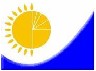 Мемлекеттік статистика органдары құпиялылығына кепілдік береді

Конфиденциальность гарантируется органами государственной статистикиМемлекеттік статистика органдары құпиялылығына кепілдік береді

Конфиденциальность гарантируется органами государственной статистикиМемлекеттік статистика органдары құпиялылығына кепілдік береді

Конфиденциальность гарантируется органами государственной статистикиМемлекеттік статистика органдары құпиялылығына кепілдік береді

Конфиденциальность гарантируется органами государственной статистикиМемлекеттік статистика органдары құпиялылығына кепілдік береді

Конфиденциальность гарантируется органами государственной статистикиҚазақстан Республикасы

Статистика агенттігі

Төрағасының 2012 жылғы

1 қарашадағы № 306

бұйрығына 11-қосымшаҚазақстан Республикасы

Статистика агенттігі

Төрағасының 2012 жылғы

1 қарашадағы № 306

бұйрығына 11-қосымшаЖалпымемлекеттік статистикалық байқау бойынша статистикалық нысан

Статистическая форма по общегосударственному статистическому наблюдениюЖалпымемлекеттік статистикалық байқау бойынша статистикалық нысан

Статистическая форма по общегосударственному статистическому наблюдениюЖалпымемлекеттік статистикалық байқау бойынша статистикалық нысан

Статистическая форма по общегосударственному статистическому наблюдениюЖалпымемлекеттік статистикалық байқау бойынша статистикалық нысан

Статистическая форма по общегосударственному статистическому наблюдениюЖалпымемлекеттік статистикалық байқау бойынша статистикалық нысан

Статистическая форма по общегосударственному статистическому наблюдениюСтатистиканың аумақтық органға тапсырылады

Представляется территориальному органу статистикиСтатистиканың аумақтық органға тапсырылады

Представляется территориальному органу статистикиСтатистиканың аумақтық органға тапсырылады

Представляется территориальному органу статистикиСтатистикалық нысанды www.stat.gov.kz сайтынан алуға болады

Статистическую форму можно получить на сайте www.stat.gov.kzСтатистикалық нысанды www.stat.gov.kz сайтынан алуға болады

Статистическую форму можно получить на сайте www.stat.gov.kzСтатистикалық нысанды www.stat.gov.kz сайтынан алуға болады

Статистическую форму можно получить на сайте www.stat.gov.kzМемлекеттік статистиканың тиісті органдарына алғашқы статистикалық деректерді тапсырмау, уақытылы тапсырмау және дәйексіз деректерді беру «Әкімшілік құқық бұзушылық туралы» Қазақстан Республикасы Кодексінің 381-бабында көзделген әкімшілік құқық бұзушылықтар болып табылады.

Непредставление, несвоевременное представление и представление недостоверных первичных статистических данных в соответствующие органы государственной статистики является административными правонарушениями, предусмотренными статьей 381 Кодекса Республики Казахстан «Об административных правонарушениях».Мемлекеттік статистиканың тиісті органдарына алғашқы статистикалық деректерді тапсырмау, уақытылы тапсырмау және дәйексіз деректерді беру «Әкімшілік құқық бұзушылық туралы» Қазақстан Республикасы Кодексінің 381-бабында көзделген әкімшілік құқық бұзушылықтар болып табылады.

Непредставление, несвоевременное представление и представление недостоверных первичных статистических данных в соответствующие органы государственной статистики является административными правонарушениями, предусмотренными статьей 381 Кодекса Республики Казахстан «Об административных правонарушениях».Мемлекеттік статистиканың тиісті органдарына алғашқы статистикалық деректерді тапсырмау, уақытылы тапсырмау және дәйексіз деректерді беру «Әкімшілік құқық бұзушылық туралы» Қазақстан Республикасы Кодексінің 381-бабында көзделген әкімшілік құқық бұзушылықтар болып табылады.

Непредставление, несвоевременное представление и представление недостоверных первичных статистических данных в соответствующие органы государственной статистики является административными правонарушениями, предусмотренными статьей 381 Кодекса Республики Казахстан «Об административных правонарушениях».Мемлекеттік статистиканың тиісті органдарына алғашқы статистикалық деректерді тапсырмау, уақытылы тапсырмау және дәйексіз деректерді беру «Әкімшілік құқық бұзушылық туралы» Қазақстан Республикасы Кодексінің 381-бабында көзделген әкімшілік құқық бұзушылықтар болып табылады.

Непредставление, несвоевременное представление и представление недостоверных первичных статистических данных в соответствующие органы государственной статистики является административными правонарушениями, предусмотренными статьей 381 Кодекса Республики Казахстан «Об административных правонарушениях».Мемлекеттік статистиканың тиісті органдарына алғашқы статистикалық деректерді тапсырмау, уақытылы тапсырмау және дәйексіз деректерді беру «Әкімшілік құқық бұзушылық туралы» Қазақстан Республикасы Кодексінің 381-бабында көзделген әкімшілік құқық бұзушылықтар болып табылады.

Непредставление, несвоевременное представление и представление недостоверных первичных статистических данных в соответствующие органы государственной статистики является административными правонарушениями, предусмотренными статьей 381 Кодекса Республики Казахстан «Об административных правонарушениях».Мемлекеттік статистиканың тиісті органдарына алғашқы статистикалық деректерді тапсырмау, уақытылы тапсырмау және дәйексіз деректерді беру «Әкімшілік құқық бұзушылық туралы» Қазақстан Республикасы Кодексінің 381-бабында көзделген әкімшілік құқық бұзушылықтар болып табылады.

Непредставление, несвоевременное представление и представление недостоверных первичных статистических данных в соответствующие органы государственной статистики является административными правонарушениями, предусмотренными статьей 381 Кодекса Республики Казахстан «Об административных правонарушениях».Мемлекеттік статистиканың тиісті органдарына алғашқы статистикалық деректерді тапсырмау, уақытылы тапсырмау және дәйексіз деректерді беру «Әкімшілік құқық бұзушылық туралы» Қазақстан Республикасы Кодексінің 381-бабында көзделген әкімшілік құқық бұзушылықтар болып табылады.

Непредставление, несвоевременное представление и представление недостоверных первичных статистических данных в соответствующие органы государственной статистики является административными правонарушениями, предусмотренными статьей 381 Кодекса Республики Казахстан «Об административных правонарушениях».Мемлекеттік статистиканың тиісті органдарына алғашқы статистикалық деректерді тапсырмау, уақытылы тапсырмау және дәйексіз деректерді беру «Әкімшілік құқық бұзушылық туралы» Қазақстан Республикасы Кодексінің 381-бабында көзделген әкімшілік құқық бұзушылықтар болып табылады.

Непредставление, несвоевременное представление и представление недостоверных первичных статистических данных в соответствующие органы государственной статистики является административными правонарушениями, предусмотренными статьей 381 Кодекса Республики Казахстан «Об административных правонарушениях».Статистикалық нысан коды 0031102

Код статистической формы 0031102Статистикалық нысан коды 0031102

Код статистической формы 0031102Шағын кәсіпорын қызметі туралы есепШағын кәсіпорын қызметі туралы есепШағын кәсіпорын қызметі туралы есепШағын кәсіпорын қызметі туралы есепШағын кәсіпорын қызметі туралы есепШағын кәсіпорын қызметі туралы есеп2-ШК

2-МП2-ШК

2-МПОтчет о деятельности малого предприятияОтчет о деятельности малого предприятияОтчет о деятельности малого предприятияОтчет о деятельности малого предприятияОтчет о деятельности малого предприятияОтчет о деятельности малого предприятияТоқсандық

КвартальнаяТоқсандық

КвартальнаяЕсепті кезең жыл

Отчетный период годтоқсан

кварталКәсіпкерлік қызметті жүзеге асыратын және (немесе) қызметкерлердің тізімдік саны 50 адамнан аспайтын заңды тұлғалар, сондай-ақ шетелдік заңды тұлғалардың филиалдары тапсырады.

Білім беру, денсаулық сақтау ұйымдары, банктер, сақтандыру компаниялары, зейнетақы қорлары, қоғамдық бірлестіктер, қоғамдық қорлар және холдингтер статистикалық нысанды тапсырмайды.

Представляют юридические лица и (или) филиалы иностранных юридических лиц, осуществляющие предпринимательскую деятельность, со списочной численностью работников не более 50 человек.

Не представляют статистическую форму организации образования, здравоохранения, банки, страховые компании, пенсионные фонды, общественные объединения, общественные фонды и холдинги.Кәсіпкерлік қызметті жүзеге асыратын және (немесе) қызметкерлердің тізімдік саны 50 адамнан аспайтын заңды тұлғалар, сондай-ақ шетелдік заңды тұлғалардың филиалдары тапсырады.

Білім беру, денсаулық сақтау ұйымдары, банктер, сақтандыру компаниялары, зейнетақы қорлары, қоғамдық бірлестіктер, қоғамдық қорлар және холдингтер статистикалық нысанды тапсырмайды.

Представляют юридические лица и (или) филиалы иностранных юридических лиц, осуществляющие предпринимательскую деятельность, со списочной численностью работников не более 50 человек.

Не представляют статистическую форму организации образования, здравоохранения, банки, страховые компании, пенсионные фонды, общественные объединения, общественные фонды и холдинги.Кәсіпкерлік қызметті жүзеге асыратын және (немесе) қызметкерлердің тізімдік саны 50 адамнан аспайтын заңды тұлғалар, сондай-ақ шетелдік заңды тұлғалардың филиалдары тапсырады.

Білім беру, денсаулық сақтау ұйымдары, банктер, сақтандыру компаниялары, зейнетақы қорлары, қоғамдық бірлестіктер, қоғамдық қорлар және холдингтер статистикалық нысанды тапсырмайды.

Представляют юридические лица и (или) филиалы иностранных юридических лиц, осуществляющие предпринимательскую деятельность, со списочной численностью работников не более 50 человек.

Не представляют статистическую форму организации образования, здравоохранения, банки, страховые компании, пенсионные фонды, общественные объединения, общественные фонды и холдинги.Кәсіпкерлік қызметті жүзеге асыратын және (немесе) қызметкерлердің тізімдік саны 50 адамнан аспайтын заңды тұлғалар, сондай-ақ шетелдік заңды тұлғалардың филиалдары тапсырады.

Білім беру, денсаулық сақтау ұйымдары, банктер, сақтандыру компаниялары, зейнетақы қорлары, қоғамдық бірлестіктер, қоғамдық қорлар және холдингтер статистикалық нысанды тапсырмайды.

Представляют юридические лица и (или) филиалы иностранных юридических лиц, осуществляющие предпринимательскую деятельность, со списочной численностью работников не более 50 человек.

Не представляют статистическую форму организации образования, здравоохранения, банки, страховые компании, пенсионные фонды, общественные объединения, общественные фонды и холдинги.Кәсіпкерлік қызметті жүзеге асыратын және (немесе) қызметкерлердің тізімдік саны 50 адамнан аспайтын заңды тұлғалар, сондай-ақ шетелдік заңды тұлғалардың филиалдары тапсырады.

Білім беру, денсаулық сақтау ұйымдары, банктер, сақтандыру компаниялары, зейнетақы қорлары, қоғамдық бірлестіктер, қоғамдық қорлар және холдингтер статистикалық нысанды тапсырмайды.

Представляют юридические лица и (или) филиалы иностранных юридических лиц, осуществляющие предпринимательскую деятельность, со списочной численностью работников не более 50 человек.

Не представляют статистическую форму организации образования, здравоохранения, банки, страховые компании, пенсионные фонды, общественные объединения, общественные фонды и холдинги.Кәсіпкерлік қызметті жүзеге асыратын және (немесе) қызметкерлердің тізімдік саны 50 адамнан аспайтын заңды тұлғалар, сондай-ақ шетелдік заңды тұлғалардың филиалдары тапсырады.

Білім беру, денсаулық сақтау ұйымдары, банктер, сақтандыру компаниялары, зейнетақы қорлары, қоғамдық бірлестіктер, қоғамдық қорлар және холдингтер статистикалық нысанды тапсырмайды.

Представляют юридические лица и (или) филиалы иностранных юридических лиц, осуществляющие предпринимательскую деятельность, со списочной численностью работников не более 50 человек.

Не представляют статистическую форму организации образования, здравоохранения, банки, страховые компании, пенсионные фонды, общественные объединения, общественные фонды и холдинги.Кәсіпкерлік қызметті жүзеге асыратын және (немесе) қызметкерлердің тізімдік саны 50 адамнан аспайтын заңды тұлғалар, сондай-ақ шетелдік заңды тұлғалардың филиалдары тапсырады.

Білім беру, денсаулық сақтау ұйымдары, банктер, сақтандыру компаниялары, зейнетақы қорлары, қоғамдық бірлестіктер, қоғамдық қорлар және холдингтер статистикалық нысанды тапсырмайды.

Представляют юридические лица и (или) филиалы иностранных юридических лиц, осуществляющие предпринимательскую деятельность, со списочной численностью работников не более 50 человек.

Не представляют статистическую форму организации образования, здравоохранения, банки, страховые компании, пенсионные фонды, общественные объединения, общественные фонды и холдинги.Кәсіпкерлік қызметті жүзеге асыратын және (немесе) қызметкерлердің тізімдік саны 50 адамнан аспайтын заңды тұлғалар, сондай-ақ шетелдік заңды тұлғалардың филиалдары тапсырады.

Білім беру, денсаулық сақтау ұйымдары, банктер, сақтандыру компаниялары, зейнетақы қорлары, қоғамдық бірлестіктер, қоғамдық қорлар және холдингтер статистикалық нысанды тапсырмайды.

Представляют юридические лица и (или) филиалы иностранных юридических лиц, осуществляющие предпринимательскую деятельность, со списочной численностью работников не более 50 человек.

Не представляют статистическую форму организации образования, здравоохранения, банки, страховые компании, пенсионные фонды, общественные объединения, общественные фонды и холдинги.Тапсыру мерзімі есепті кезеңнен кейінгі 25 күн.

Срок представления - 25 числа после отчетного периода.Тапсыру мерзімі есепті кезеңнен кейінгі 25 күн.

Срок представления - 25 числа после отчетного периода.Тапсыру мерзімі есепті кезеңнен кейінгі 25 күн.

Срок представления - 25 числа после отчетного периода.Тапсыру мерзімі есепті кезеңнен кейінгі 25 күн.

Срок представления - 25 числа после отчетного периода.Тапсыру мерзімі есепті кезеңнен кейінгі 25 күн.

Срок представления - 25 числа после отчетного периода.Тапсыру мерзімі есепті кезеңнен кейінгі 25 күн.

Срок представления - 25 числа после отчетного периода.Тапсыру мерзімі есепті кезеңнен кейінгі 25 күн.

Срок представления - 25 числа после отчетного периода.Тапсыру мерзімі есепті кезеңнен кейінгі 25 күн.

Срок представления - 25 числа после отчетного периода.БСН коды

код БИНЖол коды

Код строкиКөрсеткіштер атауы

Наименование показателейЕсепті жылдағы

За отчетный периодАБ11Орташа есепті жылдағы қызметкерлердің тізімдік саны

Списочная численность работников в среднем за отчетный период 2Қызметті қоса атқару бойынша (басқа ұйымдардан) қабылданған қызметкерлер саны

Численность работников, принятых по совместительству (из других организаций)3Жұмыстарды азаматтық құқықтық сипаттағы шарт негізінде атқаратын қызметкерлер саны

Численность работников, выполняющих работы по договорам гражданско-правового характера4Қызметкерлердің барлығы

Итого работников5Қызметкерлердің нақты саны (орташа жалақыны есептеу үшін қабылданатын)

Фактическая численность работников (принимаемая для исчисления средней заработной платы)6Барлық қызметкерлердің нақты атқарған адам-сағатының саны, мың сағат

Число фактически отработанных человеко-часов всеми работниками, тысяч часовЖол коды

Код строкиКөрсеткіштер атауы

Наименование показателейЕсепті кезеңдегі

За отчетный периодАБ11Жыл басындағы қызметкерлердің тізімдік саны

Списочная численность работников на начало периода2Қабылданған қызметкерлер

Принято работников3Кеткен қызметкерлер

Выбыло работников3.1одан персонал санының қысқартылуына байланысты

из них в связи с сокращением численности персонала 3.2одан кәсіпорынның таратылуына байланысты

из них в связи с ликвидацией предприятия3.3одан біліктілігінің жетіспеуі салдарынан қызметкер атқарып жүрген лауазымына немесе орындайтын жұмысына сәйкес келмегеніне байланысты

из них в связи с несоответствием занимаемой должности или выполняемой работе, вследствие недостаточной квалификации3.4одан еңбек тәртібін бұзғанына байланысты

из них в связи с нарушением трудовой дисциплины3.5одан тараптардың еркінен тыс мән-жайларға байланысты

из них в связи с обстоятельствами не зависящими от воли сторон3.6одан өз еркі бойынша

из них по собственному желанию3.7одан басқа да себептер бойынша

из них по другим причинам4Жыл соңындағы қызметкерлердің тізімдік саны

Списочная численность работников на конец периода5Жыл соңындағы кәсіпорындағы бос орындардың саны

Число вакантных мест на предприятии на конец периода Жол коды

Код строкиКөрсеткіштер атауы

Наименование показателейӨндірілген өнім мен көрсетілген қызметтердің көлемі (ҚҚС2-сыз және акцизсіз)

Объем произведенной продукции и оказанных услуг (без НДС и акцизов)Өнімдерді өткізу мен қызметтер көрсетуден түскен кіріс

Доход от реализации продукции и оказания услугАБ121Барлығы

Всего1.1негізгі қызмет түрі бойынша

по основному виду деятельности1.2қызметтің қосалқы түрлері бойынша

по вторичным видам деятельностиЖол коды

Код строкиЭҚЖЖ1 бойынша қызмет түрінің атауы

Наименование вида деятельности по ОКЭДЭҚЖЖ1 коды

Код ОКЭДӨндірілген өнім мен көрсетілген қызметтердің көлемі (ҚҚС2-сыз және акцизсіз)

Объем произведенной продукции и оказанных услуг (без НДС и акцизов)Өнімдерді өткізу мен қызметтер көрсетуден түскен кіріс

Доход от реализации продукции и оказания услугАБВ1212345Жол коды

Код строкиКөрсеткіштер атауы

Наименование показателейЕсепті кезеңде

За отчетный периодАБ11Өнімдерді өткізу мен қызметтер көрсетуден түскен кіріс

Доход от реализации продукции и оказания услуг 1.1одан қайта сату үшін сатып алынған тауарларды өткізуден түскен кіріс

из них доход от реализации товаров, приобретенных для перепродажи2Өткізілген өнім мен көрсетілген қызметтердің өзіндік құны

Себестоимость реализованной продукции и оказанных услуг3Жалпы пайда

Валовая прибыль4Қаржыландырудан түскен кірістер

Доходы от финансирования 5Өзге де кірістер

Прочие доходы 6Өнімдерді өткізу мен қызметтерді көрсету бойынша шығыстар

Расходы по реализации продукции и оказанию услуг 7Әкімшілік шығыстар

Административные расходы 8Қаржыландыруға жұмсалған шығыстар

Расходы на финансирование 9Өзге де шығыстар

Прочие расходы 10Салық салынғанға дейінгі пайда (залал)

Прибыль (убыток) до налогообложения 11Корпоративтік табыс салығы бойынша шығыстар

Расходы по корпоративному подоходному налогу 12Жиынтық пайда (залал)

Итоговая прибыль (убыток) Жол коды

Код строкиКөрсеткіштер атауы

Наименование показателейБарлығы

ВсегоСоның ішінде:

В том числе:Соның ішінде:

В том числе:Жол коды

Код строкиКөрсеткіштер атауы

Наименование показателейБарлығы

Всегоөндірістік шығыстар

производственные расходыөндірістік емес шығыстар

непроизводственные расходыАБ1231Материалдық шығындар, барлығы

Материальные затраты, всего1.1одан шикізаттар мен материалдар

из них сырье и материалы1.2одан cатып алынған жартылай фабрикаттар мен жиынтықтаушы бұйымдар

из них покупные полуфабрикаты и комплектующие изделия 1.3одан отын

из них топливо1.4одан энергия

из них энергия 1.5одан өзге де материалдық шығындар

из них прочие материальные затраты2Өтелім – барлығы

Амортизация - всего3Қызметкерлердің жалақы қоры – барлығы

Фонд заработной платы работников – всего 4Кәсіпорын қаражаты есебінен қызметкерлерге ақшалай жәрдемақы

Денежные пособия работникам за счет средств предприятия 5Міндетті зейнетақы жарналарын жинақтаушы зейнетақы қорларына аударымдар

Отчисления обязательных пенсионных взносов в накопительные пенсионные фонды 6Өзге де шығындар

Прочие затраты6.1одан (корпоративтік табыс салығынсыз, акцизсіз және ҚҚС2-сыз) шығысқа жатқызылатын салықтар мен басқа да төленетін міндетті төлемдер – барлығы

из них налоги и другие обязательные платежи, относимые на расходы (без корпоративного подоходного налога, акцизов и НДС) – всего 6.1.1одан әлеуметтік салық

из них социальный налог 6.1.2одан әлеуметтік сақтандыру бойынша аударымдар

из них отчисления по социальному страхованию 6.2одан қызметтік іссапар кезіндегі тәулікақы

из них суточные во время служебных командировок 6.3одан банк қарызы бойынша сыйақылар

из них вознаграждения по банковскому займу 6.4одан басқа да шығындар

из них другие затраты7Шығыстар жиынтығы

Итого расходов Жол коды

Код строкиКөрсеткіштер атауы

Наименование показателейЕсепті кезең соңына

На конец отчетного периода Есепті кезең басына

На начало отчетного периодаАБ121Барлық активтер

Всего активов2Қорлар

Запасы2.1одан тауарлар

из них товары 2.2одан қайта сатуға арналған мүлік (жер, ғимарат, автомобильдер және басқалар)

из них имущество, предназначенное для перепродажи (земля, здания, автомобили и другие) 2.3одан дайын өнімдер

из них готовая продукция2.4одан шикізат пен материалдар

из них сырье и материалы 2.5одан аяқталмаған өндіріс

из них незавершенное производство 2.6одан өзге де қорлар

из них прочие запасы 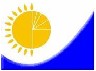 Мемлекеттік статистика органдары құпиялылығына кепілдік береді

Конфиденциальность гарантируется органами государственной статистикиМемлекеттік статистика органдары құпиялылығына кепілдік береді

Конфиденциальность гарантируется органами государственной статистикиМемлекеттік статистика органдары құпиялылығына кепілдік береді

Конфиденциальность гарантируется органами государственной статистикиМемлекеттік статистика органдары құпиялылығына кепілдік береді

Конфиденциальность гарантируется органами государственной статистикиМемлекеттік статистика органдары құпиялылығына кепілдік береді

Конфиденциальность гарантируется органами государственной статистикиҚазақстан Республикасы

Статистика агенттігі

Төрағасының 2012 жылғы

1 қарашадағы № 306

бұйрығына 13-қосымшаҚазақстан Республикасы

Статистика агенттігі

Төрағасының 2012 жылғы

1 қарашадағы № 306

бұйрығына 13-қосымшаЖалпымемлекеттік статистикалық байқау бойынша статистикалық нысан

Статистическая форма по общегосударственному статистическому наблюдениюЖалпымемлекеттік статистикалық байқау бойынша статистикалық нысан

Статистическая форма по общегосударственному статистическому наблюдениюЖалпымемлекеттік статистикалық байқау бойынша статистикалық нысан

Статистическая форма по общегосударственному статистическому наблюдениюЖалпымемлекеттік статистикалық байқау бойынша статистикалық нысан

Статистическая форма по общегосударственному статистическому наблюдениюЖалпымемлекеттік статистикалық байқау бойынша статистикалық нысан

Статистическая форма по общегосударственному статистическому наблюдениюСтатистиканың аумақтық органға тапсырылады

Представляется территориальному органу статистикиСтатистиканың аумақтық органға тапсырылады

Представляется территориальному органу статистикиСтатистиканың аумақтық органға тапсырылады

Представляется территориальному органу статистикиСтатистикалық нысанды www.stat.gov.kz сайтынан алуға болады

Статистическую форму можно получить на сайте www.stat.gov.kzСтатистикалық нысанды www.stat.gov.kz сайтынан алуға болады

Статистическую форму можно получить на сайте www.stat.gov.kzСтатистикалық нысанды www.stat.gov.kz сайтынан алуға болады

Статистическую форму можно получить на сайте www.stat.gov.kzМемлекеттік статистиканың тиісті органдарына алғашқы статистикалық деректерді тапсырмау, уақытылы тапсырмау және дәйексіз деректерді беру «Әкімшілік құқық бұзушылық туралы» Қазақстан Республикасы Кодексінің 381-бабында көзделген әкімшілік құқық бұзушылықтар болып табылады.

Непредставление, несвоевременное представление и представление недостоверных первичных статистических данных в соответствующие органы государственной статистики является административными правонарушениями, предусмотренными статьей 381 Кодекса Республики Казахстан «Об административных правонарушениях».Мемлекеттік статистиканың тиісті органдарына алғашқы статистикалық деректерді тапсырмау, уақытылы тапсырмау және дәйексіз деректерді беру «Әкімшілік құқық бұзушылық туралы» Қазақстан Республикасы Кодексінің 381-бабында көзделген әкімшілік құқық бұзушылықтар болып табылады.

Непредставление, несвоевременное представление и представление недостоверных первичных статистических данных в соответствующие органы государственной статистики является административными правонарушениями, предусмотренными статьей 381 Кодекса Республики Казахстан «Об административных правонарушениях».Мемлекеттік статистиканың тиісті органдарына алғашқы статистикалық деректерді тапсырмау, уақытылы тапсырмау және дәйексіз деректерді беру «Әкімшілік құқық бұзушылық туралы» Қазақстан Республикасы Кодексінің 381-бабында көзделген әкімшілік құқық бұзушылықтар болып табылады.

Непредставление, несвоевременное представление и представление недостоверных первичных статистических данных в соответствующие органы государственной статистики является административными правонарушениями, предусмотренными статьей 381 Кодекса Республики Казахстан «Об административных правонарушениях».Мемлекеттік статистиканың тиісті органдарына алғашқы статистикалық деректерді тапсырмау, уақытылы тапсырмау және дәйексіз деректерді беру «Әкімшілік құқық бұзушылық туралы» Қазақстан Республикасы Кодексінің 381-бабында көзделген әкімшілік құқық бұзушылықтар болып табылады.

Непредставление, несвоевременное представление и представление недостоверных первичных статистических данных в соответствующие органы государственной статистики является административными правонарушениями, предусмотренными статьей 381 Кодекса Республики Казахстан «Об административных правонарушениях».Мемлекеттік статистиканың тиісті органдарына алғашқы статистикалық деректерді тапсырмау, уақытылы тапсырмау және дәйексіз деректерді беру «Әкімшілік құқық бұзушылық туралы» Қазақстан Республикасы Кодексінің 381-бабында көзделген әкімшілік құқық бұзушылықтар болып табылады.

Непредставление, несвоевременное представление и представление недостоверных первичных статистических данных в соответствующие органы государственной статистики является административными правонарушениями, предусмотренными статьей 381 Кодекса Республики Казахстан «Об административных правонарушениях».Мемлекеттік статистиканың тиісті органдарына алғашқы статистикалық деректерді тапсырмау, уақытылы тапсырмау және дәйексіз деректерді беру «Әкімшілік құқық бұзушылық туралы» Қазақстан Республикасы Кодексінің 381-бабында көзделген әкімшілік құқық бұзушылықтар болып табылады.

Непредставление, несвоевременное представление и представление недостоверных первичных статистических данных в соответствующие органы государственной статистики является административными правонарушениями, предусмотренными статьей 381 Кодекса Республики Казахстан «Об административных правонарушениях».Мемлекеттік статистиканың тиісті органдарына алғашқы статистикалық деректерді тапсырмау, уақытылы тапсырмау және дәйексіз деректерді беру «Әкімшілік құқық бұзушылық туралы» Қазақстан Республикасы Кодексінің 381-бабында көзделген әкімшілік құқық бұзушылықтар болып табылады.

Непредставление, несвоевременное представление и представление недостоверных первичных статистических данных в соответствующие органы государственной статистики является административными правонарушениями, предусмотренными статьей 381 Кодекса Республики Казахстан «Об административных правонарушениях».Мемлекеттік статистиканың тиісті органдарына алғашқы статистикалық деректерді тапсырмау, уақытылы тапсырмау және дәйексіз деректерді беру «Әкімшілік құқық бұзушылық туралы» Қазақстан Республикасы Кодексінің 381-бабында көзделген әкімшілік құқық бұзушылықтар болып табылады.

Непредставление, несвоевременное представление и представление недостоверных первичных статистических данных в соответствующие органы государственной статистики является административными правонарушениями, предусмотренными статьей 381 Кодекса Республики Казахстан «Об административных правонарушениях».Статистикалық нысан коды 0021104

Код статистической формы 0021104Статистикалық нысан коды 0021104

Код статистической формы 0021104Шағын кәсіпорын қызметі туралы есепШағын кәсіпорын қызметі туралы есепШағын кәсіпорын қызметі туралы есепШағын кәсіпорын қызметі туралы есепШағын кәсіпорын қызметі туралы есепШағын кәсіпорын қызметі туралы есеп2-ШК

2-МП2-ШК

2-МПОтчет о деятельности малого предприятияОтчет о деятельности малого предприятияОтчет о деятельности малого предприятияОтчет о деятельности малого предприятияОтчет о деятельности малого предприятияОтчет о деятельности малого предприятияЖылдық

ГодоваяЖылдық

ГодоваяЕсепті кезең жыл

Отчетный период годжыл

годКәсіпкерлік қызметті жүзеге асыратын және қызметкерлердің тізімдік саны 50 адамнан аспайтын заңды тұлғалар, сондай-ақ шетелдік заңды тұлғалардың филиалдары тапсырады.

Білім беру, денсаулық сақтау ұйымдары, банктер, сақтандыру компаниялары, зейнетақы қорлары, қоғамдық бірлестіктер, қоғамдық қорлар және (немесе) холдингтер статистикалық нысанды тапсырмайды.

Представляют юридические лица и (или) филиалы иностранных юридических лиц, осуществляющие предпринимательскую деятельность, со списочной численностью работников не более 50 человек.

Не представляют статистическую форму организации образования, здравоохранения, банки, страховые компании, пенсионные фонды, общественные объединения, общественные фонды и холдинги.Кәсіпкерлік қызметті жүзеге асыратын және қызметкерлердің тізімдік саны 50 адамнан аспайтын заңды тұлғалар, сондай-ақ шетелдік заңды тұлғалардың филиалдары тапсырады.

Білім беру, денсаулық сақтау ұйымдары, банктер, сақтандыру компаниялары, зейнетақы қорлары, қоғамдық бірлестіктер, қоғамдық қорлар және (немесе) холдингтер статистикалық нысанды тапсырмайды.

Представляют юридические лица и (или) филиалы иностранных юридических лиц, осуществляющие предпринимательскую деятельность, со списочной численностью работников не более 50 человек.

Не представляют статистическую форму организации образования, здравоохранения, банки, страховые компании, пенсионные фонды, общественные объединения, общественные фонды и холдинги.Кәсіпкерлік қызметті жүзеге асыратын және қызметкерлердің тізімдік саны 50 адамнан аспайтын заңды тұлғалар, сондай-ақ шетелдік заңды тұлғалардың филиалдары тапсырады.

Білім беру, денсаулық сақтау ұйымдары, банктер, сақтандыру компаниялары, зейнетақы қорлары, қоғамдық бірлестіктер, қоғамдық қорлар және (немесе) холдингтер статистикалық нысанды тапсырмайды.

Представляют юридические лица и (или) филиалы иностранных юридических лиц, осуществляющие предпринимательскую деятельность, со списочной численностью работников не более 50 человек.

Не представляют статистическую форму организации образования, здравоохранения, банки, страховые компании, пенсионные фонды, общественные объединения, общественные фонды и холдинги.Кәсіпкерлік қызметті жүзеге асыратын және қызметкерлердің тізімдік саны 50 адамнан аспайтын заңды тұлғалар, сондай-ақ шетелдік заңды тұлғалардың филиалдары тапсырады.

Білім беру, денсаулық сақтау ұйымдары, банктер, сақтандыру компаниялары, зейнетақы қорлары, қоғамдық бірлестіктер, қоғамдық қорлар және (немесе) холдингтер статистикалық нысанды тапсырмайды.

Представляют юридические лица и (или) филиалы иностранных юридических лиц, осуществляющие предпринимательскую деятельность, со списочной численностью работников не более 50 человек.

Не представляют статистическую форму организации образования, здравоохранения, банки, страховые компании, пенсионные фонды, общественные объединения, общественные фонды и холдинги.Кәсіпкерлік қызметті жүзеге асыратын және қызметкерлердің тізімдік саны 50 адамнан аспайтын заңды тұлғалар, сондай-ақ шетелдік заңды тұлғалардың филиалдары тапсырады.

Білім беру, денсаулық сақтау ұйымдары, банктер, сақтандыру компаниялары, зейнетақы қорлары, қоғамдық бірлестіктер, қоғамдық қорлар және (немесе) холдингтер статистикалық нысанды тапсырмайды.

Представляют юридические лица и (или) филиалы иностранных юридических лиц, осуществляющие предпринимательскую деятельность, со списочной численностью работников не более 50 человек.

Не представляют статистическую форму организации образования, здравоохранения, банки, страховые компании, пенсионные фонды, общественные объединения, общественные фонды и холдинги.Кәсіпкерлік қызметті жүзеге асыратын және қызметкерлердің тізімдік саны 50 адамнан аспайтын заңды тұлғалар, сондай-ақ шетелдік заңды тұлғалардың филиалдары тапсырады.

Білім беру, денсаулық сақтау ұйымдары, банктер, сақтандыру компаниялары, зейнетақы қорлары, қоғамдық бірлестіктер, қоғамдық қорлар және (немесе) холдингтер статистикалық нысанды тапсырмайды.

Представляют юридические лица и (или) филиалы иностранных юридических лиц, осуществляющие предпринимательскую деятельность, со списочной численностью работников не более 50 человек.

Не представляют статистическую форму организации образования, здравоохранения, банки, страховые компании, пенсионные фонды, общественные объединения, общественные фонды и холдинги.Кәсіпкерлік қызметті жүзеге асыратын және қызметкерлердің тізімдік саны 50 адамнан аспайтын заңды тұлғалар, сондай-ақ шетелдік заңды тұлғалардың филиалдары тапсырады.

Білім беру, денсаулық сақтау ұйымдары, банктер, сақтандыру компаниялары, зейнетақы қорлары, қоғамдық бірлестіктер, қоғамдық қорлар және (немесе) холдингтер статистикалық нысанды тапсырмайды.

Представляют юридические лица и (или) филиалы иностранных юридических лиц, осуществляющие предпринимательскую деятельность, со списочной численностью работников не более 50 человек.

Не представляют статистическую форму организации образования, здравоохранения, банки, страховые компании, пенсионные фонды, общественные объединения, общественные фонды и холдинги.Кәсіпкерлік қызметті жүзеге асыратын және қызметкерлердің тізімдік саны 50 адамнан аспайтын заңды тұлғалар, сондай-ақ шетелдік заңды тұлғалардың филиалдары тапсырады.

Білім беру, денсаулық сақтау ұйымдары, банктер, сақтандыру компаниялары, зейнетақы қорлары, қоғамдық бірлестіктер, қоғамдық қорлар және (немесе) холдингтер статистикалық нысанды тапсырмайды.

Представляют юридические лица и (или) филиалы иностранных юридических лиц, осуществляющие предпринимательскую деятельность, со списочной численностью работников не более 50 человек.

Не представляют статистическую форму организации образования, здравоохранения, банки, страховые компании, пенсионные фонды, общественные объединения, общественные фонды и холдинги.Тапсыру мерзімі - есепті жылдан кейін 31 наурыз.

Срок представления – 31 марта после отчетного года.Тапсыру мерзімі - есепті жылдан кейін 31 наурыз.

Срок представления – 31 марта после отчетного года.Тапсыру мерзімі - есепті жылдан кейін 31 наурыз.

Срок представления – 31 марта после отчетного года.Тапсыру мерзімі - есепті жылдан кейін 31 наурыз.

Срок представления – 31 марта после отчетного года.Тапсыру мерзімі - есепті жылдан кейін 31 наурыз.

Срок представления – 31 марта после отчетного года.Тапсыру мерзімі - есепті жылдан кейін 31 наурыз.

Срок представления – 31 марта после отчетного года.Тапсыру мерзімі - есепті жылдан кейін 31 наурыз.

Срок представления – 31 марта после отчетного года.Тапсыру мерзімі - есепті жылдан кейін 31 наурыз.

Срок представления – 31 марта после отчетного года.БСН коды

код БИНЖол коды

Код строкиКөрсеткіштер атауы

Наименование показателейЕсепті жылдағы

За отчетный годАБ11Орташа есепті жылдағы қызметкерлердің тізімдік саны

Списочная численность работников в среднем за отчетный год 1.1одан орташа есепті жылдағы әйелдердің тізімдік саны

из них списочная численность женщин в среднем за отчетный год2Қызметті қоса атқару бойынша (басқа ұйымдардан) қабылданған қызметкерлер саны

Численность работников, принятых по совместительству (из других организаций)3Жұмыстарды азаматтық құқықтық сипаттағы шарт негізінде атқаратын қызметкерлер саны

Численность работников, выполняющих работы по договорам гражданско-правового характера4Қызметкерлердің барлығы

Итого работников5Қызметкерлердің нақты саны (орташа жалақыны есептеу үшін қабылданатын)

Фактическая численность работников (принимаемая для исчисления средней заработной платы)5.1одан әйелдердің нақты саны

из них фактическая численность женщин 6Барлық қызметкерлердің нақты атқарған адам-сағатының саны, мың сағат

Число фактически отработанных человеко-часов всеми работниками, тысяч часов6.1одан әйелдердің атқарғаны

из них отработано женщинами Жол коды

Код строкиКөрсеткіштер атауы

Наименование показателейЕсепті кезеңдегі

За отчетный год1-бағаннан әйелдер

Из графы 1 женщинАБ121Жыл басындағы қызметкерлердің тізімдік саны

Списочная численность работников на начало года2Қабылданған қызметкерлер

Принято работников3Кеткен қызметкерлер

Выбыло работников3.1одан персонал санының қысқартылуына байланысты

из них в связи с сокращением численности персонала 3.2одан кәсіпорынның таратылуына байланысты

из них в связи с ликвидацией предприятия3.3одан біліктілігінің жетіспеуі салдарынан қызметкер атқарып жүрген лауазымына немесе орындайтын жұмысына сәйкес келмегеніне байланысты

из них в связи с несоответствием занимаемой должности или выполняемой работе вследствие недостаточной квалификации3.4одан еңбек тәртібін бұзғанына байланысты

из них в связи с нарушением трудовой дисциплины3.5одан тараптардың еркінен тыс мән-жайларға байланысты

из них в связи с обстоятельствами не зависящими от воли сторон3.6одан өз еркі бойынша

из них по собственному желанию3.7одан басқа да себептер бойынша

из них по другим причинам4Жыл соңындағы қызметкерлердің тізімдік саны

Списочная численность работников на конец года5Қайта құрылған жұмыс орнына қабылданғаны

Приняты на вновь созданные рабочие места6Жыл соңындағы кәсіпорындағы бос орындардың саны

Число вакантных мест на предприятии на конец года Жол

коды

Код

строкиКөрсеткіштер атауы

Наименование показателейӨндірілген өнім мен көрсетілген қызметтердің көлемі (ҚҚС1-сыз және акцизсіз)

Объем произведенной продукции и оказанных услуг (без НДС и акцизов)Өнімдерді өткізу мен қызметтер көрсетуден түскен кіріс

Доход от реализации продукции и оказания услугАБ121Барлығы

Всего1.1негізгі қызмет түрі бойынша

по основному виду деятельности1.2қызметтің қосалқы түрлері бойынша

по вторичным видам деятельностиЖол коды

Код строкиЭҚЖЖ2 бойынша қызмет түрінің атауы

Наименование вида деятельности по коду ОКЭДЭҚЖЖ2 коды

Код ОКЭДӨндірілген өнім мен көрсетілген қызметтердің көлемі (ҚҚС1-сыз және акцизсіз)

Объем произведенной продукции и оказанных услуг (без НДС и акцизов)Өнімдерді өткізу мен қызметтер көрсетуден түскен кіріс

Доход от реализации продукции и оказания услугАБВ1212345Жол коды

Код строкиКөрсеткіштер атауы

Наименование показателейБарлығы

ВсегоСоның ішінде:

В том числе:Соның ішінде:

В том числе:Жол коды

Код строкиКөрсеткіштер атауы

Наименование показателейБарлығы

Всегоөндірістік шығыстар

производственные расходыөндірістік емес шығыстар

непроизводственные расходыАБ1231Материалдық шығындар, барлығы

Материальные затраты, всего 1.1одан шикізаттар мен материалдар

из них сырье и материалы1.2одан cатып алынған жартылай фабрикаттар мен жиынтықтаушы бұйымдар

из них покупные полуфабрикаты и комплектующие изделия1.3одан отын

из них топливо1.4одан энергия

из них энергия1.5одан өзге де материалдық шығындар

из них прочие материальные затраты2Өтелім – барлығы

Амортизация - всего3Қызметкерлердің жалақы қоры – барлығы

Фонд заработной платы работников – всего 3.1одан әйелдерге есептелгені

из него начислено женщинам4Кәсіпорын қаражаты есебінен қызметкерлерге ақшалай жәрдемақы

Денежные пособия работникам за счет средств предприятия 5Міндетті зейнетақы жарналарын жинақтаушы зейнетақы қорларына аударымдар

Отчисления обязательных пенсионных взносов в накопительные пенсионные фонды6Өзге де шығындар

Прочие затраты6.1одан (корпоративтік табыс салығынсыз, акцизсіз және ҚҚС1-сыз) шығысқа жатқызылатын салықтар мен басқа да төленетін міндетті төлемдер – барлығы

из них налоги и другие обязательные платежи, относимые на расходы (без корпоративного подоходного налога, акцизов и НДС) – всего6.1.1одан әлеуметтік салық

из них социальный налог6.1.2одан әлеуметтік сақтандыру бойынша аударымдар

из них отчисления по социальному страхованию 6.2одан қызметтік іссапар кезіндегі тәулікақы

из них суточные во время служебных командировок 6.3одан банк қарызы бойынша сыйақылар

из них вознаграждения по банковскому займу 6.4одан басқа да шығындар

из них другие затраты7Шығыстар жиынтығы

Итого расходов1) Иә,

   Да
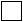 2) Жоқ,

Нет
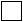 Жол коды

Код строкиКөрсеткіштер атауы

Наименование показателейЕсепті жылдағы

За отчетный годАБ11Өнімдерді өткізу мен қызметтер көрсетуден түскен кіріс

Доход от реализации продукции и оказания услуг1.1одан қайта сату үшін сатып алынған тауарларды өткізуден түскен кіріс

из них доход от реализации товаров, приобретенных для перепродажи2Өткізілген өнім мен көрсетілген қызметтердің өзіндік құны

Себестоимость реализованной продукции и оказанных услуг 3Жалпы пайда

Валовая прибыль 4Қаржыландырудан түскен кірістер

Доходы от финансирования 5Өзге де кірістер

Прочие доходы 6Өнімдерді өткізу мен қызметтерді көрсету бойынша шығыстар

Расходы по реализации продукции и оказанию услуг7Әкімшілік шығыстар

Административные расходы8Қаржыландыруға жұмсалған шығыстар

Расходы на финансирование9Өзге де шығыстар

Прочие расходы 10Салық салынғанға дейінгі пайда (залал)

Прибыль (убыток) до налогообложения 11Корпоративтік табыс салығы бойынша шығыстар

Расходы по корпоративному подоходному налогу12Жиынтық пайда (залал)

Итоговая прибыль (убыток) Жол коды

Код строкиКөрсеткіштер атауы

Наименование показателейЕсепті жылдағы

За отчетный годАБ11Бюджетке нақты аударылған ҚҚС1

НДС, фактически перечисленный в бюджет2Бюджетке нақты аударылған акциздер

Акцизы, фактически перечисленные в бюджетЖол коды

Код строкиКөрсеткіштер атауы

Наименование показателейЖыл соңындағы

На конец годаЖыл басындағы

На начало годаАБ121Ақшалай қаражат

Денежные средства 1.1одан кассадағы ақшалай қаражат

из них денежные средства в кассе1.2одан ағымдағы банк шоттарындағы ақшалай қаражаттар

из них денежные средства на текущих банковских счетах1.3одан өзге де ақшалай қаражаттар

из них прочие денежные средства2Қысқа мерзімді қаржылық инвестициялар

Краткосрочные финансовые инвестиции3Қысқа мерзімді дебиторлық берешек

Краткосрочная дебиторская задолженность4Қорлар

Запасы4.1тауарлар

товары 4.2қайта сатуға арналған мүлік (жер, ғимарат, автомобильдер және басқалар)

имущество, предназначенное для перепродажи (земля, здания, автомобили и другие) 4.3дайын өнімдер 

готовая продукция 4.4шикізат пен материалдар

сырье и материалы 4.5аяқталмаған өндіріс

незавершенное производство 4.5.1одан егілетін биологиялық ресурстардың аяқталмаған өндірісі

из него незавершенное производство культивируемых биологических ресурсов4.6өзге де қорлар

прочие запасы 5Өзге де қысқа мерзімді активтер

Прочие краткосрочные активы6Қысқа мерзімді активтер жиынтығы

Итого краткосрочных активов7Ұзақ мерзімді қаржылық инвестициялар

Долгосрочные финансовые инвестиции 8Ұзақ мерзімді дебиторлық берешек

Долгосрочная дебиторская задолженность9Негізгі құралдар

Основные средства10Биологиялық активтер

Биологические активы11Материалдық емес активтер

Нематериальные активы12Ұзақ мерзімді өзге активтер

Прочие долгосрочные активы12.1соның ішінде аяқталмаған құрылыс

из них незавершенное строительство13Ұзақ мерзімді активтер жиынтығы

Итого долгосрочных активов14Теңгерім

Баланс15Қысқа мерзімді қаржылық міндеттемелер

Краткосрочные финансовые обязательства15.1одан қысқа мерзімді банк қарыздары

из них краткосрочные банковские займы16Салықтар бойынша міндеттемелер

Обязательства по налогам17Қысқа мерзімді кредиторлық берешек

Краткосрочная кредиторская задолженность18Қысқа мерзімді өзге міндеттемелер

Прочие краткосрочные обязательства19Қысқа мерзімді міндеттемелер жиынтығы

Итого краткосрочных обязательств 20Ұзақ мерзімді қаржылық міндеттемелер

Долгосрочные финансовые обязательства20.1одан ұзақ мерзімді банк қарыздары

из них долгосрочные банковские займы21Ұзақ мерзімді кредиторлық берешек

Долгосрочная кредиторская задолженность22Ұзақ мерзімді өзге де міндеттемелер

Прочие долгосрочные обязательства23Ұзақ мерзімді міндеттемелер жиынтығы

Итого долгосрочных обязательств 24Жарғылық (акционерлік) капитал

Уставный (акционерный) капитал25Сатып алынған меншікті үлестік құралдар

Выкупленные собственные долевые инструменты26Эмиссиялық табыс

Эмиссионный доход27Резервтер

Резервы28Бөлінбеген табыс (орны толтырылмаған залал)

Нераспределенная прибыль (непокрытый убыток)29Азшылық үлесі

Доля меньшинства30Капитал жиынтығы

Итого капитал 31Теңгерім

Баланс Жол коды

Код строкиКөрсеткіштер атауы

Наименование показателейБарлығы

ВсегоТеңгемен жасалған операциялардан

От операций в тенгеШетел валютасымен жасалған операциялардан

От операций в иностранной валютеАБ123Ақша қаражаттарының операциялық қызметтегі қозғалысы

Движение денежных средств от операционной деятельностиАқша қаражаттарының операциялық қызметтегі қозғалысы

Движение денежных средств от операционной деятельностиАқша қаражаттарының операциялық қызметтегі қозғалысы

Движение денежных средств от операционной деятельностиАқша қаражаттарының операциялық қызметтегі қозғалысы

Движение денежных средств от операционной деятельности1Ақша қаражатының түсуі

Поступление денежных средств1.1тауар сатудан

реализация товаров1.2қызмет түрлерін көрсетуден

предоставление услуг1.3дивидендтер

дивиденды1.4жалға беруден, қаламақыдан, комиссиялық және басқа да сыйақы түріндегі түскен түсімдер

поступления в виде вознаграждений от аренды, гонорары, комиссионные и прочая выручка1.5сақтандыру сыйлықақылары және талап қою, жылдық жарналар мен өзге де сақтандыру сыйақылары түріндегі түсімдер

поступления в виде страховых премий и исков, годовых взносов и прочих страховых вознаграждений1.6өзге де түсімдер

прочее поступление2Ақша қаражатының істен шығуы

Выбытие денежных средств 2.1тауар мен қызмет түрлері үшін жеткізушілерге төленетін төлемдер

платежи поставщикам за товары и услуги2.2қарыздар бойынша түскен сыйақыларды төлеу

выплата вознаграждений по займам2.2.1одан банк қарыздары бойынша

из них займам банков2.3жалға беруден, гонорардан, комиссиялық және басқа да сыйақы түрінде түскен түсімдер

платежи в виде вознаграждений за аренду, гонорары, комиссионные и прочие выплаты 2.4сақтандыру сыйлықақылары және талап қою, жылдық жарналар мен өзге де сақтандыру сыйақылары түріндегі төлемдер

платежи в виде страховых премий и исков, годовых взносов и прочих страховых вознаграждений2.5өзге де істен шығулар

прочее выбытие3Операциялық қызметтен түскен ақша қаражатының таза сомасы

Чистая сумма денежных средств от операционной деятельности Инвестициялық қызметтен түскен ақша қаражатының қозғалысы

Движение денежных средств от инвестиционной деятельностиИнвестициялық қызметтен түскен ақша қаражатының қозғалысы

Движение денежных средств от инвестиционной деятельностиИнвестициялық қызметтен түскен ақша қаражатының қозғалысы

Движение денежных средств от инвестиционной деятельностиИнвестициялық қызметтен түскен ақша қаражатының қозғалысы

Движение денежных средств от инвестиционной деятельности4Ақша қаражатының түсуі

Поступление денежных средств4.1қаржы активтерін сатудан

реализация финансовых активов 4.1.1акцияларды және басқа кәсіпорындардағы қатысым үлестерін сатудан

реализация акций и долей участия в других предприятиях4.1.2басқа кәсіпорындардың қарыздық құралдарын сатудан

реализация долговых инструментов других предприятий4.2басқа ұйымдарға берілген қарыздарды өтеу

погашение займов, предоставленных другим организациям4.3фьючерстік, форвардтық, опциондық келісім-шарттар мен своптар бойынша түсімдер

поступления по фьючерсным, форвардным, опционным договорам и свопам4.4өзге де түсімдер

прочее поступление5Ақша қаражатының істен шығуы

Выбытие денежных средств5.1қаржы активтерін сатып алудан

приобретение финансовых активов 5.1.1акциялар мен басқа кәсіпорындарға қатысу үлесін сатып алу

приобретение акций и долей участия в других предприятиях5.1.2басқа кәсіпорындардың қарыздық құралдарын сатып алу

приобретение долговых инструментов других предприятий5.2басқа ұйымдарға қарыздар беру

предоставление займов другим организациям5.2.1қысқа мерзімді

краткосрочные5.2.2ұзақ мерзімді

долгосрочные5.3фьючерстік және форвардтық опциондық келісімшарттар, мен своптар бойынша төлемдер

платежи по фьючерсным, форвардным, опционным договорам и свопам5.4өзге де істен шығулар

прочее выбытие6Инвестициялық қызметтен түскен ақша қаражатының таза сомасы

Чистая сумма денежных средств от инвестиционной деятельности Қаржы қызметінен түскен ақша қаражатының қозғалысы

Движение денежных средств от финансовой деятельностиҚаржы қызметінен түскен ақша қаражатының қозғалысы

Движение денежных средств от финансовой деятельностиҚаржы қызметінен түскен ақша қаражатының қозғалысы

Движение денежных средств от финансовой деятельностиҚаржы қызметінен түскен ақша қаражатының қозғалысы

Движение денежных средств от финансовой деятельности7Ақша қаражатының түсуі

Поступление денежных средств7.1акциялардың және басқа да бағалы

қағаздар эмиссиясы

эмиссия акций и других ценных бумаг7.1.1акциялардың және басқа да үлестік құралдар эмиссиясы

эмиссия акций и других долевых инструментов7.1.2облигациялардың, қарыздардың, вексельдердің, кепілдіктердің және басқа да қысқа және ұзақ мерзімді қарыздық құралдар эмиссиясы

эмиссия облигаций, займов, векселей, закладных и других краткосрочных и долгосрочных долговых инструментов7.2қарыз алу

получение займов 7.2.1одан банк қарыздары

из них займы банков7.2.2өзге де қарыздар

прочие займы7.3өзге де түсімдер

прочее поступление8Ақша қаражаттарының істен шығуы

Выбытие денежных средств8.1қарыздар бойынша берешекті өтеу

погашение задолженности по займам 8.1.1одан банк қарыздары бойынша

из них по займам банков8.1.2өзге де

прочие8.2меншікті акцияларды сатып алу

приобретение собственных акций8.3дивидендтер төлеу

выплата дивидендов8.4өзге де істен шығу

прочее выбытие9Қаржы қызметінен түскен ақша қаражатының таза сомасы

Чистая сумма денежных средств от финансовой деятельности 10Жиынтығы: Ақша қаражатының көбеюі/азаюы

Итого: Увеличение/уменьшение денежных средств Жол коды

Код строкиКөрсеткіштер атауы

Наименование показателейАйқындама – барлығы

Позиция - всегоСоның ішінде валюта бойынша айқындама

В том числе позиции по валютеСоның ішінде валюта бойынша айқындама

В том числе позиции по валютеСоның ішінде валюта бойынша айқындама

В том числе позиции по валютеСоның ішінде валюта бойынша айқындама

В том числе позиции по валютеЖол коды

Код строкиКөрсеткіштер атауы

Наименование показателейАйқындама – барлығы

Позиция - всегоАҚШ доллары

доллар СШАевро

евроресей рублі

российский рубльөзге де валюта

прочая валютаАБ123451Шетел валютасындағы қысқа мерзімді активтер

Краткосрочные активы в иностранной валюте 1.1ақша қаражаттары және олардың баламалары

денежные средства и их эквиваленты 1.2қысқа мерзімді қаржы инвестициялары

краткосрочные финансовые инвестиции1.3қысқа мерзімді дебиторлық берешек

краткосрочная дебиторская задолженность1.4өзге де қысқа мерзімді активтер

прочие краткосрочные активы2Шетел валютасындағы ұзақ мерзімді активтер

Долгосрочные активы в иностранной валюте2.1ұзақ мерзімді қаржы инвестициялары

долгосрочные финансовые инвестиции2.2ұзақ мерзімді дебиторлық берешек

долгосрочная дебиторская задолженность2.3үлескерлік қатысу әдісімен ескерілетін инвестициялар

инвестиции, учитываемые методом долевого участия 2.4өзге де ұзақ мерзімді активтер

прочие долгосрочные активы3Шетел валютасындағы активтер, барлығы

Активы в иностранной валюте, всего4Шетел валютасындағы қысқа мерзімді міндеттемелер

Краткосрочные обязательства в иностранной валюте4.1қысқа мерзімді қаржы міндеттемелері

краткосрочные финансовые обязательства 4.1.1қысқа мерзімді банк қарыздары

краткосрочные банковские займы4.1.2алынған қысқа мерзімді қарыздар

краткосрочные займы полученные4.1.3дивидендтер мен қатысушылардың табыстары бойынша қысқа мерзімді кредиторлық берешек

краткосрочная кредиторская задолженность по дивидендам и доходам участников4.1.4өзге де қысқа мерзімді қаржы міндеттемелері

прочие краткосрочные финансовые обязательства4.2қысқа мерзімді кредиторлық берешек

краткосрочная кредиторская задолженность4.3өзге де қысқа мерзімді міндеттемелер

прочие краткосрочные обязательства5Шетел валютасындағы ұзақ мерзімді міндеттемелер

Долгосрочные обязательства в иностранной валюте 5.1ұзақ мерзімді қаржы міндеттемелері

долгосрочные финансовые обязательства5.1.1ұзақ мерзімді банк қарыздары

долгосрочные банковские займы5.1.2алынған ұзақ мерзімді қарыздар

долгосрочные займы полученные5.1.3өзге де ұзақ мерзімді қаржы міндеттемелері

прочие долгосрочные финансовые обязательства5.2ұзақ мерзімді кредиторлық берешек

долгосрочная кредиторская задолженность5.3өзге де ұзақ мерзімді міндеттемелер

прочие долгосрочные обязательства6Шетел валютасындағы міндеттемелер – барлығы

Обязательства в иностранной валюте, всего7Шетел валютасындағы таза айқындама

Чистая позиция в иностранной валютеКөрсеткіштер атауы

Наименование показателейЖыл басына бастапқы құн бойынша негізгі қорлардың қолда бары

Наличие основных фондов по первоначальной стоимости на начало годаЕсепті жылы түскені

Поступило в отчетном годуЕсепті жылы түскені

Поступило в отчетном годуЕсепті жылы түскені

Поступило в отчетном годуЕсепті жылы істен шыққаны

Выбыло в отчетном годуЕсепті жылы істен шыққаны

Выбыло в отчетном годуЕсепті жылы істен шыққаны

Выбыло в отчетном годуЕсепті жылы істен шыққаны

Выбыло в отчетном годуЕсепті жылы істен шыққаны

Выбыло в отчетном годуЖыл соңына бастапқы құн бойынша негізгі қорлардың қолда бары

Наличие основных фондов по первоначальной стоимости на конец годаЖыл соңына теңгерімдік құн бойынша негізгі қорлардың қолда бары

Наличие основных фондов по балансовой стоимости на конец года Көрсеткіштер атауы

Наименование показателейЖыл басына бастапқы құн бойынша негізгі қорлардың қолда бары

Наличие основных фондов по первоначальной стоимости на начало годажаңа негізгі қорлардың іске қосылғаны

введено в действие новых основных фондовқайта бағалау есебінен

за счет переоценкиөзге де жағдайлар бойынша

по прочим причинамнегізгі қорлардың есептен шығарылғаны

списано основных фондоводан төтенше жағдайлар нәтижесінде

из них в результате чрезвычайных ситуацийқайта бағалау есебінен

за счет переоценкиөзге де жағдайлар бойынша

по прочим причинамодан тәркілеу бойынша

из них по конфискацииЖыл соңына бастапқы құн бойынша негізгі қорлардың қолда бары

Наличие основных фондов по первоначальной стоимости на конец годаЖыл соңына теңгерімдік құн бойынша негізгі қорлардың қолда бары

Наличие основных фондов по балансовой стоимости на конец года А12345678910111Материалдық негізгі қорлар (негізгі құралдар)

Материальные основные фонды (основные средства) 2Ғимараттар

Здания 2.1тұрғын ғимараттар

жилые здания2.2тұрғын емес ғимараттар

нежилые здания3Имараттар

Сооружения3.1беріліс құрылғылары

передаточные устройства3.2азаматтық құрылыстың басқа да объектілері

другие объекты гражданского строительства4Машиналар мен жабдықтар

Машины и оборудование4.1көлік құралдары мен жабдықтар

транспортные средства и оборудование4.2өзге де машиналар мен жабдықтар

прочие машины и оборудование4.2.1одан компьютерлер

из них компьютеры5Өзге де негізгі құрал-жабдықтар

Прочие основные средства6Биологиялық активтер

Биологические активы7Материалдық емес негізгі қорлар (материалдық емес активтер)

Нематериальные основные фонды (нематериальные активы)Жол коды

Код строкиКөрсеткіштер атауы

Наименование показателейЖыл ішіндегі негізгі қорлар өтелімінің сомасы

Сумма амортизации основных фондов за годТолық өтелінген негізгі қорлар

Полностью амортизированные основные фондыЕсептен шығарылған негізгі қорлар бойынша өтелім

Амортизация по списанным основным фондамНегізгі құралдарды жөндеуге жұмсалған шығындар

Затраты на ремонт основных фондовНегізгі құралдарды жөндеуге жұмсалған шығындар

Затраты на ремонт основных фондовЖол коды

Код строкиКөрсеткіштер атауы

Наименование показателейЖыл ішіндегі негізгі қорлар өтелімінің сомасы

Сумма амортизации основных фондов за годТолық өтелінген негізгі қорлар

Полностью амортизированные основные фондыЕсептен шығарылған негізгі қорлар бойынша өтелім

Амортизация по списанным основным фондамағымдағы жөндеуге

текущий ремонткүрделі жөндеуге

капитальный ремонтА123451Материалдық негізгі қорлар (негізгі құралдар)

Материальные основные фонды (основные средства) 2Ғимараттар

Здания 2.1тұрғын ғимараттар

жилые здания2.2тұрғын емес ғимараттар

нежилые здания3Имараттар

Сооружения3.1беріліс құрылғылары

передаточные устройства3.2азаматтық құрылыстың басқа да объектілері

другие объекты гражданского строительства4Машиналар мен жабдықтар

Машины и оборудование4.1көлік құралдары мен жабдықтар

транспортные средства и оборудование4.2өзге де машиналар мен жабдықтар

прочие машины и оборудование4.2.1одан компьютерлер

из них компьютеры5Өзге де негізгі құралдар

Прочие основные средства6Биологиялық активтер

Биологические активы7Материалдық емес негізгі қорлар (материалдық емес активтер)

Нематериальные основные фонды (нематериальные активы)хх10.1 Жыл соңына кәсіпорындардағы компьютерлер санын көрсетіңіз

Укажите количество компьютеров, находящихся на предприятии на конец годадана

штук10.2 Жер учаскесінің қолда барын көрсетіңіз

Укажите наличие земельных участковжыл басына

на  начало годамың теңге

тысяч тенгежыл соңына

на конец годамың теңге

тысяч тенге10.3 Жер учаскесінің қолда барын көрсетіңіз

Укажите наличие земельных участковжыл басына

на  начало годага

гажыл соңына

на конец годага

га10.4 Аяқталмаған құрылыстың қолда барын көрсетіңіз

Укажите наличие незавершенного строительстважыл басына

на  начало годамың теңге

тысяч тенгежыл соңына

на конец годамың теңге

тысяч тенге